КОНТРОЛЬНО-СЧЕТНАЯ ПАЛАТАГОРОДА ЯКУТСКА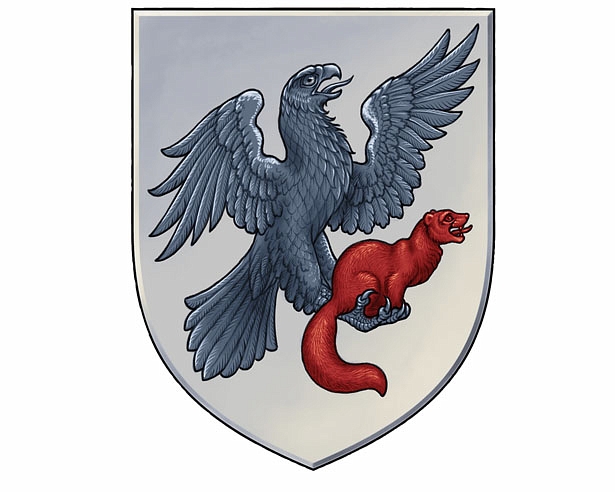 Экспертное заключениеКонтрольно-счетной палаты города Якутска на годовой отчетоб исполнении бюджета городского округа «город Якутск» за 2017 годг. Якутск – 2018 годСодержаниеОбщие сведенияЗаключение по результатам внешней проверки отчётности главных администраторов бюджетных средств и отчета об исполнении бюджета городского округа «город Якутск» за 2017 год подготовлено Контрольно-счетной палатой города Якутска в соответствии с требованиями статьи 264.4 Бюджетного кодекса Российской Федерации, пункта 3 части 2 статьи 9 Федерального закона от 07.02.2011 г. № 6-ФЗ «Об общих принципах организации и деятельности контрольно-счетных органов субъектов Российской Федерации и муниципальных образований» и статьи 17 Положения о бюджетном процессе в городском округе "город Якутск", утверждённого Решением Якутской городской Думы от 25.12.2013 N 164-НПА № РЯГД-5-4 (далее – Положение), на основании данных внешней проверки годовой бюджетной отчётности главных администраторов бюджетных средств за 2017 год, проекта решения Якутской городской Думы «Об утверждении отчета об исполнении бюджета городского округа «город Якутск» за 2017 год», оперативных информаций Департамента финансов Окружной администрации города Якутска. Отчет об исполнении бюджета городского округа «город Якутск» за 2017 год представлен Окружной администрацией города Якутска в Контрольно-счетную палату города Якутска в сроки, установленные частью 3 статьи 264.4. Бюджетного кодекса Российской Федерации (не позднее 1 апреля текущего года).Проект решения подготовлен в соответствии со ст. 50 Положения и предусматривает утверждение общего объема доходов, расходов и дефицита бюджета за 2017 год с отдельными приложениями к решению об исполнении местного бюджета, определенных в соответствии с абз.2 ст. 50 Положения:доходов местного бюджета по кодам видов доходов, подвидов доходов;расходов местного бюджета по ведомственной структуре расходов бюджета;расходов местного бюджета по разделам и подразделам классификации расходов бюджетов;источников финансирования дефицита местного бюджета по кодам групп, подгрупп, статей, видов источников финансирования дефицитов бюджетов.В соответствии с ч.4 ст.48 Положения о бюджетном процессе в городском округе "город Якутск" предоставлена Бюджетная (бухгалтерская) отчетность городского округа "город Якутск", составленная в соответствии с требованиями Приказа Министерства финансов Российской Федерации от 28 декабря 2010 г. № 191н «Об утверждении Инструкции о порядке составления и представления годовой, квартальной и месячной отчетности об исполнении бюджетов бюджетной системы Российской Федерации».В приложениях к проекту решения Якутской городской Думы «Об утверждении отчета об исполнении бюджета городского округа «город Якутск» за 2017 год» и в пояснительной записке к нему применяется термин «уточненный план» по расходам бюджета, который отражает показатели утвержденной сводной бюджетной росписи с учетом внесенных в течение года изменений.Характеристика основных параметров бюджета городского округа «город Якутск» за 2017 годБюджет городского округа «город Якутск» на 2017 год утвержден решением Якутской городской Думы от 21 декабря 2016 года № РЯГД-31-2 «О бюджете городского округа «город Якутск» на 2017 год и на плановый период 2018 и 2019 годов». Первоначальный объем бюджета утвержден по доходам в сумме 13 478 456,0 тыс. рублей и по расходам в сумме 14 220 635,2 тыс. рублей с прогнозируемым объемом дефицита в сумме 742 179,2 тыс. рублей (в соответствии с п.3 ст.92.1 Бюджетного кодекса РФ в предельном значении 10,0% от суммы 7 421 792,1 тыс. рублей - утвержденного общего годового объема доходов местного бюджета без учета утвержденного объема безвозмездных поступлений и (или) поступлений налоговых доходов по дополнительным нормативам отчислений).В соответствии с изменениями, внесенными в решение о бюджете в течение 2017 года, план уточнен по доходам в сумме 15 299 951,2 тыс. рублей и по расходам в сумме 16 018 211,2 тыс. рублей с прогнозируемым объемом дефицита в сумме 718 259,9 тыс. рублей (9,5%). По доходной части: увеличение неналоговых доходов на сумму 114 571,6 тыс.  рублей, увеличение суммы средств, получаемых из государственного бюджета РС (Я) на сумму 1 706 923,6 тыс. рублей.Общие итоги исполнения бюджета городского округа «город Якутск» за 2017 год( тыс. рублей)С учетом внесенных изменений по межбюджетным трансфертам, уточненный годовой план в соответствии с годовым отчетом об исполнении бюджета составил: по доходам – 15 504 736,8 тыс. рублей (увеличено на сумму 204 785,6 тыс. рублей); по расходам – 16 222 996,7 тыс. рублей, без изменения дефицита.По итогам 2017 года бюджет исполнен по доходам в сумме 14 702 907,2 тыс. рублей, или на 94,8 % к уточненному плану; кассовые расходы составили 14 980 298,4 тыс. рублей, или 92,3% к уточненному плану. Дефицит составил 277 391,2 тыс. рублей. Не освоены плановые расходные обязательства по различным причинам (неисполнение плана) в сумме 1 242 698,4 тыс. рублей, в том числе:по средствам местного бюджета в сумме 631 568,3 тыс. рублей, из них наибольшее суммовое значение по разделу 0400 «Национальная экономика» 119 601,0 тыс. рублей, 0500 «Жилищно-коммунальное хозяйство» 149 698,8 тыс. рублей, 0700 «Образование» 275 595,5 тыс. рублей;по межбюджетным трансферам в сумме 611 130,1 тыс. рублей, из них наибольшее суммовое значение по разделу 0400 «Национальная экономика» 488 808,9 тыс. рублей, 0700 «Образование» 109 388,7 тыс. рублей.Остаток денежных средств на счете бюджета по состоянию на 1 января 2018 года составил 132 329,2 тыс. рублей, в том числе средства местного бюджета 8 014,1 тыс. рублей, межбюджетные трансферты 124 315,1 тыс. рублей.Наименьшие показатели исполнения расходов от уточненного плана наблюдаются по следующим разделам расходов бюджета: 0300 «Нац. безопасность и правоохранительная деятельность» (местный бюджет) 84,2% или не исполнен план на сумму 11 420,5 тыс. рублей; 0400 «Национальная экономика» 61,9%, в том числе: местный бюджет 88,3% или не исполнен план на сумму 119 601,0 тыс. рублей, межбюджетные трансферты 14,5% или не исполнен план на сумму 488 808,9 тыс. рублей; 0500 «Жилищно-коммунальное хозяйство» 92,7%, в частности по местному бюджету 89,8% или не исполнен план на сумму 149 698,8 тыс. рублей. По сравнению с исполнением 2016 года:поступления в бюджет уменьшены на сумму 1 408 850,4 тыс. рублей;по расходной части бюджета наблюдается сокращение на сумму 1 533 888,7 тыс. рублей, из них по средствам местного бюджета увеличение на сумму 450 899,1 тыс. рублей, по межбюджетным трансфертам уменьшение на сумму 1 984 787,8 тыс. рублей.  Источники финансирования дефицита бюджета на 1 января 2018 года(тыс. рублей)По итогам 2017 года городским округом «город Якутск»:привлечены кредиты от кредитных организаций на покрытие дефицита местного бюджета в сумме 1 050 000,0 тыс.рублей в ПАО «Сбербанк России», сроком на 24 месяца под 8,55 - 9,87 % годовых;привлечен кредит от кредитных организаций на покрытие дефицита местного бюджета в сумме 250 000,0 тыс.рублей в Банк ВТБ (ПАО), сроком на 24 месяца под 8,0 % годовых;получен бюджетный кредит из государственного бюджета РС(Я) для частичного покрытия дефицита местного бюджета в сумме 54 000,0 тыс.рублей со сроком погашения до 01.04.2020 года под 2,31 % годовых;привлечен бюджетный кредит на пополнение остатков средств на счетах местного бюджета с Управления федерального казначейства РС(Я) в размере 600 000,0 тыс.рублей сроком погашения на 50 дней под 0,1%;погашен основной долг кредитов, полученных от кредитных организаций ПАО «Сбербанк России», Банк ВТБ (ПАО) в сумме 929 257,2 тыс.рублей;погашен бюджетный кредит, предоставленный из государственного бюджета РС(Я) в размере 104 000,0 тыс. рублей;погашен бюджетный кредит на пополнение остатков средств на счетах местного бюджета, предоставленный Управлением федерального казначейства РС(Я) в размере 600 000,0 тыс.рублей;Кроме того, городскому округу «город Якутск» предоставлена реструктуризация обязательства (задолженности) по бюджетному кредиту, предоставленному из государственного бюджета РС(Я) от 26.04.2016г. в сумме 120 000,0 тыс.рублей на срок до 31 декабря 2019 года, на основании распоряжения Правительства РС(Я) от 30.03.2017г. № 423-р.Долговые обязательства на 1 января 2018 года(тыс. рублей)По состоянию на 01.01.2018 года объем муниципального долга составляет – 2 412 472,4 тыс. рублей, который включает в себя:- кредиты, полученные от кредитных организаций – 1 318 659,5 тыс. рублей;- бюджетные кредиты – 229 500,0 тыс. рублей;- муниципальные гарантии – 864 312,89 тыс. рублейВ соответствии с программой муниципальных гарантий на 2017 год городским округом «город Якутск» предоставлена муниципальная гарантия в размере 744 312,8 тыс. рублей следующим принципалам:- МУП «АРТ» - 400 000,0 тыс. рублей;- ООО «Саюри» - 76 994,3 тыс. рублей;- МУП «Горснаб» - 40 000,0 тыс. рублей;- ОАО ФАПК «Якутия» - 227 318,5 тыс. рублей.Долговые обязательства принципалов выполнены в полном объеме и составили 404 100,0 тыс. рублей, за счет средств местного бюджета расходы по погашению муниципальных гарантий не осуществлялось.По состоянию на 01 января 2018 года, в сравнении с 01 января 2017 года, сумма муниципальных гарантий увеличилась на 340 212,8 тыс. рублей или на 64,91%.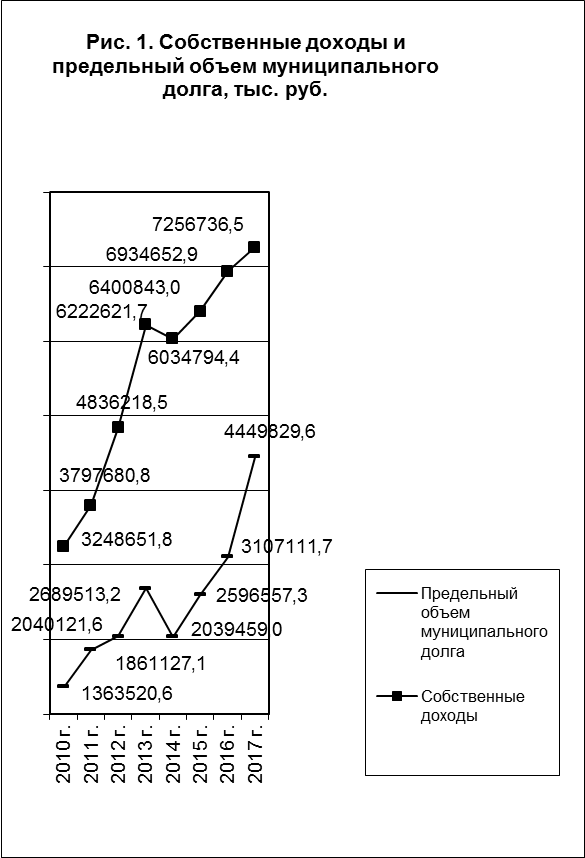 В соответствии с п.3 ст.107 Бюджетного Кодекса РФ предельные объемы внутреннего муниципального долга на 01 января 2018 года не превышают общие годовые объемы собственных доходов местного бюджета. В 2010-2016 годах средний процент предельного объема муниципального долга составлял 42,2% от собственных доходов муниципального бюджета, а в 2017 году он вырос в 1,45 раза и составил 61,3% (Рис.1).В отчетном периоде наблюдается рост верхнего предела муниципального долга. В сравнении с 1 январем 2017 года, на 1 января 2018 года рост составляет 660 955,6 тыс. рублей или 37,7%. Основной прирост обеспечен ростом кредитов от кредитных организаций, на сумму 370 742,8 тыс. рублей или 39,1%, что является значительной проблемой в обеспечении сбалансированности бюджета городского округа «город Якутск» в течение последних лет.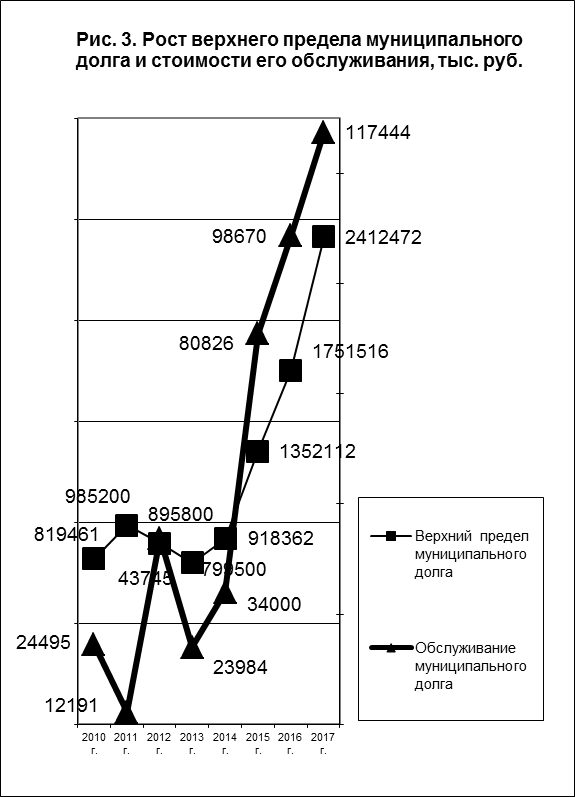 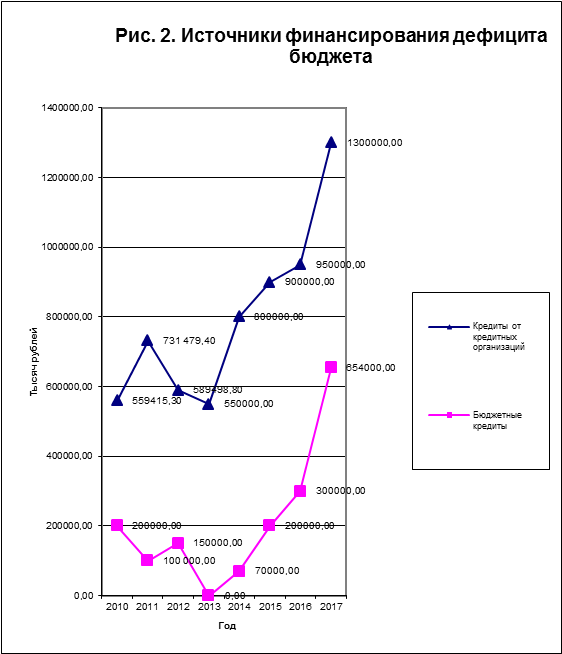 По сравнению с 2016 годом, расходы на обслуживание муниципального долга (Рис.3) увеличились на 18773,55 тыс. рублей или на 19,0%, и составили 117 443,6 тыс. рублей.Увеличение долговой нагрузки на бюджет городского округа «город Якутск» зависимость от кредитов кредитных организаций (Рис.2), противоречит «Основным направлениям налоговой и бюджетной политики городского округа «город Якутск» на 2018 год и плановый период 2019 и 2020 годов» утвержденным постановлением Окружной администрации города Якутска от 30.10.2017г. №276п, согласно которым одной из основных целей и задач налоговой и бюджетной политики городского округа «город Якутск» на 2018 год и плановый период 2019-2020 годы является планомерное снижение долговой нагрузки на местный бюджет в целях достижения объема долговых обязательств до экономически безопасного уровня.Оценка полноты отчетности по составу и формамВ соответствии с ч.4 ст.48 Положения о бюджетном процессе в городском округе "город Якутск" одновременно с отчетом Окружной администрацией города Якутска представлена информация по установленным формам в полном объеме.В нарушение ч.4 ст.48 Положения о бюджетном процессе в городском округе "город Якутск" от 25 декабря 2013 г. N 164-НПА Сведения о структуре имущества, содержащиеся в Реестре муниципальной собственности городского округа «город Якутск» (Приложение №10) представлен по состоянию на 01.01.2017 год. Бюджетная (бухгалтерская) отчетность городского округа "город Якутск" является годовой. Соответственно представляемые одновременно  с отчетом Окружной администрацией города Якутска информации по установленным формам должны составляться по итогам года, то есть на дату 01.01.2018г. Таким образом, представленные сведения в отчетности являются не актуальными.  Проверка годовой бюджетной отчетности главных администраторов бюджетных средств В нарушение п. 4 ст. 49 Положения о бюджетном процессе в городском округе "город Якутск" от 25.12.2013 № 164-НПА не представлены в Контрольно-счетную палату города Якутска для внешней проверки годовые бюджетные отчетности следующих главных администраторов доходов бюджета городского округа «город Якутск»:Управление Промышленного округа Окружной администрации города Якутска;Департамент жилищно-коммунального хозяйства и энергетики Окружной администрации города Якутска;Управление администрации микрорайона Марха Окружной администрации города Якутска;Управление администрации Тулагино-Кильдямского наслега Окружной администрации города Якутска;Управление Строительного округа Окружной администрации города Якутска.В связи с непредставлением бюджетные отчетности составлены и направлены в суд для рассмотрения 5 протоколов об административном правонарушении, предусмотренном ст. 19.7. Кодекса об административных правонарушениях Российской Федерации, за непредставление в Контрольно-счетную палату города Якутска годовой бюджетной отчетности в соответствии с ч. 4 ст. 49 нормативного правового акта Якутской городской Думы от 25.12.2013 № 164-НПА "Положение о бюджетном процессе в городском округе «город Якутск»  в отношении: руководителя Управления Промышленного округа Окружной администрации г. Якутска Крупновой Ирины Витальевны;и.о. начальника Департамента жилищно-коммунального хозяйства и энергетики Окружной администрации г. Якутска Петрова Степана Спартаковича;руководителя Управления администрации микрорайона Марха Окружной администрации г. Якутска Иванова Михаила Владимировича;начальника Управления администрации Тулагино-Кильдямского наслега Окружной администрации г. Якутска Попова Егора Гаврильевича;начальника Управления Строительного округа Окружной администрации г. Якутска Хлебникова Олега Владимировича.В рамках проведения внешней проверки отчета исполнения бюджета городского округа «город Якутск» Контрольно-счетной палатой были проведены проверки достоверности, полноты и соответствия нормативным требованиям составления и представления бюджетной отчетности следующих главных администраторов бюджетных средств за 2017 год, результаты которых были рассмотрены на Коллегии Контрольно-счетной палаты города Якутска:Управления культуры и духовного развития Окружной администрации города Якутска;Управления физической культуры и спорта Окружной администрации города Якутска;Управления архитектуры и градостроительной политики Окружной администрации города Якутска;Управления сельского хозяйства Окружной администрации города ЯкутскаУправления дорог Окружной администрации города ЯкутскаУправления по делам гражданской обороны, чрезвычайным ситуациям и обеспечению пожарной безопасности Окружной администрации города Якутска.Проведенными проверками главных администраторов бюджетных средств установлено:- по Управлению культуры и духовного развития Окружной администрации города Якутска:Полнота представленной бюджетной отчетности не соответствует требованиям  ст. 264.1 Бюджетного кодекса Российской Федерации, п. 11.1 Инструкции о порядке составления и представления годовой, квартальной и месячной отчетности об исполнении бюджетов бюджетной системы Российской Федерации (утвержденной приказом Министерства финансов Российской Федерации от 28.12.2010 № 191н) и Инструкции о порядке составления годовой, квартальной бухгалтерской отчетности государственных (муниципальных) бюджетных и автономных учреждений (утвержденной приказом Министерства финансов Российской Федерации от 25.03.2011 № 33н).В процессе анализа полноты и достоверности представленной отчетности установлены факты нарушения порядка составления, заполнения следующих форм: Пояснительная записка (ф. 0503160), Сведения о результатах деятельности (ф. 0503162), Сведения об изменениях бюджетной росписи главного распорядителя бюджетных средств (ф. 0503163), Сведения об исполнении мероприятий в рамках целевых программ (ф. 0503166), Сведения о государственном (муниципальном) долге, предоставленных бюджетных кредитах (ф. 0503172), сведения об использовании информационно-коммуникационных технологий (ф. 0503177). В ходе проверки исправленные формы представлены.Общая сумма нарушений в части не отражения даты возникновения неисполненного обязательства и даты исполнения обязательства, также отсутствие информации о причинах образования неисполненных расходных обязательств с указанием кодов в нарушение п. 72.1. Инструкции 33н составила 46 515,0 тыс. рублей Исправленная форма «Сведения о принятых и неисполненных обязательствах» (ф. 0503775) на указанную сумму представлена в ходе проверки.В нарушение п. 75 Инструкции 33н в графе 1 Сведениях о вложениях в объекты недвижимого имущества, об объектах незавершенного строительства бюджетного (автономного) учреждении (ф. 0503790) не указано: наименование, местоположение (полный адрес) объекта капитального строительства по следующим объектам: - здание-объект незавершенного строительства стоимостью 17 397,6 тыс. рублей;- танцевальная площадка на 600 мест стоимостью 18 644,4 тыс. рублей;В результате ненадлежащего оформления Сведения о вложениях в объекты недвижимого имущества, об объектах незавершенного строительства бюджетного (автономного) учреждении (ф. 0503790) отсутствует информации о местонахождении объекта «Танцевальная площадка на 600 мест» стоимостью 18 644,4 тыс. рублей.По 2-х этажному объекту незавершенного строительства, находящегося за административным зданием МАУ «Центральный парк культуры и отдыха» ГО «город Якутск» первичные документы отсутствуют.  Фактическое исполнение бюджета составило 708 039,1 тыс. рублей при уточненном плане 737 236,8 тыс. рублей или освоено 96%.  Неисполнение составило 29 197,6 тыс. рублей.Исполнение доходной части составило 74 006,6 тыс. рублей при утвержденном плане 74 158,5 тыс. рублей или 99,8%.- по Управлению физической культуры и спорта Окружной администрации города Якутска:Оценкой полноты бюджетной отчетности по составу и формам, установленным требованиями ст. 264,1 Бюджетного кодекса Российской Федерации и п. 11.1, 152 Инструкции о порядке составления и представления годовой, квартальной и месячной отчетности об исполнении бюджетов бюджетной системы Российской Федерации, утвержденной приказом Министерства финансов Российской Федерации от 28.12.2010 № 191н, установлено, что в Сведения о результатах деятельности (ф. 0503162) не включена информация о ресурсах (численность работников, стоимости имущества, бюджетных расходах, объемах закупок и т.д.), используемая для достижения показателей результативности деятельности субъекта бюджетной отчетности. В ходе проверки данная форма заполнена.В нарушение п. 27 приказа Министерства финансов Российской Федерации от 01.12.2010 № 157н (в редакции от 27.09.2017) МБУ ДО «Детско-юношеская спортивная школа № 4» ГО «город Якутск» не принята к учету увеличение стоимости основных средств по проведенному ремонту здания тира по адресу: г. Якутск, ул. Шавкунова, 63а на сумму 5 357,06 тыс. рублей, в связи с чем, допущено искажение годовой отчетности.За 2017 год при уточненном плане 284 140,1 тыс. рублей  фактическое исполнение составило 281 378,7 тыс. рублей или 99%. Неисполнение бюджета в общей сумме 2 761,4 тыс. рублей объясняется:субсидия детско-юношеским спортивным школам городского округа «город Якутск» в связи с недопоступлением доходов в местный бюджет перечислена не в полном объеме на 2 698,8 тыс. рублей;экономией средств на сумму 23,2 тыс. рублей по средствам, полученным из государственного бюджета Республики Саха (Якутия) на реализацию мероприятий по обеспечению доступности приоритетных объектов и услуг в приоритетных сферах жизнедеятельности инвалидов и других маломобильных групп населения;возникновением регресса от страховых взносов на выплаты по оплате труда на сумму 7,2 тыс. рублей;наличием остатка субвенции из государственного бюджета Республики Саха (Якутия) на предоставление мер социальной поддержки педагогическим работникам муниципальных образовательных организаций, проживающим и работающим в сельских населенных пунктах, рабочих поселках (поселках городского типа) на сумму 13,2 тыс. рублей Данная сумма была возвращена в государственный бюджет Республики Саха (Якутия) согласно порядку возврата остатков субсидий, субвенций и иных межбюджетных трансфертов, имеющих целевое назначение;отсутствием финансирования на закупку товаров на сумму 19,0 тыс. рублей в связи с недопоступлением доходов в местный бюджет.- по Управлению архитектуры и градостроительной политики Окружной администрации города ЯкутскаВ нарушение приказа Департамента финансов Окружной администрации г. Якутска № 225 (б) от 08.12.2017 года бюджетная отчетность сдана с нарушением установленных сроков, 2 февраля вместо установленного срока до 31 января 2018 года;Оценкой полноты бюджетной отчетности по составу и формам, установлены нарушения требований ст. 264,1 Бюджетного кодекса Российской Федерации и п. 11.1, 152, 161, 163 Инструкции о порядке составления и представления годовой, квартальной и месячной отчетности об исполнении бюджетов бюджетной системы Российской Федерации, утвержденной приказом Министерства финансов Российской Федерации от 28.12.2010 № 191н:в Пояснительной записке (ф. 0503160) не включена информация по анализу отчета об исполнении бюджета субъектом бюджетной отчетности;в Сведениях о результатах деятельности (ф. 0503162) не указаны количественные показатели исполнения государственного (муниципального) задания;в Сведениях об исполнении бюджета (ф. 0503164) не указан код отклонения и не даны пояснения причин отклонений при исполнении бюджета.За 2017 год фактическое исполнение составило 53 008,27 тыс. рублей при уточненном плане 55 404,82 тыс. рублей или освоение составило 95,7%. Неисполнение бюджета в общей сумме 2 396,6 тыс. рублей объясняется:на 220,0 тыс. рублей по причине не поступления неналоговых доходов (платежи не прошли из-за отсутствия финансирования), в связи с этим образовалась кредиторская задолженность, которая была погашена в феврале 2018 года;на 924,3 тыс. рублей по муниципальному контракту № 9-МК-17 от 08.12.2017 переходящему на 2018 год (подрядчик ООО «УраанПроект»);   на 197,25 тыс. рублей, в связи неисполнением в установленный срок обязательств подрядчиками по двум муниципальным контрактам (99,25 тыс. рублей - подрядчик «СПДС» по муниципальному контракту № 7-МК-17 от 21.11.2017; 98,0 тыс. рублей - подрядчик «ООО «Олимпстройпроект» по муниципальному контракту № 8-МК-17 от 01.12.2017);на 344,2 тыс. рублей в связи с экономией по торгам в декабре месяце;на 438,4 тыс. рублей в связи экономией по фонду оплаты труда;на 67,3 тыс. рублей в связи образованием прочего неиспользуемого остатка;на 205,1 тыс. рублей в связи наличием неоплаченных контрактов на приобретение основных средств и материальных запасов из-за отсутствия финансирования.- по Управлению сельского хозяйства Окружной администрации города Якутска:Оценкой полноты бюджетной отчетности по составу и формам, установлены нарушения требований п. 11.1, 151, 152 Инструкции о порядке составления и представления годовой, квартальной и месячной отчетности об исполнении бюджетов бюджетной системы Российской Федерации, утвержденной приказом Министерства финансов Российской Федерации от 28.12.2010 № 191н в Пояснительной записке (ф. 0503160) отсутствует следующая информация:Сведения об особенностях ведения бюджетного учета (таблица № 4);сведения о результатах мероприятий внутреннего государственного (муниципального) финансового контроля (таблица № 5);сведения о проведении инвентаризаций (таблица № 6);сведения о результатах внешнего государственного (муниципального) финансового контроля (таблица № 7);сведения об исполнении мероприятий в рамках целевых программ (ф. 0503166);сведения о ресурсах (численность работников, стоимость имущества, бюджетные расходы, объемы закупок и т.д.), используемых для достижения показателей результативности деятельности субъекта бюджетной отчетности (разъяснения к ф. 0503162);сведения об изменениях бюджетной росписи главного распорядителя бюджетных средств (ф. 0503163). 2.  В соответствии с Законом Республики Саха (Якутия) от 15.12.2010 881-З № 639-IV на выполнение переданных государственных полномочий по поддержке сельскохозяйственных товаропроизводителей из государственного бюджета Республики Саха (Якутия) передана субвенция в размере 69 443,8 тыс. рублей, кассовое исполнение составило 67 102,7 тыс. рублей или 96,7% от уточненного плана.3. Дебиторская задолженность Управления по состоянию на 01.01.2018 года составляет 495,81 тыс. рублей, в том числе задолженность по НДФЛ Управления сельского хозяйства ОА города Якутска в размере 215,47 тыс. рублей.Следует отметить, что задолженность налогового органа перед Управлением по состоянию на 01.01.2018 и на 01.01.2017 осталась неизменной, что показывает неудовлетворительную работу бухгалтерии Управления по возврату переплаты налога на доходы физических лиц. по Управлению дорог Окружной администрации города Якутска:Представленная бюджетная отчетность не в полной мере соответствует требованиям ст. 264.1 Бюджетного кодекса Российской Федерации и п. 8, 11.1, 152, 158, 162, 163, 170.2 Инструкции о порядке составления и представления годовой, квартальной и месячной отчетности об исполнении бюджетов бюджетной системы Российской Федерации, утвержденной приказом Министерства Российской Федерации от 28.12.2010 № 191н в части:представления форм бюджетной отчетности с пустыми незаполненными графами  (если все показатели, предусмотренные формой бюджетной отчетности, не имеют числового значения, такая форма отчетности не составляется, информация о нем подлежит отражению в пояснительной записке к бюджетной отчетности за отчетный период):-   Сведения об исполнении мероприятий в рамках целевых программ (ф. 0503166);-  Сведения об остатках денежных средств на счетах получателя бюджетных средств (ф. 0503178);-    Сведения о результатах внешних контрольных мероприятий (таблица № 7).не указания причин внесенных уточнений в Сведениях об изменениях бюджетной росписи (ф. 0503163);отсутствия пояснения причины отклонений от планового процента исполнения в Сведениях об исполнении бюджета (ф. 0503164);не отражения в Сведениях о принятых и неисполненных обязательствах получателя бюджетных средств (ф. 0503175) причин неисполнения обязательства, даты возникновения обязательства, исполнения по правовому основанию, ИНН и наименование контрагента;не указания причины проведения инвентаризаций основных средств и материальных запасов (составление годовой бюджетной отчетности, смена материально-ответственных лиц, выявление фактов хищения, злоупотребления или порчи имущества, чрезвычайные ситуации, требующие проведения инвентаризации) в Сведениях о проведении инвентаризаций (таблица № 6);заполнения Сведения о проведении инвентаризаций (таблица № 6) при отсутствии расхождений по результатам годовой инвентаризации, тогда как, в указанном случае таблица не заполняется, факт проведения годовой инвентаризации отражается в текстовой части раздела 5 «Прочие вопросы деятельности субъекта бюджетной отчетности» Пояснительной записки (ф. 0503160).отсутствуют приложения к Пояснительной записке (ф. 0503160):- Сведения о результатах мероприятий внутреннего государственного (муниципального) финансового контроля (таблица № 5);-   Сведения об исполнении судебных решений по денежным обязательствам бюджета (ф. 0503296);-    Сведения о целевых иностранных кредитах (ф. 0503167);- Сведения о финансовых вложениях получателя бюджетных средств, администратора источников финансирования дефицита бюджета (ф. 0503171);-  Сведения о государственном (муниципальном) долге, предоставленных бюджетных кредитах (ф. 0503172);- Сведения о доходах бюджета от перечисления части прибыли (дивидендов) государственных (муниципальных) унитарных предприятий, иных организаций с государственным участием в капитале (ф. 0503174);При этом в самой Пояснительной записке (ф. 0503160) не отражена информация об отсутствии сведений, подлежащих отражению в указанных формах и таблицах.Исполнение доходной части за 2017 год составило 76,7%, при утвержденном плане 3 650,0 тыс. рублей исполнение составило 2 800,1 тыс. рублей Причинами неисполнения плана по доходам явилось отсутствие пункта весового контроля и как следствие, невозможность определения осевых нагрузок тяжеловесных транспортных средств для расчета стоимости вреда, наносимого на дорожное полотно.Уточненный план расходов за 2017 год исполнен на 99,7%, при годовом лимите бюджетных обязательств 5 181,2 тыс. рублей, исполнение денежных обязательств составило 5 167,8 тыс. рублей Причинами неполного освоения средств по коду 226 «Прочие работы, услуги» на 13,4 тыс. рублей явилось отсутствие отдельных документов при проведении платежа в конце декабря 2017 года.На 01.01.2018 по сравнению с началом прошлого года дебиторская задолженность незначительно уменьшилась и составила 437,1 тыс. рублей, задолженность образовалась из-за переплаты налогов и взносов во внебюджетные фонды. По состоянию на 01.01.2018 кредиторская задолженность по расходам отсутствует.- по Управлению по делам гражданской обороны, чрезвычайным ситуациям и обеспечению пожарной безопасности Окружной администрации города Якутска:Годовая бюджетная отчетность за 2017 год предоставлена в Департамент финансов Окружной администрации города Якутска, с нарушением, установленных по приказу Департамента финансов Окружной администрации сроков, а именно 01.02.2018 года;Оценкой полноты бюджетной отчетности по составу и формам, установлены нарушения требований п. 4, 8, 11.1, 151, 152, 170.2 Инструкции о порядке составления и представления годовой, квартальной и месячной отчетности об исполнении бюджетов бюджетной системы Российской Федерации, утвержденной приказом Министерства финансов Российской Федерации от 28.12.2010 № 191н:бюджетная отчетность представлена без оглавления и в непронумерованном виде.  Согласно Инструкции бюджетная отчетность на бумажном носителе представляется главным бухгалтером субъекта бюджетной отчетности или лицом, ответственным за ведение бюджетного учета, формирование, составление и представление бюджетной отчетности, в сброшюрованном и пронумерованном виде с оглавлением и сопроводительным письмом;структура пояснительной записки к годовой бюджетной отчетности составлена не в полном объеме;представления форм бюджетной отчетности с пустыми незаполненными графами, при этом  в пояснительной таблице не отражена информация об отсутствии сведений, подлежащих отражению в указанных формах и таблицах. В случае, если все показатели, предусмотренные формой бюджетной отчетности, утвержденной Инструкцией, не имеют числового значения, такая форма отчетности не составляется, информация о чем подлежит отражению в пояснительной записке к бюджетной отчетности за отчетный период;в Сведениях о принятых и неисполненных обязательствах получателя бюджетных средств (ф. 0503175) не указаны причины (пояснения) образования неисполненных бюджетных обязательств, с указанием кодов причин неисполнения на сумму 9 149,8 тыс. рублей Исправленная ф. 0503175 представлена в ходе подписания акта проверки;установлено несоответствие сумм по неисполненным бюджетным обязательствам в сумме 4 978,6 тыс. рублей, так в пояснительной записке (ф. 0503160) отражаются в сумме 4 978,6 тыс. рублей, а в (ф.0503175) сведения о принятых и неисполненных обязательствах в сумме 4 993,3 тыс. рублей, разница составляет 14,7 тыс. рублей;в Отчете о финансовых результатах деятельности (ф. 0503121) не отражена сумма по принудительному изъятию по строке 050, КОСГУ 140, полученной в результате нарушения условий контрактов в размере 74,7 тыс. рублей;В 2017 году при доведении уточненных бюджетных ассигнований на сумму 57 527,9 тыс. рублей, фактическое исполнение составило 51 463,4 тыс. рублей или  89,5%.В 2017 году уточненная сумма подлежащая выделению из резервного фонда Окружной администрации г. Якутска на предупреждение и ликвидацию чрезвычайных ситуаций составила 6 807,4 тыс. рублей. Фактическое исполнение на сумму 6 716,3 тыс. рублей, неисполнение связано с завершением 28.12.2018 финансового года, тогда как, распоряжение № 2267р на выделение средств из резервного фонда вынесено 29.12.2018.Дебиторская задолженность по состоянию на 01.01.2018 составляет 2 987,3 тыс. рублей. По сравнению с аналогичным периодом прошлого года (3 248,2 тыс. рублей) дебиторская задолженность уменьшилась на 260,9 тыс. рублей.Кредиторская задолженность на 01.01.2018 составляет 4 329,4 тыс. рублей По сравнению с аналогичным периодом прошлого года наблюдается увеличение задолженности на 3 414,4 тыс. рублей, по состоянию на 01.01.2017 кредиторская задолженность составляла 915,0 тыс. рублей.Исполнение доходной частиУточненный план доходов местного бюджета городского округа «город Якутск» на 2017 год составил 15 504 736,8 тыс. рублей, в том числе собственные доходы – 7 536 363,7 тыс. рублей, безвозмездные поступления – 7 968 373,1 тыс. рублей.Исполнение доходной части местного бюджета за 2017 год составило 14 702 907,2 тыс. рублей или 94,8 % к уточненному годовому плану, в том числе собственные доходы – 7 256 736,5 тыс. рублей или 96,3 % к уточненному годовому плану, безвозмездные поступления (с учетом возврата остатков) – 7 446 170,7 тыс. рублей или 93,5 % к уточненному годовому плану. (тыс. рублей)Удельный вес собственных доходов составил 49,4 % в общем объеме доходов бюджета, безвозмездные поступления составили 50,6 % соответственно.По состоянию на 01.01.2018 года общая дебиторская задолженность по доходам в бюджет городского округа «город Якутск» составляет 1 535 615,54 тыс. рублей, из них задолженность по налоговым доходам составляет 762 235,9 тыс. рублей. По сравнению с 01.01.2017г., задолженность увеличилась на 163 525,6 тыс. рублей или на 27,3%.Анализ задолженности по налоговым доходам в бюджет ГО "город Якутск" на 01.01.2018 г.(тыс. рублей)Исполнение налоговых и неналоговых доходов местного бюджетаУточненный годовой план собственных доходов бюджета городского округа «город Якутск» на 2017 год составляет 7 536 363,7 тыс. рублей, в том числе налоговые доходы – 6 890 292,8 тыс. рублей, неналоговые доходы – 646 070,9 тыс. рублейИсполнение собственных доходов в бюджет городского округа «город Якутск» за 2017 год составило 7 256 736,5 тыс. рублей или 96,3% к уточненному годовому плану, в том числе налоговые доходы – 6 634 870,7 тыс. рублей или 96,3 %, неналоговые доходы – 621 865,8 тыс. рублей или 96,3 %.(тыс. рублей)Структура доходов местного бюджета городского округа «город Якутск» за 2017 год: налог на доходы физических лиц – 56,8 %, специальные налоговые режимы – 26,9 %, аренда земли – 3,1 %, местные налоги – 3,8 %, штрафы, санкции, возмещение ущерба – 2,7 %, прочие доходы – 6,6 %.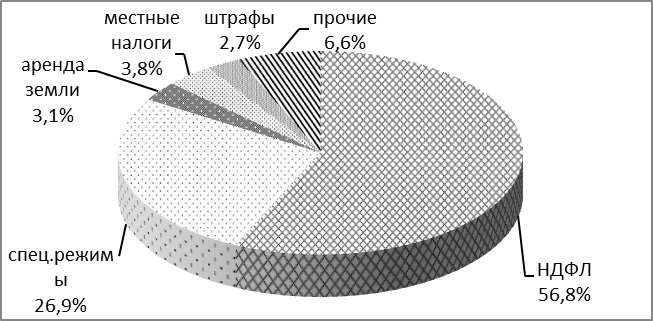 В сравнении с отчетом 2016 года, рост собственных доходов в отчетном году составил 322 083,6 тыс. рублей или 4,6 % (исполнение собственных доходов за 2016 год – 6 934 652,9 тыс. рублей), в том числе:- увеличение налоговых доходов составило 215 098,4 тыс. рублей (исполнение за 2016 год – 6 419 772,3 тыс. рублей) или с ростом на 3,4 % в основном за счет увеличения поступлений в 2017 году налога, взимаемого в связи с применением упрощенной системы налогообложения (+128 069,0 тыс. рублей), налога на доходы физических лиц (+62 953,8 тыс. рублей), налога на имущество физических лиц (+26 741,7 тыс. рублей);- увеличение неналоговых доходов составило 106 985,2 тыс. рублей (исполнение за 2016 год – 514 880,6 тыс. рублей) или на 20,8 % в основном за счет поступления в бюджет арендной платы за землю (+46 990,8 тыс. рублей), административных штрафов (+79 649,3 тыс. рублей).В разрезе администраторов доходов, исполнение собственных доходов за 2017 год следующее:1. МРИ ФНС России № 5 по РС (Я), МРИ ФНС России по крупнейшим налогоплательщикам РС (Я): план – 6 874 397,5 тыс. рублей, исполнение – 6 617 982,4 тыс. рублей или 96,3 %.2. Департамент имущественных и земельных отношений Окружной администрации г. Якутска: план – 13 777,6 тыс. рублей, исполнение – 12 907,7 тыс. рублей или 93,7 %.3. МКУ «Агентство земельных отношений»: план – 353 000,0 тыс. рублей, исполнение – 254 089,2 тыс. рублей или 72,0 %.4. МКУ «Департамент жилищных отношений»: план – 6 261,0 тыс. рублей, исполнение – 6 479,6 тыс. рублей или 103,5 %.5. Министерство имущественных и земельных отношений: план – 2 000,0 тыс. рублей, исполнение – 8 632,2 тыс. рублей или 431,6 %.6. МКУ «Служба информации, рекламы и контроля»: план – 16 400,0 тыс. рублей, исполнение – 20 509,0 тыс. рублей или 125,1 %.7. Департамент предпринимательства, потребительского рынка, развития туризма и транспорта Окружной администрации г.Якутска: план – 2 143,5 тыс. рублей, исполнение – 3 030,6 тыс. рублей или 141,4 %.8. Управление дорог Окружной администрации г.Якутска: план – 3 650,0 тыс. рублей, исполнение – 2 800,1 тыс. рублей или 76,7 %.9. Управление Росприроднадзора по РС (Я) (плата за негативное воздействие на окружающую среду): план – 8 732,3 тыс. рублей, исполнение – 4 930,8 тыс. рублей или 56,5%.10. Департамент градостроительства Окружной администрации г. Якутска: план – 30 450,0 тыс. рублей, исполнение – 275,4 тыс. рублей или 0,9 %.11. МКУ «Централизованная библиотечная система»: план – 330,0 тыс. рублей, исполнение – 192,6 тыс. рублей или 58,4 %.12.Управление муниципального контроля: план – 85,0 тыс. рублей, исполнено 109,8 тыс. рублей или 129,2%.13. Управления округов и администрации пригородов: план – 25 449,9 тыс. рублей, исполнение 43 546,8 тыс. рублей или 171,1 %.14. прочие (акцизы, административные штрафы, компенсация затрат местного бюджета, прочие неналоговые доходы, невыясненные поступления): план – 199 686,9 тыс. рублей, исполнение – 281 250,3 тыс. рублей или 140,8 %.Исполнение налоговых доходовНалог на доходы физических лиц при уточненном годовом плане 4 423 600,0 тыс. рублей исполнение составило 4 119 999,7 тыс. рублей или на 93,1 %.Основными причинами неисполнения плана явились:- снижение фактических темпов роста заработной платы по городу Якутску против запланированных Министерством экономики Республики Саха (Якутия) прогнозных показателей социально-экономического развития городского округа «город Якутск», учтенных при расчете прогноза налога на доходы физических лиц на 2017 год;- снижение поступления налога по итогам контрольных работ, проводимых налоговым органом, а также снижение налогооблагаемой базы и сокращение численности работников;- рост предоставленных социальных и имущественных вычетов.По сравнению с поступлением за 2016 год (поступление составило 4 057 045,9 тыс. рублей) рост на 62 953,89 тыс. рублей или 1,6 %.Налог, взимаемый в связи с применением упрощенной системы налогообложения при уточненном годовом плане 1 390 602,5 тыс. рублей, исполнение составило 1 478 062,0 тыс. рублей или 106,3%.Увеличение поступлений связано с ростом налогооблагаемой базы. По отчетным данным МРИ ФНС № 5 по форме 5-УСН за 2015 год налоговая база – 20 327 371 тыс. рублей, за 2016 год налоговая база – 23 871 470 тыс. рублей.По сравнению с поступлением за 2016 год (поступление составило 1 349 993,0 тыс. рублей) рост на 128 069,0 тыс. рублей или 9,5%. Единый налог на вмененный доход для отдельных видов деятельности при уточненном годовом плане 478 000,0 тыс. рублей исполнение составило 437 919,8 тыс. рублей или на 91,6 %, отклонение составило 40 080,2 тыс. рублей, в связи со снижением количества налогоплательщиков ЕНВД и налогооблагаемой базы.По сравнению с поступлением за 2016 год (поступление составило 461 054,4 тыс. рублей) снижение на 23 134,6 тыс. рублей или (-) 5,0%.Единый сельскохозяйственный при уточненном годовом плане 1 125,0 тыс. рублей исполнение составило 2 578,2 тыс. рублей или на 229,2 %, перевыполнение составило 1 453,2 тыс. рублей, в связи с ростом налогооблагаемой базы ОАО «Якутская птицефабрика».По сравнению с поступлением за 2016 год (поступление составило 942,5 тыс. рублей) рост на 1 635,7 тыс. рублей или 173,5%. Налог, взимаемый в связи с применением патентной системы налогообложения при уточненном годовом плане 44 090,0 тыс. рублей исполнение составило 45 616,9 тыс. рублей или 103,5 %, перевыполнение составило 1 526,9 тыс. рублейУвеличение поступлений связано с ростом количества выданных патентов на 218 ед. по сравнению с аналогичным периодом прошлого года (количество выданных патентов на 01.01.2017г. – 2 081ед., на 01.01.2018г. -2 299 ед.).По сравнению с поступлением за 2016 год (поступление составило 37 718,0 тыс. рублей) рост на 7 898,9 тыс. рублей или 20,9%. Налог на игорный бизнес при уточненном годовом плане 504,0 тыс. рублей исполнение составило 507,9 тыс. рублей или 100,8%.По сравнению с поступлением за 2016 год (поступление составило 514,5 тыс. рублей) снижение на 6,6 тыс. рублей или (-) 1,3 %.Налог на добычу общераспространенных полезных ископаемых при уточненном годовом плане 185 645,0 тыс. рублей, исполнение составило 191 316,2 тыс. рублей или 103,1 %, перевыполнено на 5 671,2 тыс. рублей.Перевыполнение плана за счет увеличения объемов добычи АО «Сахатранснефтегаз» и ОАО «ЛОРП».По сравнению с поступлением за 2016 год (поступление составило 171 674,3 тыс. рублей) рост на 19 641,9 тыс. рублей или 11,4 %.Государственная пошлина при уточненном годовом плане 75 550,0 тыс. рублей, исполнение составило 70 619,0 тыс. рублей или 93,5 %. Государственная пошлина взимается с лиц по факту совершения юридически значимых действий в отношении данных лиц.По сравнению с поступлением 2016 год (поступление составило 75 113,0 тыс. рублей) снижение на 4 494,0 тыс. рублей или (-) 6 %.Налог на имущество физических лиц при уточненном годовом плане 117 650,0 тыс. рублей, исполнение составило 134 098,7 тыс. рублей или 114,0 %, перевыполнено на 16 448,7 тыс. рублей.Перевыполнение обусловлено с ростом налоговой базы в связи с применением коэффициента-дефлятора равной 1,329 за 2016 год (2015г. – 1,147).По сравнению с поступлением за 2016 год (поступление составило 107 357,0 тыс. рублей) рост на 26 741,7 тыс. рублей или 24,9 %.Земельный налог при уточненном годовом плане 157 121,0 тыс. рублей, исполнение составило 145 180,0 тыс. рублей или 92,4 %, отклонение на 11 941,0 тыс. рублей, в том числе: земельный налог с организаций при годовом плане 106 721,0 тыс. рублей, исполнено на 85 384,7 тыс. рублей или 80,0%, отклонение в сумме 21 336,3 тыс. рублей за счет оплаты авансовых платежей налога юридическими лицами на уровне 2016 года против запланированного роста поступления с учетом увеличения налоговых ставок с 2017 года;земельный налог с физических лиц при годовом плане 50 400,0 тыс. рублей, исполнено на 59 795,3 тыс. рублей или 118,6 %, перевыполнено на 9 395,3 тыс. рублейПо сравнению с поступлением за 2016 год (поступление составило 137 163,9 тыс. рублей) рост на 8 016,1 тыс. рублей или 5,8 %.Акцизы на нефтепродукты, производимые на территории РФПлановые назначения по данному виду налога доводятся Министерством финансов Республики Саха (Якутия) до муниципальных образований республики.При уточненном годовом плане 16 405,3 тыс. рублей, исполнение составило 17 769,9 тыс. рублей или 108,3 %, перевыполнено на 1 364,6 тыс. рублей.Исполнение неналоговых доходовДоходы в виде прибыли, приходящихся на доли в уставных (складочных) капиталах хозяйственных товариществ и обществ, или дивидендов по акциям при уточненном годовом плане 2 325,2 тыс. рублей, исполнение составило 2 556,0 тыс. рублей или 109,9 %.По итогам 2016 года 7 открытых акционерных обществ из 9-ти существующих получили прибыль в размере 135 505 005,7 тыс. рублей, по решению акционера сумма, подлежащая уплате в местный бюджет составила 2 488,1 тыс. рублей.По итогам 2016 года перечислили в бюджет дивиденды в размере 2 556,0 тыс. рублей следующие акционерные общества: ОАО «Поликлиника профосмотра» - 17,4 тыс. рублей, ОАО «Кинотеатр Центральный» – 165,7 тыс. рублей, ОАО Алмазэргиэнбанк – 592,1 тыс. рублей (в т.ч. задолженность 132,4 тыс. рублей), ПАО Сбербанк России – 1 289,5 тыс. рублей, ОАО «Якутская птицефабрика» - 117,8 тыс. рублей, АО ФАПК «Якутия» - 373,5 тыс. рублей. По сравнению с поступлением за 2016 год (поступление составило 1 826,3 тыс. рублей) рост на 729,7 тыс. рублей или 40 %.Доходы, получаемые в виде арендной платы за земельные участки, государственная собственность на которые не разграничена и которые расположены в границах городских округов, а также средства от продажи права на заключение договоров аренды указанных земельных участков при уточненном годовом плане 306 000,0 тыс. рублей, исполнение составило 217 818,7 тыс. рублей или 71,2 %, отклонение 88 181,3 тыс. рублей.Причиной неисполнения плана доходов, получаемые в виде арендной платы за земельные участки обусловлено сокращением реестра действующих договоров аренды земельных участков, увеличением количества уведомлений налогового органа о признании должника банкротом, а также длительной процедуры судебных разбирательств по взысканию задолженности по арендной плате за землю.Причиной неисполнения плана по доходам от продажи права аренды, продажи права на заключение договоров аренды на земельные участки связано с тем, что из 41 объявленных аукционов состоялось 24 на сумму 35 613,6 тыс. рублей. По сравнению с поступлением за 2016 год (поступление составило 171 637,6 тыс. рублей) рост на 46 181,1 тыс. рублей или 26,9%.В части снижения доходов, получаемых в виде арендной платы за земельные участки, необходимо отметить следующее.Согласно письму МКУ «Агентство земельных отношений» городского округа «город Якутск» от 10.11.2017 №СЗ64048, Агентством прогноз поступлений доходов от арендной платы за земельные участки, государственная собственность на которые не разграничена производится по следующей методике:Ожидаемая сумма поступлений = 60% от годового начисления + 15% от возможной к взысканию суммы дебиторской задолженности.Контрольно-счетная палата считает, что подобный подход к поступлению доходов от арендной платы за земельные участки в целом снижает ответственность Окружной администрации города Якутска за конечный результат (исполнение плана доходов). Исходя из этого, Контрольно-счетная палата города Якутска в Заключении на проект решения Якутской городской Думы «О бюджете города Якутска на 2018 год и на плановый период 2019 и 2020 годов» от 12.12.2017 №588 рекомендовала Главе городского округа «город Якутск», в целях снижения дебиторской задолженности по арендной плате за земельные участки, государственная собственность на которые не разграничена, разработать Порядок (правила) досрочного, в судебном порядке, расторжения договоров аренды в случаях не внесения арендной платы более двух раз подряд по истечении установленного договором срока платежа.Постоянная комиссия Якутской городской думы по бюджетно-экономической политике (Протокол заседания от 14.12.2017 №90) рекомендовала Контрольно-счетной палате г.Якутска взять на контроль разработку Положения по сбору арендной платы за земельные участки.Контрольно-счетная палата г.Якутска письмом от 30.03.2018 №2012, предложила Департаменту имущественных и земельных отношений Окружной администрации города Якутска, в срок до 1 июня 2018 года, утвердить механизм (регламент) взаимодействия структурных подразделений Окружной администрации города Якутска, регламентирующего порядок проведения работы по обязательному расторжению договоров аренды в случаях не внесения арендной платы более двух раз подряд по истечении установленного договором срока платежа.Доходы, получаемые в виде арендной платы, а также средства от продажи права на заключение договоров аренды за земли, находящиеся в собственности городского округа (за исключением земельных участков муниципальных автономных учреждений) при уточненном годовом плане 4 000,0 тыс. рублей, исполнение составило 5 107,6 тыс. рублей или 127,7 %, перевыполнено на 1 107,6 тыс. рублей.По сравнению с поступлением за 2016 год (поступление составило 4 297,9 тыс. рублей) рост на 809,7 тыс. рублей или 18,8 %.Доходы от сдачи в аренду муниципального имущества при уточненном годовом плане 24 000,0 тыс. рублей, исполнение составило 27 225,3 тыс. рублей или 113,4 %. Администраторами дохода являются:- Департамент имущественных и земельных отношений Окружной администрации г. Якутска при годовом плане 8 000,0 тыс. рублей, исполнение составило 7 129,8 тыс. рублей или на 90,2 %, отклонение в сумме 787,6 тыс. рублей связано с несвоевременным внесением оплаты арендаторами муниципального имущества. - МКУ «Служба информации, контроля и рекламы» при годовом плане 16 000,0 тыс. рублей, исполнение составило 20 013,0 тыс. рублей или 125,1 %, перевыполнено на 4 013,0 тыс. рублей за счет своевременной оплаты аренды, оплаты задолженности прошлых лет после проведенной инвентаризации договоров и имеющейся на территории города рекламных конструкций, а также взиманием оплаты не по договору, а за фактическое пользование местом.По сравнению с поступлением за 2016 год (поступление составило 27 010,3 тыс. рублей) рост на 215,0 тыс. рублей или 0,8 %.Доходы от перечисления части прибыли МУПами при уточненном годовом плане 3 452,4 тыс. рублей, исполнение составило 3 139,3 тыс. рублей или на 90,9 %, отклонение 313,1 тыс. рублей.По результатам 2016 года 6 МУП из 11-ти действующих получили чистую прибыль в размере 27 748,9 тыс. рублей, подлежит перечислению 10 процентов части прибыли в местный бюджет в сумме 2 774,9 тыс. рублей.Перечислили в бюджет часть прибыли в размере 3 139,3 тыс. рублей следующие муниципальные унитарные предприятия: МУП «ПТСК» - 4,0 тыс. рублей (задолженность прошлых лет), МУП «Теплоэнергия» - 1 355,3 тыс. рублей (в том числе 1 009,6 тыс. рублей задолженность прошлых лет, 345,7 тыс. рублей часть прибыли по итогам 2016г.), МУП «Горсвет» - 33,3 тыс. рублей, МУП «Аптеки Якутска» - 751,6 тыс. рублей, МУП «Эхо столицы» - 175,9 тыс. рублей (задолженность прошлых лет), МУП «Горснаб» - 671,3 тыс. рублей (в том числе 33,9 тыс. рублей задолженность прошлых лет), МУП «Кадастровое бюро» - 147,9 тыс. рублей.По сравнению с поступлением за 2016 год (поступление составило 5 134,6 тыс. рублей) снижение на 1 995,3 тыс. рублей или (-) 38,9 %).В части поступления в местный бюджет 10 процентов от прибыли муниципальных унитарных предприятий необходимо отметить, что отдельные неэффективные решения ответственных должностных лиц муниципальных унитарных предприятий, Окружной администрации г.Якутска уменьшают прибыль предприятий, чем снижают объем неналоговых доходов, поступающих в бюджет городского округа «город Якутск».Например, согласно Акту проверки КСП г.Якутска финансово-хозяйственной деятельности МУП «Агентство по развитию территорий» за период 2015-2017 годы (1-й этап) от 28.12.2017г.:МУП «АРТ» за счет собственных средств, снес самовольно возведенное строение, которое мешало строительству многоквартирного дома по ул.Халтурина, 22/2. Однако, в разумные сроки руководство МУП «АРТ» не обратилось к владельцу снесенного строения с требованием о возмещении понесенных расходов в сумме 455 тыс. рублей, чем нанесло материальный ущерб предприятию;проверкой установлено большое количество фактов применения штрафных санкций по решению суда в отношении МУП АРТ, вызванных жалобами граждан на несоблюдение сроков строительства и качество строительных работ, на общую сумму 16 240 тыс. рублей, что указывает на неудовлетворительное состояние дел в части соблюдения сроков строительства и осуществления строительного контроля со стороны ответственных должностных лиц МУП «АРТ»;на оказание спонсорской помощи МУП «АРТ» направило 2 759 тыс. рублей, в том числе на издание книги "Динозавры и другие ископаемые Якутии" (300,0 тыс. рублей), на отделочные работы в церкви с.Верхневилюйск (500,0 тыс. рублей), на обучение дочери сотрудницы Окружной администрации г.Якутска (206,9 тыс. рублей) и т.д.Прочие поступления от использования имущества, находящегося в собственности ГО (плата за найм муниципального жилья) при уточненном годовом плане 5 500,0 тыс. рублей, исполнение составило 4 452,0 тыс. рублей или 81,0 %, отклонение в сумме 1 048,0 тыс. рублей связано с несвоевременным внесением гражданами платы за наем муниципальных помещений и слабой претензионной работы с должниками.По сравнению с поступлением за 2016 год (поступление составило 4 483,1 тыс. рублей) снижение на 31,1 тыс. рублей или (-) 0,7 %.Плата за негативное воздействие на окружающую среду при уточненном годовом плане 8 732,3 тыс. рублей, исполнение составило 4 930,8 тыс. рублей или 56,5 %, отклонение 3 801,5 тыс. рублей Администратором платы является Управление Росприроднадзора по Республике Саха (Якутия).Причиной отклонения является внесение изменений в законодательство о взимании платы за НВОС, где отменено применение коэффициента 2 на территории Крайнего Севера, соответственно сумма платы уменьшилась в 2 раза. С учетом этого у большинства плательщиков образовалась переплата и не производилась уплата авансовых платежей.По сравнению с поступлением за 2016 год (поступление составило 7 775,6 тыс. рублей) снижение на 2 844,8 тыс. рублей или (-) 36,6 %.Доходы от продажи материальных и нематериальных активов при уточненном годовом плане 45 000,0 тыс. рублей, исполнение составило 39 795,2 тыс. рублей или 88,4 %, отклонение на 5 204,8 тыс. рублей По данному виду дохода поступили доходы от продажи земельных участков.Причины неисполнения:- Доходы от продажи з/участков, находящихся в собственности ГО, при годовом плане 19 400,0 тыс. рублей, исполнено 1 990,4 тыс. рублей или 10,3 %. По итогам 2017г. объявлено 11 аукционов, из них состоялось 4 аукциона на общую сумму 1 929,2 тыс. рублейПо сравнению с поступлением за 2016 год (поступление составило 13 092,2 тыс. рублей) рост на 3 592,8 тыс. рублей или 27,4 %.Плата за использование лесов, расположенных на землях иных категорий, находящихся в собственности ГО, в части оплаты по договору купли-продаже лесных насаждений при уточненном годовом плане 85,0 тыс. рублей, исполнение составило 109,8 тыс. рублей или 129,2%, перевыполнение 24,8 тыс. рублейПо сравнению с поступлением за 2016 год (поступление составило 98,7 тыс. рублей) рост на 11,1 тыс. рублей или 11,2 %.Прочие доходы от оказания платных услуг получателями средств бюджетов городских округов (МКУ «ДЖО», МКУ «Централизованная библиотечная система»)при уточненном годовом плане 1 091,0 тыс. рублей, исполнение составило 2 220,2 тыс. рублей или 203,5 %, перевыполнено 1 129,2 тыс. рублей.По сравнению с поступлением за 2016 год (поступление составило 2 600,3 тыс. рублей) снижение на 380,1 тыс. рублей или (-) 14,6 %.Прочие доходы от компенсации затрат бюджетов городских округов – при уточненном годовом плане 36 021,6 тыс. рублей, исполнено 67 624,0 тыс. рублей, или 187,7 %.По сравнению с поступлением за 2016 год (поступление составило 75 435,5 тыс. рублей) снижение на 7 811,5 тыс. рублей или (-) 10,4 %.Штрафы, санкции, возмещение ущерба при уточненном годовом плане 151 820,0 тыс. рублей, исполнение составило 199 368,7 тыс. рублей или 131,3%, перевыполнено на 47 548,7 тыс. рублей за счет поступления сумм возмещения по исполнительным листам ПАО «Якутскэнерго» в размере 100 895,6 тыс. рублейПо сравнению с поступлением за 2016 год (поступление составило 119 719,4 тыс. рублей) рост на 79 649,3 тыс. рублей или 66,5 %.Прочие неналоговые доходы бюджетов городских округов при уточненном годовом плане 58 043,4 тыс. рублей, исполнение составило 47 060,0 тыс. рублей или 81,1 %, отклонение 10 983,4 тыс. рублей. Администраторами доходов по данному доходу являются: Департамент градостроительства:- прочие неналоговые доходы (развитие застроенных территорий) при годовом плане 30 000,0 тыс.рублей, исполнение отсутствует. По итогам 2017 года объявлено 3 аукциона на право заключения договора о развитии застроенной территории в границах части кварталов «145» и «153», которые признаны несоостоявшимися, в связи с отсутствием заявок на участие в аукционах на право заключения договоров на развитие застроенных территорий. За аналогичный период 2016 года поступление составило 24 773,5 тыс. рублей - прочие неналоговые доходы (за предоставление сведений, содержащихся в ИСОГД) при годовом плане 450,0 тыс. рублей, исполнено 275,4 тыс. рублей или 61,2 %, отклонение 174,6 тыс. рублей.По сравнению с поступлением за 2016 год (поступление составило 467,2 тыс. рублей) снижение на 191,8 тыс. рублей или (-) 41,1 %.Департамента предпринимательства, потребительского рынка, развития туризма и транспорта: - прочие неналоговые доходы (разрешения на торговлю) при годовом плане 2 143,5 тыс. рублей, исполнено 3 030,6 тыс. рублей или 141,4%. Перевыполнение плана связано с незапланированным поступлением от проведения на Комсомольской площади ярмарки «Школьный базар» в сумме 726,0 тыс. рублей и прочей разовой торговли.По сравнению с поступлением за 2016 год (поступление составило 2 253,5 тыс. рублей) рост на 777,1 тыс. рублей или 34,4%.Территориальные органы управления (Управы и пригороды): - прочие неналоговые доходы (выдача разрешений на установку нестационарных объектов, предназначенных для хранения (стоянки), транспортных средств) при годовом плане 11 490,0 тыс. рублей, исполнение составило 14 237,5 тыс. рублей или 123,9%, перевыполнение плана в связи с проведением работы по взысканию задолженности за прошлые года.По сравнению с поступлением за 2016 год (поступление составило 13 212,0 тыс. рублей) рост на 1 025,5 тыс. рублей или 7,8%.- прочие неналоговые доходы (заключение договоров на весенне-летнюю торговлю) при годовом плане 2 200,00 тыс. рублей, исполнено 1 974,6 тыс. рублей или 89,7 %, отклонение 225,4 тыс. рублей в связи с отсутствием заявок на участие в аукционе, а также с проведением аукционов по торгам по начальной максимальной цене.По сравнению с поступлением за 2016 год (поступление составило 2 993,9 тыс. рублей) снижение на 1 019,3 тыс. рублей или 34,0%.- прочие неналоговые доходы (заключение договоров на право размещения нестационарных торговых объектов) при годовом плане 11 759,9 тыс. рублей, исполнение составило 27 334,7 тыс. рублей или 232,4 %, перевыполнено 15 574,8 тыс. рублей в связи с поступлением сверх запланированных сумм на право размещения нестационарных торговых объектов.По сравнению с поступлением за 2016 год (поступление составило 25 315,3 тыс. рублей) рост на 2 019,4 тыс. рублей или 7,9%.Исполнение безвозмездных поступлений на 1 января 2018 годаПо безвозмездным поступлениям от других бюджетов бюджетной системы Российской Федерации при уточненном годовом плане 7 968 373,1 тыс руб. поступление составило 7 446 170,7 тыс. рублей, в том числе субсидии – 1 096 968,1 тыс. рублей, субвенции – 6 349 222,3 тыс. рублей, иные МБТ – 35 367,6 тыс. рублей, возврат остатков – (-35 387,4) тыс. рублей.(тыс. рублей)Пунктом 2 статьи 219.1 Бюджетного кодекса Российской Федерации установлено, что показатели бюджетной росписи по расходам доводятся до подведомственных распорядителей и (или) получателей бюджетных средств до начала очередного финансового года.Законом Республики Саха (Якутия) от 20.12.2016 1758-З N 1073-V (ред. от 04.07.2017) "О государственном бюджете Республики Саха (Якутия) на 2017 год и на плановый период 2018 и 2019 годов" до Окружной администрации г.Якутска были доведены показатели бюджетных ассигнований по межбюджетным трансфертам на 2017 год.Статьей 43 Закона Республики Саха (Якутия) от 05.02.2014 1280-З N 111-V "О бюджетном устройстве и бюджетном процессе в Республике Саха (Якутия)" на Министерство финансов РС(Я) возложены бюджетные полномочия в части составления и ведения сводной бюджетной росписи государственного бюджета. организации исполнения государственного бюджета, исполнения государственного бюджета в установленном порядке.По состоянию на 1 января 2018 года, Министерство финансов Республики Саха (Якутия), в нарушение п.2 ст.219.1 Бюджетного кодекса Российской Федерации, Закона Республики Саха (Якутия) от 20.12.2016 1758-З N 1073-V "О государственном бюджете Республики Саха (Якутия) на 2017 год и на плановый период 2018 и 2019 годов" не довело до Окружной администрации города Якутска финансирование по межбюджетным трансфертам на общую сумму 522 202,4 тыс. рублей, или на 6,6%. Согласно ст.15.15.11 Кодекса Российской Федерации об административных правонарушениях, несвоевременное доведение до распорядителей или получателей бюджетных средств бюджетных ассигнований и (или) лимитов бюджетных обязательств - влечет наложение административного штрафа на должностных лиц.Расходы бюджетаРасходная часть по утвержденному уточненному плану бюджета составила 14 220 635,2 тыс. рублей, по уточненному бюджету 16 222 996,7 тыс. рублей и увеличены по сравнению с первоначально утвержденными на 2 002 361,5 тыс.рублей. За 2017 год в решение о бюджете были  внесены 6 изменений.Так, исполнение расходов бюджета за 2017 год составило 14 980 298,4 тыс.рублей исполнение составило 92,3%:- из них по средствам местного бюджета  – 7 568424,7 тыс.рублей или 92,3%;- субвенции, субсидии и иные межбюджетные трансферты (в том числе остатки 2016 года) - 7 411 873,7 тыс.рублей или 92,4%.(тыс. рублей)Наименьшие показатели исполнения расходов наблюдаются по разделам расходов бюджета: 0400 «Национальная экономика» 61,6%, 0300 «Национальная безопасность и правоохранительная деятельность» - 83,4 %, 0500 «Жилищно-коммунальное хозяйство» 93,3%.Анализ исполнения бюджета городского округа в динамике за 2013 – 2017 годыпо разделам функциональной классификацииАнализируя исполнение бюджета городского округа «город Якутск» за 2013 – 2016 годы необходимо отметить, что в целом, расходы бюджета городского округа неуклонно увеличивались до 2016 года, а в 2017 году по сравнению с 2016 годом произошло снижение на 9 %, или на 1 533 889 тыс. рублей.(тыс. рублей)При этом, если посмотреть по разделам функциональной классификации, по сравнению с 2016 годом, уменьшение наблюдается по разделам: «Общегосударственные вопросы» на 17%, «Национальная экономика» на 22%, «Жилищно-коммунальное хозяйство» на 34% и «Социальная политика» на 11%.Анализ исполнения бюджета городского округа за 2017 год по разделам функциональной классификацииОбщегосударственные расходы(тыс. рублей)Первоначально бюджетом городского округа на 2017 год по разделу 0100 «Общегосударственные вопросы» было запланировано 1 434 757,5 тыс. рублей (по РЯГД-31-2 от 21.12.2016), или 10,09 % от общего объема расходов бюджета городского округа (14 220 635,2 тыс. рублей). С учетом внесенных изменений годовой объем бюджетных ассигнований по данному разделу увеличился на 6 761,6 тыс. рублей и составил 1 441 519,1 тыс. рублей (или 8,88% от объема утвержденных бюджетных ассигнований в сумме 16 222 996,7 тыс. рублей).Фактическое исполнение составило 1 392 223,6 тыс. рублей или 96,6% объема кассового плана. Не исполнено по разделу 49 295,50 тыс. рублей. По сравнению с исполнением 2016 года финансирование по разделу за 2017 год уменьшилось на сумму 294 770,7 тыс. рублей или исполнено 82,5% от уровня 2016 года.В целом, неисполнение плана произведено по средствам местного бюджета (48 643,90 тыс. рублей от 49 295,50 тыс. рублей).  По данному разделу предусмотрены расходы на функционирование органов местного самоуправления, законодательного (представительного) органа, местных администраций, а также расходы резервного фонда и другие общегосударственные вопросы. (тыс. рублей)0102 «Функционирование высшего должностного лица субъекта Российской Федерации или муниципального образования» - расходы на содержание Главы городского округа в размере 3 361,4 тыс. рублей или 100,0% от утвержденных бюджетных ассигнований. 0103 «Функционирование законодательных (представительных) органов государственной власти и представительных органов муниципальных образований» отражены расходы на содержание Председателя, заместителя Председателя и центрального аппарата Якутской городской Думы. Утвержденный план составлял 12 159,3 тыс. рублей, уточненный план составляет 12 024,1 тыс. рублей Кассовое исполнение составляет 12 023,4 тыс. рублей или 100,0% от уточненного плана. 0104 «Функционирование Правительства Российской Федерации, высших исполнительных органов государственной власти субъектов Российской Федерации, местных администраций» предусмотрены расходы на содержание центрального аппарата: Окружной администрации г. Якутска; Департамента имущественных и земельных отношений Окружной администрации города Якутска, Управлений округов и пригородов. Утвержденный план – 157 333,9 тыс. рублей, уточненный план – 170 923,1 тыс. рублей кассовые расходы составляют 167 121,4 тыс. рублей или 97,8% от уточненного плана, в том числе: (тыс. рублей)0106 «Обеспечение деятельности финансовых, налоговых и таможенных органов и органов финансового (финансово-бюджетного) надзора» отражены расходы на содержание Председателя и центрального аппарата Контрольно-счетной палаты города Якутска, Департамента финансов Окружной администрации города Якутска. Утвержденный план составлял 69 500,1 тыс. рублей, уточненный план составляет 69 595,3 тыс. рублей Кассовое исполнение составляет 69 192,8 тыс. рублей,  или 99,4% от уточненного плана, в том числе:Контрольно-счетная палата города Якутска – исполнение 25 466,6 тыс. рублей;Департамент финансов окружной администрации города Якутска – исполнение 43 726,2 тыс. рублей.По подразделу 0107 «Обеспечение проведения выборов и референдумов» Утвержденный план – 26 652,3 тыс. рублей, уточненный план – 26 083,6 тыс. рублей кассовые расходы составляют 24 957,0 тыс. рублей или 95,7% от уточненного плана.По подразделу 0111 «Резервные фонды» Утвержденный план – 60 000,0 тыс. рублей, уточненный план – 3 500,3 тыс. рублей, в том числе:резервный фонд местной администрации 1 092,7 тыс. рублей;резервный фонд на предупреждение и ликвидацию ЧС и стихийных бедствий 2 407,7 тыс. рублей Кассовые расходы за отчетный период отсутствуют. По подразделу 0113 «Другие общегосударственные вопросы» на 2017 год утвержденный план составил  1 105 848,9 тыс. рублей, в ходе исполнения бюджета уточненный план составил – 1 156 029,8 тыс. рублей. Исполнение за отчетный период составляет 1 115 567,6 тыс. рублей или 96,5% от кассового плана. Наиболее низкое исполнение по подразделу произведено: 1) По целевой статье 9320010020 «Осуществление полномочий собственника в отношении имущества муниципальных унитарных предприятий, акционерных обществ со 100 % долей собственности ГО "город Якутск" и муниципальных бюджетных, казенных, автономных учреждений» расходов муниципальной программы "Развитие имущественного и земельного комплекса городского округа "город Якутск" на 2013-2019 годы" исполнение составило 11 686,0 тыс. рублей или 61,2% от уточненного плана на 2017 год (от 19 092,2 тыс. рублей). Низкое исполнение образовалось в связи с недопоступлением доходов в бюджет городского округа «город Якутск» и отсутствием средств на конец отчетного года не освоены средства, предусмотренные на финансовое оздоровление МУП «ЯПАК» в сумме  6720,0 тыс. рублей и на проведение аудиторских проверок в сумме 150,0 тыс. рублей  Также в связи с отсутствием потребности не освоены средства на ликвидационные расходы в сумме 511,5 тыс. рублей, проведение аудиторских проверок в сумме 17,7 тыс. рублей, регистрацию, перерегистрацию, услуги по учету и хранению акций принадлежащих ГО "город Якутск" в сумме 7,1 тыс. рублей.2) По целевой статье 9950091019 «Расходы на капитальное строительство и на обеспечение капитального строительства объектов собственности муниципальных образований, не включенные в муниципальные программы» непрограммных расходов исполнение составило 1 374,0 тыс. рублей или 66,7% от уточненного плана на 2017 год (от 2 061,1 тыс. рублей). Низкое исполнение образовалось в связи с недопоступлением доходов в бюджет городского округа «город Якутск» и отсутствием средств на конец отчетного года не освоены средства, предусмотренные на Госэкспертизу ПСД по объекту "Реконструкция здания бывшего ТЦ "Факел" под бизнес инкубатор" в сумме 487,97 тыс. рублей, а также расходов по восстановлению в доход бюджета ГО г.Якутска,  суммы нецелевого использования бюджетных средств в сумме 199,1 тыс. рублей (приказ МФ РС(Я) №01-04/1475 от 07.11.16.).Исполнение судебных актов и мировых соглашенийУтвержденный план составлял 60 000,0 тыс. рублей.Уточненный план на 2017 год на исполнение судебных актов и мировых соглашений по денежным обязательствам Окружной администрации города Якутска и муниципальных казенных учреждений городского округа «город Якутск» составил 87 947,6 тыс. рублей.Кассовый расход составил 87 797,4 тыс. рублей или 99,8 % от уточненного плана. (тыс. рублей)Общее количество предъявленных исполнительных листов за 2017 год составляет 259 шт. на общую сумму 108 680,8 тыс. рублей.По сравнению с 2016 годом количество предъявленных исполнительных листов уменьшилось на 28 шт., общая сумма уменьшилась на 160 104,7 тыс. рублей.Общее количество предъявленных мировых соглашений во исполнение решений суда о предоставлении жилого помещения составляет 4 шт. на сумму 10 638,2 тыс. рублей, из них в 2017 году исполнено 3 шт. на сумму 8 284,6 тыс. рублей. Исполнено 193 исполнительных листа на общую сумму 88 208,7 тыс. рублей, в том числе: за счет резерва 87 797,4 тыс. рублей, за счет средств ответчика и других источников 411,3 тыс. рублей, в том числе по категориям дел:63 491,0 тыс. рублей – компенсация жилья гражданам;15 046,5 тыс. рублей – задолженность за выполненные работы;498,0 тыс. рублей судебные акты о признании действий (бездействия) органов местного самоуправления незаконными;50,9 тыс. рублей - задолженность за поставку тепловой энергии;9 122,2 тыс. рублей - возмещение расходов по уплате госпошлины, судебные расходы, возмещение материального, морального вреда и т.д.Больше всего расходов составляет компенсация жилья гражданам. Ежегодно, наибольшее количество исков среди граждан, подаваемых в Якутский городской суд к Окружной администрации г. Якутска, составляют исковые заявления о предоставлении жилого помещения от лиц, имеющих право на внеочередное предоставление жилых помещений по договорам социального найма в соответствии жилищным кодексом (гражданам, жилые помещения которых признаны в установленном порядке непригодными для проживания и ремонту или реконструкции не подлежат; гражданам, страдающим тяжелыми формами хронических заболеваний; сироты), также сохраняется практика подачи исковых заявлений собственниками жилых помещений. Таким образом, суд обязывает орган местного самоуправления предоставить истцу другое благоустроенное жилое помещение во внеочередном порядке, отвечающего санитарным и техническим требованиям.По сравнению с 2016 годом исполнено меньше исполнительных листов на 44 шт., сумма расходов в 2017 году уменьшилась на 151 537,5 тыс. рублей.  В 2017 году возвращено без исполнения 33 исполнительных листа на сумму 9 726,6 тыс. рублей. За 2016 год без исполнения возвращено 28 исполнительных листов, т.е. на 5 исполнительных листов меньше. Количество переходящих на 2018 год исполнительных листов составляет 33 шт. на общую сумму 10 745,5 тыс. рублей. (в тыс. рублей)Резервный фондРезервный фонд распределен по разделам и подразделам бюджетной классификации.Всего исполнение резервного фонда составило 27 417,6 тыс. рублей, в том числе:резервный фонд местной администрации 9 780,7 тыс. рублей или 86,4% от уточненного плана;резервный фонд на предупреждение и ликвидацию ЧС и стихийных бедствий 17636,9 тыс. рублей или 55,1% от уточненного плана.                                                                                                                                   (тыс. рублей)По данным проверки Контрольно-счетной палаты города Якутска использования средств резервного фонда Окружной администрации города Якутска за период 2017 год (уточненный план без учета по разделу «Общегосударственные расходы» «Резервные фонды» в сумме 1092,7 тыс. рублей):Основной объем средств резервного фонда используется по направлению проведение мероприятий местного значения и другие расходы по поручениям главы городского округа "город Якутск".    тыс. рублейНациональная безопасность и правоохранительная деятельностьПо разделу 0300 «Национальная безопасность и правоохранительная деятельность» первоначально план за 2017 год был утвержден в сумме 70 119,8 тыс. рублей (по РЯГД-31-2 от 21.12.2016), уточненный план бюджетных ассигнований за 2017 год  72 772,7 тыс. рублей (по РЯГД-42-1). Кассовый план (по отчету) составляет 72091,7 тыс. рублей Исполнение составило 60 671,2 тыс. рублей или 84,2% от кассового плана. Не исполнено по разделу 11 420,5 тыс. рублей Финансирование по разделу за 2017 год находится на уровне 2016 года. Бюджетные ассигнования по данному разделу финансировались с бюджета городского округа «город Якутск».(тыс. рублей)По подразделу 0302 «Органы внутренних дел» утвержденный план по РЯГД-31-2 от 21.12.2016г. составил в сумме 11 706,9 тыс. рублей, уточненный план по РЯГД-42-1 от 20.12.2017г. и кассовый план в сумме 3 239,0 тыс. рублей Исполнение в сумме 3 233,1 тыс. рублей или 99,8% от кассового плана. По сравнению с исполнением 2016 года, финансирование в 2017 году сократилось на сумму 7 089,9 тыс. рублей или 3,2 раза.(тыс. рублей)Финансирование произведено по муниципальной программе «Профилактика правонарушений, обеспечение общественного порядка и безопасности дорожного движения на территории г.Якутска на 2013-2019 годы».По целевой статье 70 2 00 10280 «Профилактика правонарушений в общественных местах и на улицах» плановая сумма 1 210,0 тыс. рублей направлена на целевую статью 70 2 00 10290  «Воссоздание института социальной профилактики и привлечение общественности к профилактике правонарушений». Изменения внесены на основании обращений главных распорядителей бюджетных средств (ОА, ДИиЗО) и распоряжения ОА г.Якутска от 2147р от 15.12.17г.  Решение о снятии средств в сумме 1 210,0 тыс. рублей (ожидаемая экономия) и направления их на оказание муниципальной поддержки некоммерческим организациям  принято Протоколом совещания по рассмотрению вопросов ММУ МВД России "Якутское" от 01.12.17 года, утвержденным заместителем главы ГО "город Якутск".По результатам проверки Контрольно-счетной палаты города Якутска использования выделенных средств на реализацию муниципальной программы «Профилактика правонарушений, обеспечение общественного порядка и безопасности дорожного движения на территории городского округа «город Якутск» на 2013-2019 годы» за 2016-2017 годы было установлено снятие при уточнении бюджета в связи с невыполнением работ следующих программных мероприятий:«Создание единой системы видеонаблюдения на территории города Якутска (введение 11-го этапа системы видеонаблюдения, экстренной связи «Гражданин-Полиция» на сумму 8 000,0 тыс. рублей; «Поддержание работы и техническое обслуживание системы видеонаблюдения с приобретением расходных материалов» на сумму 781,7 тыс. рублей.	Неисполнение данных мероприятий связано с тем, что устанавливаемая система видеонаблюдения подключается к единой информационной сети МВД по РС(Я), которая требует наличия лицензии ФСТЭК на право осуществления деятельности по технической защите конфиденциальной информации от несанкционированного доступа. Электронный аукцион отменен согласно предписанию Управления Федеральной антимонопольной службы по РС (Я). Таким образом, за 2017 год запланированные результаты не достигнуты, программа исполнена не в полной мере.Индикативные показатели, за исключением вышеуказанных мероприятий, исполнены. По подразделу 0309 «Защита населения и территории от чрезвычайных ситуаций природного и техногенного характера, гражданская оборона» утвержденный план по РЯГД-31-2 от 21.12.2016г. составил в сумме 17 258,10 тыс. рублей, уточненный план по РЯГД-42-1 от 20.12.2017г. 58 748,70 тыс. рублей, кассовый план в сумме 58 085,7 тыс. рублей Исполнение в сумме 52 019,7 тыс. рублей или 89,6% от кассового плана. Финансирование произведено по непрограммным расходам. По сравнению с исполнением 2016 года, финансирование в 2017 году увеличилось на сумму 7 893,2 тыс. рублей или 117,9%.тыс. рублейНаиболее низкое исполнение (87,8% от кассового плана) наблюдается по Расходам на обеспечение деятельности (оказание услуг) муниципальных учреждений, не исполнено 5 939,2 тыс. рублей.По подразделу 0310 ««Обеспечение пожарной безопасности» утвержденный план по РЯГД-31-2 от 21.12.2016г. составил в сумме 41 154,80 тыс. рублей, уточненный план по РЯГД-42-1 от 20.12.2017г. 10 785,00 тыс. рублей, кассовый план в сумме 10 767,0 тыс. рублей Исполнение в сумме 5 418,4 тыс. рублей или 50,3% от кассового плана. По сравнению с исполнением 2016 года, финансирование в 2017 году увеличилось на сумму 367,8 тыс. рублей или 107,3%.(тыс. рублей)Низкое исполнение по подразделу произведено по мероприятиям обеспечения первичных мер пожарной безопасности муниципальной программы "Обеспечение функционирования и развитие жилищно-коммунального хозяйства городского округа "город Якутск" на 2013-2019 годы", исполнение составило 2 636,6 тыс. рублей или 34,2% от кассового плана - в связи недопоступлением доходов в бюджет в конце года.На основании распоряжения Окружной администрации города Якутска от 03.07.2017г. №1065р «О проведении работ по обновлению минерализованных полос на территории городского округа «город Якутск» в 2017 году обновлено 53 км. минерализованных полос на сумму 634 615,19 руб. По мероприятию «Установка и ремонт пожарных резервуаров и емкостей» были предусмотрены по ГРБС Управление администрации села Хатассы средства в размере 2 002,0 тыс. рублей и ГРБС Управление администрации села Табага средства в размере 5 076,6 тыс. рублей По данному мероприятию отремонтировано 2 пожарных резервуара и установлен 1 пожарный резервуар объемом 100 м3. в селе Табага; установлено 2 пожарных резервуара объемом по 100 м3 в селе Хатассы. Исполнение кассового плана по ГРБС Управление администрации села Хатассы составило 2 002,0 тыс. рублей, кредиторская задолженность по ГРБС Управление администрации села Табага составила 5 076,6 тыс. рублей.Национальная экономикаАнализ исполнения расходов по подразделам и источникам финансирования(тыс. рублей)По разделу 0400 «Национальная экономика» первоначально утвержденный объем ассигнований в соответствии с Решением Якутской городской Думы от 21 декабря 2016 года № РЯГД-31-2 «О бюджете городского округа «город Якутск» на 2017 год и плановый период 2018 и 2019 годов» по разделу 0400 «Национальная экономика» составлял 1 106 580,30  тыс. рублей. Уточненный объем расходов по отрасли за 2017 год составил 1 596 585,80 тыс. рублей, исполнение бюджета – 988 175,94 тыс. рублей или 61,9% от уточненного годового плана. По сравнению с 2016 годом наблюдается существенное снижение расходов в 2017 году по разделу «Национальная экономика» на сумму 279 768,36  тыс. рублей, в основном, за счет недофинансирования средств дорожного фонда по подразделу  «Дорожное хозяйство». Так, по подразделу «Дорожное хозяйство» за счет межбюджетных трансфертов исполнение составило всего 9 376,98 тыс. рублей или 1,9%. Подраздел 0401 «Общеэкономические вопросы»Уточненный план на содержание 2-х штатных единиц отдела ценообразования Департамента экономики Окружной администрации города Якутска составил 2 256,2 тыс. рублей, кассовое исполнение 1 568,0 тыс. рублей или 69,5% от уточненного плана.Дебиторская задолженность в сумме 6,9 тыс. рублей, в том числе текущая задолженностью за информационно-консультационные услуги 5,5 тыс. рублей и просроченная задолженность за методические рекомендации 1,4 тыс. рублей.Подраздел 0405 «Сельское хозяйство и рыболовство»Уточненный план составил 213 034,1 тыс. рублей, кассовое исполнение составляет 198 892,9 тыс. рублей или 91,0% от уточненного плана.(тыс. рублей)За счет средств субвенции оказаны следующие виды поддержки на сумму 60 768,7 тыс. рублей, в том числе:Поддержка производства и переработки продукции скотоводства в сумме 45 930,5 тыс. рублей Субсидия предоставлена 2 юридическим лицам на производство и переработку 1 214,4 тонн молока (АО «Сахаплемобъединение», ООО «Якутский гормолзавод»).Поддержка базовых свиноводческих хозяйств в сумме 526,2 тыс. рублей оказана ООО крестьянское хозяйство «Тумсуу» (не менее 50 голов поголовья свиней .(ООО Крестьянское хозяйство «Тумсуу»);Поддержка табунного коневодства в количестве 758 голов кобыл на сумму 1 507,9 тыс. рублей или 100,0 % от уточненного плана. Субсидии предоставлены 13 юридическим лицам и индивидуальным предпринимателям.Поддержка производства овощей открытого грунта в сумме 4 673,8 тыс. рублей или 99,2 % от уточненного плана. Субсидия предоставлена 13 юридическим лицам и индивидуальным предпринимателям на производство овощей в количестве 179,1 га.Поддержка производства картофеля в сумме 8 130,3 тыс. рублей или 96,9 % от плана. Субсидии предоставлены 21 юридическим лицам в количестве 398,0 га.(тыс. рублей)Финансирование субвенции осуществлено в соответствии с Соглашением с Министерством сельского хозяйства и продовольственной политики Республики Саха (Якутия) от 02 февраля 2017 года № С-52/02 «Об обязательствах Сторон при осуществлении органами местного самоуправления отдельных государственных полномочий по поддержке сельскохозяйственного производства».Средства бюджета городского округа «город Якутск», предусмотренные на реализацию мероприятий Муниципальной программы «Развитие агропояса городского округа «город Якутск» на 2013-2017 годы», освоены на 95,0 %, при уточненном плане 133 951,3 тыс. рублей финансирование составляет 127 290,3 тыс. рублей. За счет субвенции на отдельные государственные полномочия по организации проведения мероприятий по предупреждению и ликвидации болезней животных проведены следующие мероприятия:- содержание безнадзорных животных в пунктах передержки на сумму 2 089,2 тыс. рублей. В 2017 году в пункте передержки содержались всего 4389 безнадзорных животных;- утилизировано 3405 шт. безнадзорных животных на сумму 822,0 тыс. рублей;- управами и пригородами городского округа «город Якутск» заключены договора на отлов и транспортировку безнадзорных животных на сумму 1 630,2 тыс. рублейПодраздел 0408 «Транспорт»(тыс. рублей)По данному подразделу предусмотрены следующие расходы:Возмещение выпадающих доходов организациям, осуществляющим пассажирские перевозки на пригородных маршрутах (МУП «ЯПАК») – за счет средств городского округа «город Якутск» 56 935,5 тыс. рублей, исполнение составило 100,0% от уточненного плана. За отчетный период МУП «ЯПАК» перевезено по пригородным маршрутам 4 413 021 человек. Возмещение выпадающих доходов организациям, осуществляющим бесплатную перевозку учащихся с 1 по 4 классов на городских (частные перевозчики) и пригородных (МУП «ЯПАК») маршрутах – уточненный план составил 34 747,5 тыс. рублей, кассовое исполнение составляет 27 134,5 тыс. рублей, т.е. 78,0% от уточненного плана. За отчетный период городскими (частными) перевозчиками перевезено 1 683 371 детей, пригородными маршрутами (МУП «ЯПАК») перевезено 138 368 детей. Общее число детей 1 821 739.В соответствии с распоряжением Окружной администрации города Якутска от 30.05.2017г. № 838р предоставлена субсидия МУП «ЯПАК» на финансовое обеспечение части денежных затрат и обязательных платежей для восстановления платежеспособности муниципальных унитарных предприятий, акционерных обществ с долей не менее 25%, принадлежащих городскому округу «город Якутск» в размере 2 200,0 тыс. рублейПроизведена оплата в размере 2 923,4 тыс. рублей за приобретение и доставку автоматического терминала для безналичной оплаты проезда с печатью билета и голосовым информированием пассажиров в количестве 41 шт. в соответствии с муниципальным контрактом от 07.08.2017г. №Ф.2017.332674 с ООО «Азимут».Подраздел 0409 «Дорожное хозяйство»Уточненный план по подразделу составил 1 109 458,78 тыс. рублей, кассовый расход составил 530 567,64 тыс. рублей, что составляет 47,82 % от уточненного годового плана.(тыс. рублей)Средства направлены на реализацию муниципальной программы «Комплексное развитие транспортной инфраструктуры городского округа "город Якутск" на 2017-2032 годы» по подпрограмме «Развитие транспортной сети городского округа «город Якутск».  Из бюджета городского округа «город Якутск» выделено 619 441,21 тыс. рублей, кассовое исполнение составило – 521 190,66 тыс. рублей или 84,14 % от уточненного плана, в том числе:  на разработку проектно-сметной документации на строительство, реконструкцию, капитальный ремонт (ремонт) автомобильных дорог общего пользования и искусственных сооружений на них в сумме 17 695,9 тыс. рублей при уточненном плане 32 393,53 тыс. рублей; на государственная экспертизу проектно-сметной документации на строительство, реконструкцию, капитальный ремонт (ремонт) автомобильных дорог общего пользования и искусственных сооружений на них в сумме 6 537,59 тыс. рублей при уточненном плане 10 391,02 тыс. рублей;на капитальный ремонт улично-дорожной сети г. Якутска в сумме     316 253,73 тыс. рублей при уточненном плане 369 431,92 тыс. рублей, на строительство (реконструкцию) улично-дорожной сети г. Якутска в 180 657,44 тыс. рублей при уточненном плане 205 336,71 тыс. рублей, на отсыпку ул. Заречная в с. Капитоновка в сумме 45,99 тыс. рублей при уточненном плане 45,99 тыс. рублей;за счет средств местного бюджета было предусмотрено на проведение авторского надзора по объектам строительства (реконструкции), капитального ремонта автомобильных дорог общего пользования и искусственных сооружений на них в сумме 1 220,55 тыс. рублей и на изготовление технических паспортов и технических планов объектов улично-дорожной сети в сумме 410,37 тыс. рублей Выделенные средства не освоены в связи недопоступлением доходов в бюджет городского округа «город Якутск» и отсутствием средств на конец отчетного года.Из Дорожного фонда Республики Саха (Якутия) городскому округу «город Якутск» в 2017 году было выделено 490 017,57 тыс. рублей, кассовое исполнение составило – 9 376,98 тыс. рублей или 1,9 % от уточненного плана, в том числе: По соглашению между Окружной администрацией города Якутска и Министерством транспорта и дорожного хозяйства Республики Саха (Якутия) о предоставлении субсидии из Дорожного фонда Республики Саха (Якутия) бюджету городского округа «город Якутск» на софинансирование расходных обязательств местных бюджетов, связанных с строительством, реконструкцией, капитальным ремонтом и ремонтом автомобильных дорог общего пользования местного значения от 26 февраля 2016 года № РНП-16 в 2017 году произведен возврат неиспользованных остатков субсидии в размере 9 897,27 тыс. рублей, из которых исполнено 9 376,98 тыс. рублей, В текущем году потребность в использовании средств неиспользованных остатков субсидии отсутствует. По соглашениям между Окружной администрацией города Якутска и Министерством транспорта и дорожного хозяйства Республики Саха (Якутия) о предоставлении субсидии из Дорожного фонда Республики Саха (Якутия) бюджету городского округа «город Якутск» на софинансирование расходных обязательств местных бюджетов, связанных со строительством, реконструкцией, капитальным ремонтом и ремонтом автомобильных дорог общего пользования местного значения от 02 октября 2017 г. № 89 и № 90 городскому округу «город Якутск» были предусмотрены субсидии в сумме 480 120,3 тыс. рублей Фактически из государственного бюджета поступило средств в сумме 24 200,0 тыс. рублей Средства не освоены в связи с поздним поступлением средств из государственного бюджета Республики Саха (Якутия).Согласно заключенных муниципальных контрактов, в 2017 году выполнены работы по капитальному ремонту и реконструкции улично – дорожной сети г. Якутска с общей протяженностью 8334 п.м., в том числе:Таким образом, в 2017 году были выполнены работы на общую сумму 513 213,21 тыс. рублей или 58,0%. При этом в 2017 году выполнены переходящие с 2016 года следующие работы (СУ-5 ПАО "Дорисс"):Общая кредиторская задолженность по состоянию на 01.01.2018 г. по ремонту и реконструкции улично-дорожной сети г. Якутска составила 476 111,32 тыс. рублей, из них:- по ремонту и реконструкции объектов улично-дорожной сети – 467 708,6 тыс. рублей, в том числе за счет средств Дорожного фонда РС (Я) – 300 307,4 тыс. рублей, за счет средств городского округа «город Якутск» –167 401,2 тыс. рублей;- по разработке и государственной экспертизе проектно-сметной документации – 8 402,7 тыс. рублей за счет средств городского округа «город Якутск».Подраздел 0412 «Другие вопросы в области национальной экономики»(тыс. рублей)Уточненный план по подразделу составил 173 611,2 тыс. рублей, кассовый расход равен 166 659,1 тыс. рублей, процент исполнения 96,0 %, в том числе:1. В рамках реализации Муниципальной программы «Поддержка и развитие предпринимательства, развитие туризма в городском округе «город Якутск» на 2013-2017 годы» уточненный план составил 19 361,5 тыс. рублей, исполнение – 16 745,5 тыс. рублей или 86,5% от уточенного плана, в том числе:-по поддержке и развитие малого и среднего предпринимательства в городском округе «город Якутск» уточненный план по данной подпрограмме составил 9 029,9 тыс. рублей исполнение в отчетном году составило 100 %. - по поддержке и развитие туризма в городском округе «город Якутск» уточненный план по данной подпрограмме составил 2 055,6 тыс. рублей исполнение в отчетном году составило 555,6 тыс. рублей или 27,0 % от уточненного плана. Низкое исполнение по подпрограмме обусловлено неперечислением средств за оказанные услуги по проведению фестиваля «Зима начинается с Якутии» в сумме 1 500,0 тыс. рублей в связи с недопоступлением доходов в бюджет городского округа «город Якутск» и отсутствием средств на конец отчетного года;- по развитию потребительского рынка и услуг на территории городского округа «город Якутск» Уточненный план по данной подпрограмме составил 2 295,0 тыс. рублей исполнение в отчетном году составило 1 444,0 тыс. рублей или 62,9 % от уточненного плана. В рамках данного мероприятия проведены конкурсы, выставки, ярмарки, фестивали в сфере потребительского рынка. Неполное освоение средств по подпрограмме обусловлено неперечислением средств за оказанные услуги по организации и проведению праздника «Строганина» в сумме 833,5 тыс. рублей в связи с недопоступлением доходов в бюджет городского округа «город Якутск» и отсутствием средств на конец отчетного года;- по поддержке и развитию инновационной деятельности малых и средних инновационных предприятий городского округа «город Якутск» уточненный план по данной подпрограмме составил 5 981,02 тыс. рублей исполнение в отчетном году составило 5 715,95 тыс. рублей или 95,6 % от уточненного плана. В рамках данного мероприятия предоставлены субсидии на финансовое обеспечение и возмещение части затрат субъектам малого и среднего предпринимательства занятых в сфере инновационной деятельности. Всего субсидии предоставлены 8 субъектам малого и среднего предпринимательства. Неполное освоение средств обусловлено отсутствием фактических расходов по командировочным расходам и расходам на курсы повышения квалификации.2. В рамках реализации муниципальной программы «Развитие имущественного и земельного комплекса городского округа «город Якутск» на 2013-2017 г.» уточненный план составил 44 680,5 тыс. рублей, кассовое исполнение 44 252,2 тыс. рублей или 99,0 % от уточненного плана, в том числе: -  по подпрограмме «Развитие земельных отношений» уточненный план составил 7 715,8  тыс. рублей, исполнение составляет 7 615,8 тыс. рублей, или 98,7 % - по подпрограмме «Обеспечение основных направлений деятельности Департамента имущественных и земельных отношений Окружной администрации города Якутска на 2013-2017 годы» уточненный план на содержание МКУ «Агентство земельных отношений» в количестве 38,5 штатных единиц составил 36 964,7 тыс. рублей, кассовый расход равен 36 636,4 тыс. рублей, т.е. 99,1% от уточненного плана.3. В рамках реализации муниципальной программы «Развитие агропояса городского округа «город Якутск» на 2013-2017 г.» оказана поддержка 11 садоводческих, огороднических, дачных некоммерческих объединений граждан на территории городского округа «город Якутск» в общей сумме 2 882,1 тыс. рублей,  в том числе на строительство и ремонт дорог, объектов энергоснабжения, связи, водоснабжения, водоотведения, и газоснабжения. Исполнение составило 85,2% от уточненного годового плана. Неполное освоение средств объясняется неперечислением субсидии СНТ «ДСК-Стрела» в сумме 500,0 тыс. рублей в связи с недопоступлением доходов в бюджет городского округа «город Якутск» в конце финансового года. 4. В рамках реализации муниципальной программы «Комплексное развитие территорий городского округа «город Якутск» на 2013-2017 г.» уточненный план составил 85 076,0 тыс. рублей, кассовое исполнение 83 050,0 тыс. рублей, или 97,6 % от уточненного плана, в том числе на содержание Департамента градостроительства Окружной администрации города Якутска в количестве 8 штатных единиц, МКУ «Главстрой» в количестве 25 штатных единиц, на содержание Управления архитектуры и градостроительной политики Окружной администрации города Якутска в количестве 7 штатных единиц, МКУ «Служба информации, рекламы и контроля» в количестве 11 штатных единиц, Управления дорог и вертикальной планировки Окружной администрации города Якутска в количестве 3 штатных единиц, МБУ «ГлавАПУ» (19 штатных единиц) на финансовое обеспечение муниципального задания.6. В рамках реализации муниципальной программы «Формирование современной городской среды на территории городского округа «город Якутск» на 2017 год» реализовано мероприятие по разработке проектов планировки и межевания территорий, уточненный план по данному мероприятию составил 13 599,2 тыс. рублей, кассовое исполнение 12 330,7 тыс. рублей или 90,7 % от уточненного плана. Неполное освоение обусловлено переходом выполнения отдельных работ на 2018 год. В отчетном году осуществлена разработка проекта планировки и проекта межевания кварталов Аэропорт, 9б, 17а, 55а, 158, 161, 150,151,152, работы по внесению изменений в Генеральный план городского округа «город Якутск».ОбразованиеПо разделу 0700 «Образование» уточненный план бюджетных ассигнований за 2017 год составляет 8 453 801,3 тыс. рублей. Исполнение составило 8 651 694,7 тыс. рублей или 95,7% от кассового плана. Не исполнено по разделу 384 984,2 тыс. рублей. (тыс. рублей)Анализ расходов по разделу «Образование» показал, что запланированные в бюджете городского округа бюджетные ассигнования практически исполнены в полном объеме по всем подразделам данного раздела, за исключением подраздела «Дошкольное образование».Подраздел 0701 «Дошкольное образование»(тыс. рублей)Низкое исполнение по расходам на обеспечение деятельности (оказание услуг) муниципальных учреждений в размере 81,7% связано с недопоступлением доходов в конце финансового года.Подраздел 0702 «Общее образование»(тыс. рублей)Низкое исполнение по подразделу наблюдается за счет:- субсидии на строительство объекта "Школа №35 на 275 учащихся в квартале 23 г. Якутска исполнение составило 15 029,8 тыс. рублей или 42,8% в связи с недопоступлением средств;- софинансирование расходных обязательств на сейсмоусиление здания МОБУ СОШ № 28 г. Якутска (за счет средств ГБ) исполнение составило 13 981,6 тыс. рублей или 89,7%;- обеспечение мероприятий по повышению устойчивости жилых домов, основных объектов и систем жизнеобеспечения исполнение составило 17 024,9 тыс. рублей или 65,0%;- строительства, реконструкции объектов образования, разработка ПСД, проведение инженерно-геологических изысканий здания для разработки ПСД исполнение составило 51 974,6 тыс. рублей или 76,6%;- резервного фонда на предупреждение и ликвидацию чрезвычайных ситуаций и стихийных бедствий исполнение составило 556,0 тыс. рублей или 32,1%.Подраздел 0703 «Дополнительное образование детей»Данный подраздел сформирован в 2017 году за счет перемещения расходов по дополнительному образованию с других подразделов образования.Исполнение по подразделу «Дополнительное образование детей» составляет 718 047,4 тыс. рублей  или 95,9 %.Подраздел 0704 «Другие вопросы в области образования»(тыс. рублей)Жилищно-коммунальное хозяйствоПервоначально план за 2017 год был утвержден в сумме 1 732 104,0 тыс. рублей (по РЯГД-31-2 от 21.12.2016), уточненный план бюджетных ассигнований за 2017 год  2 179 582,1 тыс. рублей (по РЯГД-42-1). Кассовый план (по отчету) составляет 2 192 801,2 тыс. рублей Исполнение составило 2 033 314,8 тыс. рублей или 92,7% от кассового плана. Не исполнено по разделу 159 486,4 тыс. рублей. По сравнению с исполнением 2016 года финансирование по разделу за 2017 год уменьшилось на сумму 1 069 338,1 тыс. рублей или исполнено 65,5% от уровня 2016 года.В целом, неисполнение плана произведено по средствам местного бюджета (149 698,8 тыс. рублей от 159 486,4 тыс. рублей).   (тыс. рублей)(в тыс. рублей)По подразделу 0501 «Жилищное хозяйство» утвержденный план расходов составлял 175 309,7 тыс. рублей (по РЯГД-31-2 от 21.12.2016г.). Уточненный объем расходов 481 963,6 тыс. рублей (по РЯГД-42-1 от 20.12.2017), кассовый план 482 009,4 тыс. рублей, то есть при внесении изменений план увеличился на 306 699,7 тыс. рублей или 2,75 раза. Фактическое исполнение 460 786,8 тыс. рублей, что составляет 95,6% от кассового плана. По сравнению с исполнением 2016 года финансирование по подразделу за 2017 год уменьшилось на сумму 1 276 357,5 тыс. рублей или исполнено 26,5% от уровня 2016 года. (тыс. рублей)Низкое исполнение по подразделу произведено по следующим мероприятиям (менее 90% от кассового плана):содержание деревянного жилищного фонда ведомственной целевой программы "Обеспечение исполнения деятельности пригородных территорий города Якутска на 2015-2019 годы", не исполнено 1 381,4 тыс. рублей или освоено 89,8% от кассового плана - экономия по проведенному отбору;софинансирование муниципальных программ по энергосбережению и повышению энергетической эффективности межбюджетных трансфертов из государственного бюджета Республики Саха (Якутия) в 2017 году, не исполнено 9347,8 тыс. рублей или освоено 77,0% от кассового плана - средства не освоены в отчетном году в связи с задержкой подписания актов выполненных работ.энергосбережению и повышению энергетической эффективности на объектах муниципальной собственности муниципальной программы "Обеспечение функционирования и развитие жилищно-коммунального хозяйства городского округа "город Якутск" на 2013-2019 годы", не исполнено 2 042,4 тыс. рублей или освоено 17,0% от кассового плана - остаток средств в связи с недопоступлением доходов в бюджет;прочим мероприятиям по благоустройству муниципальной программы "Обеспечение функционирования и развитие жилищно-коммунального хозяйства городского округа "город Якутск" на 2013-2019 годы", не исполнено 2838,0 тыс. рублей или освоено 82,9% от кассового плана - экономия по проведенному отбору по текущему содержание деревянного жилищного фонда.По подразделу 0502 «Коммунальное хозяйство» утвержденный план расходов составлял 220 237,3 тыс. рублей (по РЯГД-31-2 от 21.12.2016г.). Уточненный объем расходов 239 893,9 тыс. рублей (по РЯГД-42-1 от 20.12.2017), кассовый план 242 779,4 тыс. рублей, то есть при внесении изменений план увеличился на 22 542,1 тыс. рублей или на 142,9%. Фактическое исполнение 203 279,1 тыс. рублей, что составляет 83,7% от кассового плана. По сравнению с исполнением 2016 года финансирование по подразделу за 2017 год увеличилось на сумму 33 466,9 тыс. рублей или исполнено 119,7% от уровня 2016 года.(тыс. рублей)Низкое исполнение по подразделу произведено по следующим мероприятиям (менее 90% от кассового плана):Текущее содержание объектов жилищно-коммунального хозяйства Муниципальной программы "Обеспечение функционирования и развитие жилищно-коммунального хозяйства городского округа "город Якутск" на 2013-2019 годы", не исполнено 16 356,0 тыс. рублей или освоено 52,7% от кассового плана - экономия по проведенному отбору - 801,9 тыс. рублей, остаток средств в связи с недопоступлением доходов в бюджет: 15 100,7 тыс. рублей по содержанию и ремонту безхозяйных объектов, 453,4 тыс. рублей - возмещение недополученных доходов за услуги бани;Развитие систем электроснабжения, теплоснабжения, водоснабжения, водоотведения, газоснабжения Муниципальной программы "Комплексное развитие систем коммунальной инфраструктуры городского округа "город Якутск" на 2014-2032 годы", не исполнено 22 684,2 тыс. рублей или освоено 86,7% от кассового плана - остаток средств в связи с недопоступлением доходов в бюджет: финансовое обеспечение (возмещение) затрат на оказание услуг по надежному теплоснабжению (финансовое оздоровление МУП "Теплоэнергия") - 2780,4 тыс. рублей, обеспечение водоснабжения мкр. Мелиораторов мкр. Марха - 8 508,6 тыс. рублей, реконструкция котельной "Центральная" - 588,2 тыс. рублей, мероприятия по водоснабжению мкр. «Северный» - 4 262,6 тыс. рублей, мероприятия по прокладке новых газопроводов - 2 805,9 тыс. рублей, подключение жилых домов к теплоснабжению - 450,0 тыс. рублей, устройство наружного освещения - 148,3 тыс. рублей, экономия по проведенным закупкам - 3137,9 тыс. рублей;Модернизация утилизации твердых коммунальных отходов Муниципальной программы "Комплексное развитие систем коммунальной инфраструктуры городского округа "город Якутск" на 2014-2032 годы", не исполнено 305,5 тыс. рублей или освоено 63,8% от кассового плана.По подразделу 0503 «Благоустройство» утвержденный план расходов составлял 1 240 173,5 тыс. рублей (по РЯГД-31-2 от 21.12.2016г.). Уточненный объем расходов 1 370 307,2 тыс. рублей (по РЯГД-42-1 от 20.12.2017), кассовый план 1 378 299,1 тыс. рублей, то есть при внесении изменений план увеличился на 138 125,6 тыс. рублей или на 111,1%. Фактическое исполнение 1 282 850,9 тыс. рублей, что составляет 93,1% от кассового плана. По сравнению с исполнением 2016 года финансирование по подразделу за 2017 год увеличилось на сумму 171 441,8 тыс. рублей или исполнено 115,4% от уровня 2016 года.(тыс. рублей)Низкое исполнение по подразделу произведено по следующим мероприятиям (менее 90% от кассового плана):Обеспечение освещенности дорог, улиц Ведомственной целевой программы "Обеспечение исполнения деятельности пригородных территорий города Якутска на 2015-2019 годы", не исполнено 2 439,6 тыс. рублей или освоено 73,4% от кассового плана - низкое исполнение связано с изменением тарифов на электроэнергию и перерасчетам с 01.01.2017г.;Содержание и ремонт дорог и дамб Ведомственной целевой программы "Обеспечение исполнения деятельности пригородных территорий города Якутска на 2015-2019 годы", не исполнено 436,4 тыс. рублей или освоено 86,6% от кассового плана;Софинансирование расходных обязательств по реализации плана мероприятий комплексного развития муниципального образования на 2013-2017 годы (за счет средств МБ) Ведомственной целевой программы "Обеспечение исполнения деятельности пригородных территорий города Якутска на 2015-2019 годы", не исполнено 589,0 тыс. рублей или освоено 80,0% от кассового плана;Текущее содержание объектов жилищно-коммунального хозяйства Муниципальной программы "Обеспечение функционирования и развитие жилищно-коммунального хозяйства городского округа "город Якутск" на 2013-2019 годы", не исполнено 2 532,2 тыс. рублей или освоено 89,2% от кассового плана - экономия по проведенному отбору на текущее содержание и ремонт Городского канала;Выявление и устранение участков концентрации ДТП Муниципальная программа "Профилактика правонарушений, обеспечение общественного порядка и безопасности дорожного движения на территории г.Якутска на 2013-2019 годы", не исполнено 4 242,3 тыс. рублей или освоено 19,9% от кассового плана - остаток средств в связи с недопоступлением доходов в бюджет: реконструкция автобусных остановок - 1 977,0 тыс. рублей, оснащение участков улично-дорожной сети, в том числе прилегающих к образовательным организациям, пешеходными ограждениями - 242,0 тыс.рублей, модернизация нерегулируемых пешеходных переходов, в том числе прилегающих к образовательным организациям, средствами освещения, искусственными дорожными неровностями, светофорами, системами светового оповещения, дорожными знаками с внутренним освещением и светодиодной индикацией, дорожной разметкой, световозвращателями и индикаторами, а также устройствами дополнительного освещения и другими элементами повышения безопасности дорожного движения - 2 023,3 тыс. рублей;Организация общественных пространств и создания системы озелененных пространств Муниципальной программы "Комплексное благоустройство и развитие городской среды городского округа "город Якутск" на 2017 - 2022 годы", не исполнено 23 349,5 тыс. рублей или освоено 48,7% от кассового плана - перенос работ по благоустройству территории бульвара Учителя в квартале "В" г. Якутска в связи с найденными при проведении работ по строительству исторических артефактов на земельном участке под строительство объекта, не завершены работы по благоустройству озера Талое (строительство моста) в связи с сезонным характером работ;Расходы по благоустройству Непрограммных расходов не исполнено 9 555,3 тыс. рублей или освоено 81,7% от кассового плана - остаток средств в связи с недопоступлением доходов в бюджет:  снос самовольных объектов на территории ГО "город Якутск" - 1 949,3 тыс. рублей, снос объектов по адресу: г. Якутск, ул. Лермонтова, 200 - 1 243,2 тыс. рублей, снос пристроя к зданию школы № 18 по адресу: г. Якутск, ул. Билибина, 14 - 1 068,1 тыс. рублей, городской конкурс "Миллион цветов" - 220,0 тыс. рублей, не освоены остаток средств по строительству сквера города Якутска в с. Верхневилюйск - 3 515,6 тыс. рублей, не проведены отборы по конкурсу "Добрые соседи" - 1 299,0 тыс. рублей, неиспользованный остаток - 260,1 тыс. рублей.По подразделу 0505 «Другие вопросы в области жилищно-коммунального хозяйства» утвержденный план расходов составлял 96 383,4 тыс. рублей (по РЯГД-31-2 от 21.12.2016г.). Уточненный объем расходов 87 417,4 тыс. рублей (по РЯГД-42-1 от 20.12.2017), кассовый план 89 713,3 тыс. рублей, то есть при внесении изменений план уменьшился на 6 574,0 тыс. рублей Фактическое исполнение 86 397,9 тыс. рублей, что составляет 96,3% от кассового плана. По сравнению с исполнением 2016 года финансирование по подразделу за 2017 год увеличилось на сумму 2 110,6 тыс. рублей или исполнено 102,5% от уровня 2016 года.(тыс. рублей)ОбразованиеПо разделу 0700 «Образование» уточненный план бюджетных ассигнований за 2017 год составляет 8 453 801,3 тыс. рублей. Исполнение составило 8 651 694,7 тыс. рублей или 95,7% от кассового плана. Не исполнено по разделу 384 984,2 тыс. рублей. (тыс. рублей)Анализ расходов по разделу «Образование» показал, что запланированные в бюджете городского округа бюджетные ассигнования практически исполнены в полном объеме по всем подразделам данного раздела, за исключением подраздела «Дошкольное образование».Подраздел 0701 «Дошкольное образование»(тыс. рублей)Низкое исполнение по расходам на обеспечение деятельности (оказание услуг) муниципальных учреждений в размере 81,7% связано с недопоступлением доходов в конце финансового года.Подраздел 0702 «Общее образование»(тыс. рублей)Низкое исполнение по подразделу наблюдается за счет:- субсидии на строительство объекта "Школа №35 на 275 учащихся в квартале 23 г. Якутска исполнение составило 15 029,8 тыс. рублей или 42,8% в связи с недопоступлением средств;- софинансирование расходных обязательств на сейсмоусиление здания МОБУ СОШ № 28 г. Якутска (за счет средств ГБ) исполнение составило 13 981,6 тыс. рублей или 89,7%;- обеспечение мероприятий по повышению устойчивости жилых домов, основных объектов и систем жизнеобеспечения исполнение составило 17 024,9 тыс. рублей или 65,0%;- строительства, реконструкции объектов образования, разработка ПСД, проведение инженерно-геологических изысканий здания для разработки ПСД исполнение составило 51 974,6 тыс. рублей или 76,6%;- резервного фонда на предупреждение и ликвидацию чрезвычайных ситуаций и стихийных бедствий исполнение составило 556,0 тыс. рублей или 32,1%.Подраздел 0703 «Дополнительное образование детей»(тыс. рублей)Данный подраздел сформирован в 2017 году за счет перемещения расходов по дополнительному образованию с других подразделов образования.Исполнение по подразделу «Дополнительное образование детей» составляет 718 047,4 тыс. рублей  или 95,9 %.Подраздел 0704 «Другие вопросы в области образования»(тыс. рублей)Культура, кинематографияУтвержденный план в соответствии с решением Якутской городской Думы от 21.12.2016 г. №РЯГД-31-2 по разделу 0800 «Культура, кинематография» составляет 529 915,5 тыс. рублей из местного бюджета. Анализ исполнения расходов по подразделам, целевым статьям и источником финансирования(тыс. руб)Исполнение плана на 2017 год составило 600 510,2 тыс. рублей или 96,6%, в том числе:- по местному бюджету – 520 793,8 тыс. рублей;- по межбюджетным трансфертам – 79 716,4 тыс. рублей.Социальная политикаУточненный план по разделу 1000 «Социальная политика» составляет 1 057 530,0 тыс. рублей, в том числе:- местный бюджет в размере 166 905,3 тыс. рублей из них программные расходы в сумме 146 772,3 тыс. рублей, непрограммные в сумме 20 133,0 тыс. рублей;- межбюджетные трансферты в размере 890 624,9 тыс. рублей.(тыс. рублей)Исполнение плана на 2017 год составило 1 053 860,0 тыс. рублей или 99,7%, в том числе:- по местному бюджету – 165 131,6 тыс. рублей, из них по программным расходам – 145 095,2 тыс. рублей, по непрограммным расходам – 20 036,4 тыс. рублей;- по межбюджетным трансфертам – 888 728,4 тыс. рублей.Подраздел 1001 «Пенсионное обеспечение»Пособия по социальной помощи населению План на 2017 год в целом по подразделу утвержден решением РЯГД-31-2 от 21.12.2016 г. «О бюджете городского округа «город Якутск» на 2017 год и на плановый 2018 и 2019 годов» в сумме 8 183,8 тыс. рублей Уточненный план на 2016 год составил 5 333,8 тыс. рублей Кассовые расходы за 2016 год составили 5 298,6 тыс. рублей и фактические расходы составили 5 298,6 тыс. рублей из них:Пособия по социальной помощи населению на сумму  5 312,3 тыс. рублей – оплата пенсии за выслугу лет в соответствии с Законом РС (Я) от 15.12.2011 г. 1012-З №909-IY «О пенсии за выслугу лет лицам, замещавшим муниципальные должности и должности муниципальной службы в Республике Саха (Якутия)», Положением о порядке установления, выплаты, и перерасчета пенсии за выслугу лет лицам, замещавшим муниципальные должности и должности муниципальной службы в городском округе «город Якутск», утвержденным РЯГД-25-4 от 29.04.2010 г. Подраздел 1003 «Социальное обеспечение населения»В составе расходов бюджета по подразделу 1003 «Социальное обеспечение населения» предусмотрены бюджетные ассигнования: (тыс. рублей)Подраздел 1004 «Охрана семьи и детства»(тыс. рублей)По подразделу 1004 «Охрана семьи и детства» уточненный план на 2017 год составляет 782 008,7 тыс. рублей, исполнено 781 708,8 тыс. рублей или 99,9%.Подраздел 1006 «Другие вопросы в области социальной политики»(тыс. рублей)По разделу 1006 «Другие вопросы в области социальной политики» уточненный план на 2016 год составляет 72 347,4 тыс. рублей, исполнено 70 693,9 тыс. рублей или 97,7%.1. По муниципальной программе «Социальная поддержка и содействия занятости населения города Якутска на 2013-2019 гг.» уточненный план на 2017 год составляет 26 798,6 тыс. рублей, из них исполнено 26 514,1 тыс. рублей или 98,9%.2. По муниципальной программе «Молодежь. Семья. Спорт. Здоровый город на 2013-2019 годы» уточненный план на 2017 год составляет 15 873,0 тыс. рублей, из них исполнено 15 711,9 тыс. рублей или 99,0%.3. По муниципальной программе "Комплексное развитие социальной инфраструктуры городского округа "город Якутск" на 2017-2032 года" уточненный план на 2017 год составляет 15 873,0 тыс. рублей, из них исполнено 15 711,9 тыс. рублей или 99,0%.            4. Непрограммные расходы включают в себя расходы мероприятия по реализации проекта "Народный бюджет".5. Расходы на выполнение отдельных государственных полномочий по осуществлению деятельности по опеке и попечительству в отношении совершеннолетних дееспособных граждан, которые по состоянию здоровья не могут самостоятельно осуществлять и защищать свои права и исполнять - уточненный план составил 548,5 тыс. рублей, исполнено – 349,8 тыс. рублей, т.е. 63,8% от плана.6. Расходы на выполнение отдельных государственных полномочий в области охраны труда - уточненный план на 2017 год составил 3 512,5 тыс. рублей, исполнение составило 3 520,6 тыс. рублей, т.е. 99,8% от плана;7. Расходы на выполнение отдельных государственных полномочий по исполнению функций комиссий по делам несовершеннолетних и защите их прав - уточненный план на 2017 год составил 5 945,8 тыс. рублей, исполнение составило 4 993,6 тыс. рублей, т.е. 84,0% от плана;8. Субсидия на реализацию мероприятий по обеспечению доступности приоритетных объектов и услуг в приоритетных сферах жизнедеятельности инвалидов и других маломобильных групп населения - уточненный план на 2017 год составил 6 573,6 тыс. рублей, исполнение составило 6 550,4 тыс. рублей, т.е. 99,6% от плана;9. Софинансирование муниципальных программ по созданию доступной среды жизнедеятельности для инвалидов и других маломобильных групп населения (за счет средств МБ) - уточненный план на 2017 год составил 500,0 тыс. рублей, исполнение составило 500,0 тыс. рублей, т.е. 100% от плана.Физкультура и спорт(тыс. рублей)По разделу 1100 «Физическая культура и спорт» первоначально план за 2017 год был утвержден в сумме 41 544,4 тыс. рублей (по РЯГД-31-2 от 21.12.2016), уточненный план бюджетных ассигнований за 2017 год 43 615,5 тыс. рублей (по РЯГД-42-1). Кассовый план (по отчету) составляет 43 666,9 тыс. рублей Исполнение составило 43 499,1 тыс. рублей или 99,6% от кассового плана. Не освоено по разделу 167,8 тыс. рублей По сравнению с исполнением 2016 года финансирование по разделу за 2017 год увеличилось на сумму 2732,6 тыс. рублей или исполнено 106,7% от уровня 2016 года. Финансирование по разделу произведено по бюджету городского округа «город Якутск». (тыс. рублей)По подразделу 1101 «Физическая культура» предусмотрены расходы в рамках реализации Муниципальной программы «Молодежь. Семья. Спорт.- Здоровый город на 2013-2019 годы». Средства направлены на (исполнение):календарный план физкультурно-оздоровительных и спортивно-массовых мероприятий в сумме 15 784,1 тыс. рублей; на организации и проведение Первенства города Якутска среди учащихся по видам спорта в сумме 741,4 тыс. рублей; на подготовку сборных команд городского округа «город Якутск» к крупным республиканским соревнованиям, премирование победителей и призеров в сумме 5 002,5 тыс. рублей; на приобретение экипировочной формы для членов сборной команды учащихся ГО «город Якутск» в сумме 3 110,4 тыс. рублей; на проведение учебно-тренировочных сборов и участие к Спартакиаде учащихся республики Саха (Якутия) в сумме 2 819,9 тыс. рублей; на участие и подготовка в Первенствах Дальневосточного федерального округа и России, Республики Саха (Якутия) в сумме 1 895,4 тыс. рублей; содержание Управления физической культуры и спорта Окружной администрации города Якутска в сумме 1 561,8 тыс. рублей; содержание МКУ «Агентство по физической культуре и спорту ГО «город Якутск»» в сумме 10 183,6 тыс. рублей;мероприятия по реализации проекта «Народный бюджет» в сумме 2 400,0 тыс. рублей.Средства массовой информацииПо разделу 1200 «Средства массовой информации» первоначально план за 2017 год был утвержден в сумме 37 824,3 тыс. рублей (по РЯГД-31-2 от 21.12.2016), уточненный план бюджетных ассигнований за 2017 год 39 714,1 тыс. рублей (по РЯГД-42-1 от 20.12.2017). Кассовый план (по отчету) составляет 39 714,1 тыс. рублей Исполнение составило 38 905,10 тыс. рублей или 98,0% от кассового плана. Не освоено по разделу 809,0 тыс. рублей. По сравнению с исполнением 2016 года финансирование по разделу за 2017 год увеличилось на сумму 5 836,6, тыс. рублей или исполнено 117,6% от уровня 2016 года. Финансирование по разделу произведено по бюджету городского округа «город Якутск».(тыс. рублей)По подразделу 1202 «Периодическая печать и издательства» открыты ассигнования на оплату субсидии на выполнение возмещение отдельных видов затрат по изданию, выпуску, производству, деятельности средств массовой информации по освещению деятельности органов местного самоуправления и органов местной администрации городского округа «город Якутск».  Муниципальные целевые программыВ 2017 году осуществлена реализация 20 целевых программ, в том числе 16 муниципальных и 4 ведомственных программ. Утверждённый план за 2017 год составлял 12 992 714,9 тыс. рублей, уточненный план по целевым программам составлял 14 967 955,8 тыс. рублей. Фактически общая сумма направленных средств по целевым программам составила 13 770 550,3 тыс. рублей или 92%. Расходы бюджета по целевым программам составляют 91,9% от всего расходов бюджета (от 14 980 298,4 тыс. рублей).По сравнению с 2016 годом (6 139 842,0  тыс. рублей) расходы по целевым программам в 2017 году увеличились на сумму 7 630 708,3 тыс. рублейСумма не освоения по итогам года составило 1 197 405,5 тыс. рублей. Исполнение муниципальных программгородского округа «город Якутск» за 2017 год (тыс. рублей)Наименьшее исполнение от кассового плана по программным мероприятиям произведены:по муниципальной программе «Комплексное развитие систем коммунальной инфраструктуры городского округа «город Якутск» на 2013-2017 годы» исполнено 153 007,5 тыс. рублей, или освоено 86,9%, по муниципальной программе «Комплексное развитие социальной инфраструктуры городского округа «город Якутск» на 2017-2032 годы» исполнено 335 698,2 тыс. рублей, или освоено 86,9%;по муниципальной программе «Поддержка и развитие предпринимательства, развитие туризма в городском округе «город Якутск» на 2013-2019 годы» исполнено 16 754,5 тыс. рублей, или освоено 86,5%;по муниципальной программе «Профилактика правонарушений, обеспечение общественного порядка и безопасности дорожного движения на территории г. Якутска на 2013-2017 годы» исполнено 9 910,8 тыс. рублей, или освоено 67,3%;по муниципальной программе «Комплексное развитие транспортной инфраструктуры городского округа «город Якутск» на 2017-2032 годы» исполнено 535 691,0 тыс. рублей, или освоено 48,1%. При выборочной проверке мониторинга исполнения муниципальных программ городского округа «город Якутск» (приложение 12) отмечаем:В целом, показатели индикаторов по программам, процент исполнения индикаторов указаны. Однако, по некоторым показателям не указываются или не раскрываются причины не выполнения показателей, например:по МП «Профилактика правонарушений, обеспечение общественного порядка и безопасности дорожного движения на территории г. Якутска на 2013-2019 годы"» по показателям «Снижение тяжести последствий от ДТП», «Снижение количества ДТП по вине детей» не указаны причины не исполнения;по МП "Развитие имущественного и земельного комплекса городского округа "город Якутск" на 2013-2019 годы" по показателям «Количество проверок использования по назначению и сохранности закрепленного за муниципальными унитарными предприятиями муниципального имущества», «Доля предприятий с восстановленным финансовым состоянием по итогам проведения процедуры финансового оздоровления», «Сумма  кредиторской задолженности  действующих муниципальных унитарных предприятий» не указаны причины не исполнения.В информации по муниципальной программе «Комплексное развитие территорий городского округа «город Якутск» на 2013-2019 годы» по показателю индикатора «Количество разработанных проектов в сфере теплоснабжения» указано - неправильный индикатор, было учтено мероприятие по кредиторской задолженности. Ответственный исполнитель - МКУ «СЭГХ». ВыводыПервоначальный объем бюджета городского округа «город Якутск» на 2017 год утвержден (от 21 декабря 2016 года № РЯГД-31-2) по доходам в сумме 13 478 456,0 тыс. рублей и по расходам в сумме 14 220 635,2 тыс. рублей с прогнозируемым объемом дефицита в сумме 742 179,2 тыс. рублей. В соответствии с изменениями, внесенными в решение о бюджете в течение 2017 года, план уточнен по доходам в сумме 15 299 951,2 тыс. рублей и по расходам в сумме 16 018 211,2 тыс. рублей с прогнозируемым объемом дефицита в сумме 718 259,9 тыс. рублей. С учетом внесенных изменений по межбюджетным трансфертам, уточненный годовой план в соответствии с годовым отчетом об исполнении бюджета составил по доходам в сумме 15 504 736,8 тыс. рублей, по расходам в сумме 16 222 996,7 тыс. рублей, без изменения дефицита.По итогам 2017 года бюджет исполнен по доходам в сумме 14 702 907,2 тыс. рублей, или на 94,8 % к уточненному плану; кассовые расходы составили 14 980 298,4 тыс. рублей, или 92,3% к уточненному плану. Дефицит составил 277 391,2 тыс. рублей.Остаток денежных средств на счете бюджета по состоянию на 1 января 2018 года составил 132 329,2 тыс. рублей, в том числе средства местного бюджета 8 014,1 тыс. рублей, межбюджетные трансферты 124 315,1 тыс. рублей Таким образом, наблюдается нехватка денежных средств из-за не поступления средств в бюджет в сумме 1 110 369,2 тыс. рублей, в том числе:по средствам местного бюджета в сумме 623 554,2 тыс. рублей;по межбюджетным трансферам в сумме 486 815,0 тыс. рублей. По сравнению с исполнением 2016 года поступления в бюджет уменьшены на сумму 1 408 850,4 тыс. рублей. В частности, по расходной части бюджета произведено уменьшение на сумму 1 533 888,7 тыс. рублей, из них:по средствам местного бюджета увеличение на сумму 450 899,1 тыс. рублей;по межбюджетным трансфертам уменьшение на сумму 1 984 787,8 тыс. рублей.  В Контрольно-счетную палату города Якутска не представлены в срок  для внешней проверки годовые бюджетные отчетности следующих главных администраторов доходов бюджета городского округа «город Якутск согласно п. 4 ст. 49 Положения о бюджетном процессе в городском округе "город Якутск" от 25.12.2013 № 164-НПА:Управление Промышленного округа Окружной администрации города Якутска;Департамент жилищно-коммунального хозяйства и энергетики Окружной администрации города Якутска;Управление администрации микрорайона Марха Окружной администрации города Якутска;Управление администрации Тулагино-Кильдямского наслега Окружной администрации города Якутска;Управление Строительного округа Окружной администрации города Якутска.В связи с чем, составлено и направлено в суд для рассмотрения 5 протоколов об административном правонарушении, предусмотренном ст. 19.7. Кодекса об административных правонарушениях Российской Федерации, за непредставление в Контрольно-счетную палату города Якутска годовой бюджетной отчетности в соответствии с ч. 4 ст. 49 нормативного правового акта Якутской городской Думы от 25.12.2013 № 164-НПА "Положение о бюджетном процессе в городском округе «город Якутск».По итогам проведенных проверок достоверности, полноты и соответствия нормативным требованиям составления и представления бюджетной отчетности главных администраторов бюджетных средств за 2017 год, установлено:Представленная бюджетная отчетность не в полной мере соответствует требованиям Бюджетного кодекса Российской Федерации и Инструкции о порядке составления и представления годовой, квартальной и месячной отчетности об исполнении бюджетов бюджетной системы Российской Федерации,  утвержденной приказом Министерства финансов Российской Федерации от 28.12.2010 № 191н:имеются случаи несоответствия внутренней согласованности форм бюджетной отчетности ГАБС, арифметической увязки показателей между формами отчетности (в отчете Окружной администрации города Якутска);представления форм бюджетной отчетности с пустыми незаполненными графами;- отсутствуют приложения к Пояснительной записке (ф. 0503160).в Сведениях о вложениях в объекты недвижимого имущества, об объектах незавершенного строительства бюджетного (автономного) учреждении (ф. 0503790) Управления культуры и духовного развития Окружной администрации города Якутска отсутствует информации о местонахождении объекта «Танцевальная площадка на 600 мест» стоимостью 18 644,4 тыс. рублей;  при проверке годовой отчетности Управления физической культуры и спорта Окружной администрации города Якутска установлено, что в нарушение п. 27 приказа Министерства финансов Российской Федерации от 01.12.2010 № 157н МБУ ДО «Детско-юношеская спортивная школа № 4» ГО «город Якутск» не принята к учету увеличение стоимости основных средств по проведенному ремонту здания тира по адресу: г. Якутск, ул. Шавкунова, 63а на сумму 5 357,1 тыс. рублей, в связи с чем, допущено искажение годовой отчетности; при проверке годовой отчетности Управления по делам гражданской обороны, чрезвычайным ситуациям и обеспечению пожарной безопасности Окружной администрации города Якутска:в бюджетной отчетности не поставлен на учет 2-х этажный объект незавершенного строительства, находящегося за административным зданием МАУ «Центральный парк культуры и отдыха» ГО «город Якутск». Первичные документы у учреждения по данному объекту отсутствуют.По итогам 2017 года бюджет исполнен по доходам в сумме 14 702 907,2 тыс. рублей, или на 94,8% к уточненному плану, в том числе:- по налоговым доходам исполнен на 6 634 870,7 тыс. рублей или на 96,3%;- по неналоговым доходам исполнен на 621 865,8 тыс. рублей или на 96,3%;- по безвозмездным поступлениям исполнен на 7 446 170,7 тыс. рублей или на 93,5%.Исполнение доходной части настоящего бюджета не в полной мере соответствуют «Основным направлениям налоговой и бюджетной политики городского округа «город Якутск» на 2018 год и плановый период 2019 и 2020 годов» утвержденным постановлением Окружной администрации города Якутска от 30.10.2017г. №276п, согласно которым одной из основных целей и задач налоговой и бюджетной политики городского округа «город Якутск» является планомерное снижение долговой нагрузки на местный бюджет в целях достижения объема долговых обязательств до экономически безопасного уровня. В 2017 году, в сравнении с 2016 годом, наблюдается рост переходящего муниципального долга (на 37,7%) и стоимости его обслуживания (на 19%).В 2017 году, Министерство финансов Республики Саха (Якутия), в нарушение пп.5 п.1 ст.158, абзаца 2 п.2 ст.219.1 Бюджетного кодекса Российской Федерации, не довело до получателя, Департамента финансов Окружной администрации города Якутска, межбюджетные трансферты на общую сумму 522 202,4 тыс. рублей.По состоянию на 01.01.2018 года общая дебиторская задолженность по доходам в бюджет городского округа «город Якутск» составляет 1 535 615,54 тыс. рублей, из них задолженность по налоговым доходам составляет 762 235,9 тыс. рублей По сравнению с 01.01.2017г., задолженность увеличилась на 163 525,6 тыс. рублей или на 27,3%.Отдельные неэффективные решения ответственных должностных лиц муниципальных унитарных предприятий, Окружной администрации г.Якутска уменьшают прибыль предприятий, чем снижают объем неналоговых доходов, поступающих в бюджет городского округа «город Якутск» (в части поступления 10 процентов от прибыли предприятий), например:1) Согласно Акту проверки КСП г.Якутска финансово-хозяйственной деятельности МУП «Агентство по развитию территорий» за период 2015-2017 годы (1-й этап) от 28.12.2017г. установлено большое количество фактов применения штрафных санкций по решению суда в отношении МУП АРТ, вызванных жалобами граждан на несоблюдение сроков строительства и качество строительных работ, на общую сумму 16 240 тыс. рублей, что указывает на неудовлетворительное состояние дел в части соблюдения сроков строительства и осуществления строительного контроля со стороны ответственных должностных лиц МУП «АРТ».Наименьшие показатели исполнения расходов наблюдаются по следующим разделам расходов бюджета: 0300 «Нац. безопасность и правоохранительная деятельность» (местный бюджет) 84,2% или не исполнен план на сумму 11 420,5 тыс. рублей; 0400 «Национальная экономика» 61,9%, в том числе: местный бюджет 88,3% или не исполнен план на сумму 119 601,0 тыс. рублей, межбюджетные трансферты 14,5% или не исполнен план на сумму 488 808,9 тыс. рублей; 0500 «Жилищно-коммунальное хозяйство» 92,7%, в частности по местному бюджету 89,8% или не исполнен план на сумму 149 698,8 тыс. рублей. Не освоены плановые расходные обязательства по различным причинам (неисполнение плана) в сумме 1 242 698,4 тыс. рублей, в том числе:по средствам местного бюджета в сумме 631 568,3 тыс. рублей, из них наибольшее суммовое значение наблюдается по разделам: 0400 «Национальная экономика» 119 601,0 тыс. рублей, 0500 «Жилищно-коммунальное хозяйство» 149 698,8 тыс. рублей, 0700 «Образование» 275 595,5 тыс. рублей;по межбюджетным трансферам в сумме 611 130,1 тыс. рублей, из них наибольшее суммовое значение наблюдается по разделам: 0400 «Национальная экономика» 488 808,9 тыс. рублей, 0700 «Образование» 109 388,7 тыс. рублей.По разделу 0100 «Общегосударственные вопросы» исполнение составило 1 392 223,6 тыс. рублей или 96,6% объема уточненного плана. Не исполнено по разделу 49 295,50 тыс. рублей По сравнению с исполнением 2016 года финансирование уменьшилось на сумму 294 770,7 тыс. рублей или исполнено 82,5% от уровня 2016 года. Наиболее низкое исполнение от уточненного плана произведено по подразделу 0113 «Другие общегосударственные вопросы» в связи с недопоступлением доходов в бюджет городского округа «город Якутск» и отсутствием средств на конец отчетного года: по целевой статье 9320010020 «Осуществление полномочий собственника в отношении имущества муниципальных унитарных предприятий, акционерных обществ со 100 % долей собственности ГО "город Якутск" и муниципальных бюджетных, казенных, автономных учреждений» расходов муниципальной программы "Развитие имущественного и земельного комплекса городского округа "город Якутск" на 2013-2019 годы" исполнение составило 11 686,0 тыс. рублей или 61,2% от уточненного плана на 2017 год;по целевой статье 9950091019 «Расходы на капитальное строительство и на обеспечение капитального строительства объектов собственности муниципальных образований, не включенные в муниципальные программы» непрограммных расходов исполнение составило 1 374,0 тыс. рублей или 66,7% от уточненного плана на 2017 год. Отмечаем положительную динамику снижения финансовой нагрузки по исполнению судебных актов в 2017 году по сравнению с 2016 годом. Исполнено 193 исполнительных листа на общую сумму 88 208,7 тыс. рублей, в том числе: за счет резерва 87 797,4 тыс. рублей, за счет средств ответчика и других источников 411,3 тыс. рублей По сравнению с 2016 годом исполнено меньше исполнительных листов на 44 шт., сумма расходов в 2017 году уменьшилась на 151 537,5 тыс. рублей.Исполнение резервного фонда составило 27 417,6 тыс. рублей, в том числе:резервный фонд местной администрации 9 780,7 тыс. рублей или 86,4% от уточненного плана;резервный фонд на предупреждение и ликвидацию ЧС и стихийных бедствий 17636,9 тыс. рублей или 55,1% от уточненного плана. По разделу 0300 «Национальная безопасность и правоохранительная деятельность» исполнение составило 60 671,2 тыс. рублей или 84,2% от кассового плана. Не исполнено по разделу 11 420,5 тыс. рублей Финансирование по разделу за 2017 год находится на уровне 2016 года. Бюджетные ассигнования по данному разделу финансировались с бюджета городского округа «город Якутск»:по подразделу 0302 «Органы внутренних дел» первоначально утвержденный план сокращен 3,6 раза. Уменьшение плана произведено за счет снятия при уточнении бюджета в связи с невыполнением работ мероприятий муниципальной программы «Профилактика правонарушений, обеспечение общественного порядка и безопасности дорожного движения на территории городского округа «город Якутск» на 2013-2019 годы». За 2017 год запланированные результаты не достигнуты, программа исполнена не в полной мере. Исполнение в сумме 3 233,1 тыс. рублей или 99,8% от кассового плана. По сравнению с исполнением 2016 года, финансирование в 2017 году сократилось на сумму 7 089,9 тыс. рублей или 3,2 раза;по подразделу 0309 «Защита населения и территории от чрезвычайных ситуаций природного и техногенного характера, гражданская оборона» исполнение в сумме 52 019,7 тыс. рублей или 89,6% от кассового плана. По сравнению с исполнением 2016 года, финансирование в 2017 году увеличилось на сумму 7 893,2 тыс. рублей или 117,9%. Наиболее низкое исполнение (87,8% от кассового плана) наблюдается по расходам на обеспечение деятельности (оказание услуг) муниципальных учреждений - не исполнено 5 939,2 тыс. рублей;по подразделу 0310 ««Обеспечение пожарной безопасности» исполнение в сумме 5 418,4 тыс. рублей или 50,3% от кассового плана. По сравнению с исполнением 2016 года, финансирование в 2017 году увеличилось на сумму 367,8 тыс. рублей или 107,3%. Низкое исполнение по подразделу произведено по мероприятиям обеспечения первичных мер пожарной безопасности муниципальной программы "Обеспечение функционирования и развитие жилищно-коммунального хозяйства городского округа "город Якутск" на 2013-2019 годы", исполнение составило 2 636,6 тыс. рублей или 34,2% от кассового плана - в связи недопоступлением доходов в бюджет в конце года, кредиторская задолженность по ГРБС Управление администрации села Табага составила 5 076,6 тыс. рублей.По разделу 0400 «Национальная экономика» первоначально утвержденный объем составлял 1 106 580,30  тыс. рублей. Уточненный объем расходов по отрасли за 2017 год составил 1 596 585,80 тыс. рублей, исполнение бюджета – 988 175,94 тыс. рублей или 61,9% от уточненного годового плана. По сравнению с 2016 годом наблюдается существенное снижение расходов в 2017 году по разделу «Национальная экономика» на сумму 279 768,36  тыс. рублей, в основном, за счет недофинансирования средств дорожного фонда по подразделу  «Дорожное хозяйство». Так, по подразделу «Дорожное хозяйство» за счет межбюджетных трансфертов исполнение составило всего 9 376,98 тыс. рублей или 1,9%. По разделу 0500 «Жилищно-коммунальное хозяйство» исполнение составило 2 033 314,8 тыс. рублей или 92,7% от кассового плана. Не исполнено по разделу 159 486,4 тыс. рублей. По сравнению с исполнением 2016 года финансирование по разделу за 2017 год уменьшилось на сумму 1 069 338,1 тыс. рублей или исполнено 65,5% от уровня 2016 года. В целом, не исполнение плана произведено по средствам местного бюджета (149 698,8 тыс. рублей) по основной причине - в связи с недопоступлением доходов в бюджет, а также экономии по проведенным торгам:  по подразделу 0501 «Жилищное хозяйство» фактическое исполнение 460 786,8 тыс. рублей, что составляет 95,6% от кассового плана. По сравнению с исполнением 2016 года финансирование по подразделу за 2017 год уменьшилось на сумму 1 276 357,5 тыс. рублей или исполнено 26,5% от уровня 2016 года;по подразделу 0503 «Благоустройство» исполнение 1 282 850,9 тыс. рублей, что составляет 93,1% от кассового плана. По сравнению с исполнением 2016 года финансирование по подразделу за 2017 год увеличилось на сумму 171 441,8 тыс. рублей или исполнено 115,4% от уровня 2016 года;по подразделу 0505 «Другие вопросы в области жилищно-коммунального хозяйства» исполнение 86 397,9 тыс. рублей, что составляет 96,3% от кассового плана. По сравнению с исполнением 2016 года финансирование по подразделу за 2017 год увеличилось на сумму 2 110,6 тыс. рублей или исполнено 102,5% от уровня 2016 года.По разделу 0700 «Образование» уточненный план бюджетных ассигнований за 2017 год составляет 8 453 801,3 тыс. рублей. Исполнение составило 8 651 694,7 тыс. рублей или 95,7% от кассового плана. Не исполнено по разделу 384 984,2 тыс. рублей.По разделу 0800 «Культура, кинематография», уточненныйй план составляет 621 855,0 тыс. рублей Исполнение плана на 2017 год составило 600 510,2 тыс. рублей или 96,6%, в том числе  по местному бюджету – 520 793,8 тыс. рублей,  по межбюджетным трансфертам – 79 716,4 тыс. рублей. Уточненный план по разделу 1000 «Социальная политика» составляет 1 057 530,0 тыс. рублей Исполнение плана на 2017 год составило 1 053 860,0 тыс. рублей или 99,7%, в том числе  по местному бюджету – 165 131,6 тыс. рублей, из них по программным расходам – 145 095,2 тыс. рублей, по непрограммным расходам – 20 036,4 тыс. рублей, по межбюджетным трансфертам – 888 728,4 тыс. рублей. По разделу 1100 «Физическая культура и спорт» исполнение составило 43 499,1 тыс. рублей или 99,6% от кассового плана. Не освоено по разделу 167,8 тыс. рублей По сравнению с исполнением 2016 года финансирование по разделу за 2017 год увеличилось на сумму 2732,6 тыс. рублей или исполнено 106,7% от уровня 2016 года. Финансирование по разделу произведено по бюджету городского округа «город Якутск» в рамках реализации Муниципальной программы «Молодежь. Семья. Спорт.- Здоровый город на 2013-2019 годы».По разделу 1200 «Средства массовой информации» исполнение составило 38 905,10 тыс. рублей или 98,0% от кассового плана. Не освоено по разделу 809,0 тыс. рублей По сравнению с исполнением 2016 года финансирование по разделу за 2017 год увеличилось на сумму 5 836,6, тыс. рублей или исполнено 117,6% от уровня 2016 года. Финансирование по разделу произведено по бюджету городского округа «город Якутск».В 2017 году осуществлена реализация 20 целевых программ, в том числе 16 муниципальных и 4 ведомственных программ. Утверждённый план за 2017 год составлял 12 992 714,9, уточненный план по целевым программам составлял 14 967 955,8 тыс. рублей Фактически общая сумма направленных средств по целевым программам составила 13 770 550,3 тыс. рублей или 92%. По сравнению с 2016 годом (6 139 842,0  тыс. рублей) расходы по целевым программам в 2017 году увеличились на сумму 7 630 708,3 тыс. рублей.Наименьшее исполнение от кассового плана по программным мероприятиям произведены:по муниципальной программе «Комплексное развитие систем коммунальной инфраструктуры городского округа «город Якутск» на 2013-2017 годы» исполнено 153 007,5 тыс. рублей, или освоено 86,9%, по муниципальной программе «Комплексное развитие социальной инфраструктуры городского округа «город Якутск» на 2017-2032 годы» исполнено 335 698,2 тыс. рублей, или освоено 86,9%;по муниципальной программе «Поддержка и развитие предпринимательства, развитие туризма в городском округе «город Якутск» на 2013-2019 годы» исполнено 16 754,5 тыс. рублей, или освоено 86,5%;по муниципальной программе «Профилактика правонарушений, обеспечение общественного порядка и безопасности дорожного движения на территории г. Якутска на 2013-2017 годы» исполнено 9 910,8 тыс. рублей, или освоено 67,3%;по муниципальной программе «Комплексное развитие транспортной инфраструктуры городского округа «город Якутск» на 2017-2032 годы» исполнено 535 691,0 тыс. рублей, или освоено 48,1%. При выборочной проверке мониторинга исполнения муниципальных программ городского округа «город Якутск» (приложение 12) установлено:в целом, показатели индикаторов по программам, процент исполнения индикаторов и причины не выполнения показателей указаны однако, по некоторым показателям не указываются или не раскрываются причины не выполнения показателей.ПредложенияЯкутской городской Думе (Саввинов А.А.):- внести Отчет об исполнении бюджета городского округа «город Якутск» за 2017 год на рассмотрение сессии Якутской городской Думы.Окружной администрации ГО «город Якутск» (Николаев А.С.):- вести планомерную работу по снижению долговой нагрузки на бюджет городского округа, снижению переходящих обязательств на конец финансового года;- привлекаемые заемные средства, направлять на реализацию стратегических целей развития города (строительство объектов инфраструктуры и социальной сферы, увеличение экономического потенциала);- в условиях ограниченности доходных источников бюджета, необходимо повысить уровень ответственности главных администраторов доходов (структурных подразделений) за конечные результаты работы. Обеспечить дополнительные поступления от использования муниципального имущества за счет повышения качества и эффективности его управления, осуществлять контроль за состоянием недоимки и активизировать претензионную работу по взысканию задолженности в судебном порядке;Департаменту финансов Окружной администрации города Якутска (Неустроева А.П.):- в связи с многочисленными нарушениями Инструкции о порядке составления и представления годовой, квартальной и месячной отчетности об исполнении бюджетов бюджетной системы Российской Федерации, утвержденной приказом Министерства Российской Федерации от 28.12.2010 № 191н. главными администраторами бюджетных средств, запланировать и провести их обучение в 2018 году. - в связи с финансовой неустойчивостью, значительными рисками недопоступления доходов в бюджет, необходимостью более полного исполнения бюджета и своевременного внесения уточнения в бюджет городского округа «город Якутск» усилить постоянный контроль за исполнением плановых показателей главных администраторов бюджетных средств. Особое внимание обратить на исполнение плановых назначений по следующим разделам:0300 «Нац. безопасность и правоохранительная деятельность»; 0400 «Национальная экономика»; 0500 «Жилищно-коммунальное хозяйство». - приложения к годовой отчетности составлять строго по установленным формам в соответствии с Положением о бюджетном процессе в городском округе "город Якутск", принятого решением Якутской городской Думы от 25 декабря 2013 г. N РЯГД-5-4;- разработать  план мероприятий по сокращению дебиторской задолженности по доходам.Департаменту экономики Окружной администрации города Якутска (Стручкова А.А.):- при уточнении плановых расходных показателей бюджета в 2018 году, проконтолировать и вести  с разработчиками муниципальных программ работу для приведения в соответствие количественных, суммовых показателей, а также индикативных показателей в соответствие со значением эффективности. Департаменту имущественных и земельных отношений Окружной администрации города Якутска (Степанов В.Н.):- сведения о структуре имущества, содержащиеся в Реестре муниципальной собственности городского округа «город Якутск» (Приложение №10) представлять по отчетному периоду – по итогам текущего года;- в целях снижения дебиторской задолженности по арендной плате за земельные участки, государственная собственность на которые не разграничена, в срок до 1 июня 2018 года утвердить механизм (регламент) взаимодействия структурных подразделений Окружной администрации города Якутска, регламентирующий порядок проведения работы по обязательному расторжению договоров аренды в случаях не внесения арендной платы более двух раз подряд по истечении установленного договором срока платежа.Председатель Контрольно-счетнойпалаты г.Якутска								Р.П. НеустроевКодНаименованиеНаименованиеИсполнение за 2016Утвержденный план на 2017 год по РЯГД-31-2 от  21 декабря 2016 годауточненный годовой план по РЯГД-42-1 от 20.12.2017гУточненный годовой план Исполнение за 2017% исп от год плана Остаток плана 122345678ДОХОДЫ:ДОХОДЫ:ДОХОДЫ:ДОХОДЫ:ДОХОДЫ:ДОХОДЫ:ДОХОДЫ:ДОХОДЫ:ДОХОДЫ:ДОХОДЫ:1Налоговые и неналоговые доходыНалоговые и неналоговые доходы6 934 652,97 421 792,17 536 363,77 536 363,77 256 736,596,3279 627,2Налоговые доходыНалоговые доходы6 419 772,36 890 292,86 890 292,86 890 292,86 634 870,796,3255 422,1Неналоговые доходыНеналоговые доходы514 880,6531 499,3646 070,9646 070,9621 865,896,324 205,12Безвозмездные поступления от других бюджетов бюджетной системы, в т.ч.Безвозмездные поступления от других бюджетов бюджетной системы, в т.ч.9 177 104,76 056 663,97 763 587,57 968 373,17 446 170,793,4522 202,4СубвенцияСубвенция5 925 685,65 715 290,96 137 777,36 359 361,96 349 222,399,810 139,5СубсидииСубсидии2 879 613,3341 373,01 593 936,71 573 243,71 096 968,169,7476 275,5ДотацияДотация335 456,90,00,0Иные межбюджетные трансфертыИные межбюджетные трансферты165 298,131 873,535 767,635 367,698,9400,0Возврат остатков прошлых летВозврат остатков прошлых лет-128 949,20,0-35 387,435 387,4ВСЕГО ПОСТУПЛЕНИЙВСЕГО ПОСТУПЛЕНИЙ16 111 757,613 478 456,015 299 951,215 504 736,814 702 907,294,8801 829,6Профицит (+) / Дефицит (-)Профицит (+) / Дефицит (-)-402 429,5-742 179,2-718 259,9-718 259,9-277 391,238,6Остаток на начало года, в т.ч.Остаток на начало года, в т.ч.107 907,088 977,6    - средств местного бюджета    - средств местного бюджета-152 828,2-1 040,5    - межбюджетные трансферты    - межбюджетные трансферты260 735,290 018,1Остаток на конец года, в т.ч.Остаток на конец года, в т.ч.88 977,6132 329,2   - средств местного бюджета   - средств местного бюджета-1 040,58 014,1    - межбюджетные трансферты    - межбюджетные трансферты90 018,1124 315,1РАСХОДЫ:РАСХОДЫ:РАСХОДЫ:100100Общегосударственные вопросы, в т.ч.1 686 994,31 434 757,51 441 588,71 441 519,11 392 223,696,649 295,5местный бюджет1 677 986,11 427 444,31 434 205,91 385 562,096,648 643,9межбюджетные трансферты9 008,27 313,27 313,26 661,691,1651,6300300Нац безопасность и правоохранительная деятельность59 500,170 119,872 772,772 091,760 671,284,211 420,5местный бюджет59 500,170 119,872 091,760 671,284,211 420,5400400Национальная экономика1 267 944,31 106 580,31 603 443,61 596 585,9988 176,061,9608 409,9местный бюджет612 836,51 034 522,31 025 088,9905 487,988,3119 601,0межбюджетные трансферты655 107,872 058,0571 497,082 688,114,5488 808,9500500Жилищно-коммунальное хозяйство3 102 652,91 732 104,02 179 582,12 192 801,22 033 314,892,7159 486,4местный бюджет1 333 599,41 432 327,01 469 767,41 320 068,689,8149 698,8межбюджетные трансферты1 769 053,5299 777,0723 033,8713 246,298,69 787,6700700Образование8 554 172,88 453 801,38 873 582,59 036 678,98 651 694,795,7384 984,2местный бюджет2 369 592,93 268 577,23 286 457,23 010 861,791,6275 595,5межбюджетные трансферты6 184 579,95 185 224,15 750 221,75 640 833,098,1109 388,7800800Культура, кинематография478 277,9529 915,5620 231,1621 860,3600 510,296,621 350,1местный бюджет478 267,8529 915,5541 547,1520 793,896,220 753,3межбюджетные трансферты10,10,080 313,279 716,499,3596,810001000Социальная политика1 190 467,0715 318,01 023 132,61 057 530,21 053 860,099,73 670,3местный бюджет411 565,1223 026,4166 905,3165 131,698,91 773,8межбюджетные трансферты778 902,0492 291,6890 624,9888 728,499,81 896,511001100Физическая культура и спорт40 766,541 544,443 615,543 666,943 499,199,6167,8местный бюджет40 766,541 544,443 666,943 499,199,6167,812001200Средства массовой информации33 068,537 824,339 714,139 714,138 905,198,0809,0местный бюджет33 068,537 824,339 714,138 905,198,0809,013001300Обслуживание государственного и муниципального долга100 342,998 670,1120 548,3120 548,3117 443,697,43 104,7ИТОГО РАСХОДОВ, в т.ч.16 514 187,114 220 635,216 018 211,216 222 996,714 980 298,492,31 242 698,4      по средствам местного бюджета7 117 525,68 163 971,38 199 992,97 568 424,792,3631 568,3      по субвенциям, субсидиям и иным МБТ9 396 661,56 056 663,98 023 003,87 411 873,792,4611 130,1Источники финансирования дефицита бюджетаУточненный годовой план на 2017 год Исполнение за 2017 годВсего, в том числе718 259,9277 391,2Получение кредитов от кредитных организаций бюджетами городского округа в валюте РФ1 642 886,41 300 000,0Получение кредитов от других бюджетов бюджетной системы РФ бюджетами городских округов в валюте РФ654 000,0654 000,0Погашение бюджетом городского округа кредитов от кредитных организаций в валюте РФ-929 257,2-929 257,2Погашение бюджетных кредитов, полученных от других бюджетов бюджетной системы РФ-704 000,0-704 000,0Изменение остатков средств на счетах по учету средств бюджета54 630,7-43 351,6Исполнение муниципальных гарантий в валюте РФ-415 090,00,0Возврат бюджетных кредитов, предоставленных юридическим лицам из бюджетов городских округов415 090,00,0Наименование показателяНа 01.01.2017 г.Обороты за 2017 годОбороты за 2017 годНа 01.01.18 г.Разница с 2017г.Разница с 2017г.Наименование показателяНа 01.01.2017 г.привлечениепогашениеНа 01.01.18 г.сумма%Кредиты коммерческих банков947 916,71 300 000,0929 257,21 318 659,5370 742,839,11Бюджетные кредиты279 500,0654 000,0704 000,0229 500,0-50 000,0-17,89Муниципальные гарантии524 100,0744 312,8404 100,0864 312,8340 212,864,91Итого верхний предел муниципального долга1 751 516,72 698 312,82 037 357,22 412 472,4660 955,637,74N п/пФормаФормапримечанияN п/пНаименованиеN формыпримечания1Информация по исполнению доходов бюджета городского округа1Соответствует утвержденной форме2Информация по исполнению расходов бюджета городского округа2Соответствует утвержденной форме3Информация об исполнении плана капитальных вложений городского округа3Соответствует утвержденной форме4Информация о дебиторской и кредиторской задолженности (в том числе просроченной) городского округа4Соответствует утвержденной форме, не приложена информация о причинах возникновения и мерах, принимаемых о ликвидации просроченной задолженности5Информация о величине долей (вкладов) в уставных (складочных) капиталах хозяйственных обществ (товариществ), созданных с участием городского округа, и поступлений в бюджет городского округа доходов по ним5Соответствует утвержденной форме6Информация о суммах, подлежащих перечислению, и поступлениях в бюджет городского округа, части прибыли муниципальных унитарных предприятий городского округа, остающейся после уплаты налогов и других обязательных платежей6Соответствует утвержденной форме, не заполнены графы по прибыли и убытку по МУП «АРТ»7Информация об остатке средств на счете бюджета городского округа7Соответствует утвержденной форме8Информация о расходовании средств резервного фонда Окружной администрации города Якутска8Соответствует утвержденной форме9Информация о расходовании средств по капитальному ремонту объектов муниципальной собственности городского округа9Соответствует утвержденной форме10Сведения о структуре имущества, содержащиеся в Реестре муниципальной собственности городского округа, по состоянию на конец отчетного периода10Представлена по состоянию на 01.01.2017г., не заполнены данные по земельным участкам и акциям, иным формам участия в капитале11Информация об исполнении муниципальных программ11Соответствует утвержденной форме12Информация об исполнении индикативных показателей муниципальных и ведомственных целевых программ12Не соответствует утвержденной форме. Не по всем программам имеются и заполняются графы «Что показывет», «Причины невыполнения».13Сведения о состоянии муниципального долга на первый и последний день отчетного финансового года13Соответствует утвержденной форме14Сведения о предоставленных муниципальных гарантиях14Соответствует утвержденной форме15Сведения об использовании бюджетных ассигнований Дорожного фонда15Соответствует утвержденной формеВиды доходовУтвержденный план 2017г.Уточненный план 2017г.Исполнениеза 2017г.% исполнения от уточн. плана Доходы местного бюджета, всего13 478 456,015 504 736,814 702 907,294,8в том числе:Собственные доходы7 421 792,17 536 363,77 256 736,596,3Безвозмездные поступления6 056 663,97 968 373,17 446 170,793,5№ п/пНаименование доходаЗадолженность на 01.01.2017г.Задолженность на 01.01.2018г.на 01.01.18г. откл.(+,-) к 01.01.17г.1Налог на доходы физических лиц116 170,0161 097,244 927,22Единый налог на вмененный доход для отдельных видов деятельности65 039,080 777,015 738,03Единый налог, взимаемый в связи с применением упрощенной системы налогообложения170 456,0247 020,076 564,04Налог, взимаемый в связи с применением патентной системы налогообложения1 154,04 636,03 482,05Единый сельскохозяйственный налог138,0731,0593,06Земельный налог60 612,366 337,95 725,67Налог на имущество физических лиц178 669,0195 519,816 850,88Минимальный налог0,08Налог на игорный бизнес6 413,05 245,0-1 168,09Налог на добычу общераспр. полезных ископаемых59,0872,0813,010Прочие отмененные местные налоги и сборы0,0Итого по налоговым доходам:598 710,3762 235,9163 525,6Виды доходовУтвержденный план на 2017г.Уточненный план на 2017г.Исполнение за 2017 год% исп-ия к утвер.плану% исп-ия к уточн.плануНалоговые доходы6 890 292,86 890 292,86 634 870,796,396,3Неналоговые доходы531 499,3646 070,9621 865,8117,096,3Всего собственных доходов7 421 792,17 536 363,77 256 736,597,896,3На 01.01.2016На 01.01.2016На 01.01.2016На 01.01.2017На 01.01.2017На 01.01.2017отклонениеотклонениеотклонениеИПЮЛвсегоИПЮЛвсегоИПЮЛвсегоЕНВД4145766491139827494731- 163-17-180Виды доходовГодовой план на 2017 годГодовой план на 2017 годИсполнение годового планаИсполнение годового планаВиды доходовуточненныйисполнение% исп-яотклонение, тыс. рублейБезвозмездные поступления, в т.ч.:7 968 373,17 446 170,793,4- 522 202,4- субсидии1 573 243,71 096 968,169,7- 476 275,6- субвенции6 359 361,96 349 222,399,8- 10 139,6- иные МБТ35 767,635 367,698,9- 400,0- возврат остатков прошлых лет0,0- 35 387,4- 35 387,4РздНаименованиеИсполнение за 2016% исп от год плана Утвержденный план на 2017 годУточненный годовой план на 2017 годИсполнение за 2017% исп от год плана127846780100Общегосударственные вопросы, в т.ч.1 686 994,399,4%1 434 757,51 441 519,11 392 223,696,6%местный бюджет1 677 986,199,5%1 427 444,31 434 205,91 385 562,096,6%межбюджетные трансферты9 008,290,7%7 313,27 313,26 661,691,1%0300Нац безопасность и правоохранительная деятельность59 500,197,1%70 119,872 091,760 671,283,4%местный бюджет59 500,197,1%70 119,872 091,760 671,283,4%0400Национальная экономика1 267 944,395,8%1 106 580,31 596 585,9988 176,061,6%местный бюджет612 836,593,3%1 034 522,31 025 088,9905 487,987,7%межбюджетные трансферты655 107,898,2%72 058,0571 497,082 688,114,5%0500Жилищно-коммунальное хозяйство3 102 652,995,7%1 732 104,02 192 801,22 033 314,893,3%местный бюджет1 333 599,493,5%1 432 327,01 469 767,41 320 068,690,6%межбюджетные трансферты1 769 053,597,4%299 777,0723 033,8713 246,298,6%0700Образование8 554 172,896,6%8 453 801,39 036 678,98 651 694,797,5%местный бюджет2 369 592,990,1%3 268 577,23 286 457,23 010 861,791,4%межбюджетные трансферты6 184 579,999,4%5 185 224,15 750 221,75 640 833,0101,1%0800Культура, кинематография478 277,999,9%529 915,5621 860,3600 510,296,8%местный бюджет478 267,899,9%529 915,5541 547,1520 793,896,5%межбюджетные трансферты10,1100,0%0,080 313,279 716,499,3%1000Социальная политика1 190 467,099,1%715 318,01 057 530,21 053 860,0103,0%местный бюджет411 565,198,9%223 026,4166 905,3165 131,698,9%межбюджетные трансферты778 902,099,2%492 291,6890 624,9888 728,4103,8%1100Физическая культура и спорт40 766,599,9%41 544,443 666,943 499,199,7%местный бюджет40 766,599,9%41 544,443 666,943 499,199,7%1200Средства массовой информации33 068,5100,0%37 824,339 714,138 905,198,0%местный бюджет33 068,5100,0%37 824,339 714,138 905,198,0%1300Обслуживание государственного и муниципального долга100 342,999,2%98 670,1120 548,3117 443,697,4%ИТОГО РАСХОДОВ, в т.ч.16 514 187,196,9%14 220 635,216 222 996,714 980 298,493,5%      по средствам местного бюджета7 117 525,694,5%8 163 971,38 199 992,97 568 424,792,3%      по субвенциям, субсидиям и иным МБТ9 396 661,598,9%6 056 663,98 023 003,87 411 873,794,8%наименованиеотчет 2013г.отчет 2014г.отчет 2015г.отчет 2016г.отчет 2017г.% от 2016г.Общегосударственные вопросы1 327 7691 716 1401 557 1621 686 9941 392 22483Национальная безопасность и правоохранительная деятельность51 83091 51180 74659 50060 671102Национальная экономика1 323 4781 232 6271 521 4301 267 944988 17678Жилищно-коммунальное хозяйство2 266 8403 011 2662 616 7123 102 6532 033 31566Образование6 338 5356 912 9088 006 7488 554 1738 651 695101Культура364 418419 007412 253478 278600 510126Социальная политика768 103515 874866 3881 190 4671 053 86089Физическая культура и спорт22 59341 04935 61340 76743 499107Средства массовой информации58 17648 79145 06933 06938 905118Обслуживание муниципального долга23 98429 41880 826100 343117 444117итого расходов12 545 79814 018 59115 222 94716 514 18714 980 29891КодНаименованиеИсполнение за 2016Утвержденный план на 2017 годУточненный годовой план Исполнение за 2017% исп от год плана Остаток плана 100Общегосударственные вопросы, в т.ч.1 686 994,301 434 757,501 441 519,101 392 223,6096,60%49 295,50местный бюджет1 677 986,101 427 444,301 434 205,901 385 562,0096,60%48 643,90межбюджетные трансферты9 008,207 313,207 313,206 661,6091,10%651,6Наименование кодаКФСРУтвержденный план на 2017 год по РЯГД-31-2 от  21 декабря 2016 годаИзм.Кассовый планИсполнение за 2017% исп от год плана ОБЩЕГОСУДАРСТВЕННЫЕ ВОПРОСЫ01001 434 757,56 761,61 441 519,11 392 223,696,6%Функционирование высшего должностного лица субъекта Российской Федерации и муниципального образования01023 262,9100,03 362,93 361,4100,0%Функционирование законодательных (представительных) органов государственной власти и представительных органов муниципальных образований010312 159,3-135,312 024,112 023,4100,0%Функционирование Правительства Российской Федерации, высших исполнительных органов государственной власти субъектов Российской Федерации, местных администраций0104157 333,913 589,2170 923,1167 121,497,8%Обеспечение деятельности финансовых, налоговых и таможенных органов и органов финансового (финансово-бюджетного) надзора010669 500,195,269 595,369 192,899,4%Обеспечение проведения выборов и референдумов010726 652,3-568,726 083,624 957,095,7%Резервные фонды011160 000,0-56 499,73 500,30,00,0%Другие общегосударственные вопросы01131 105 848,950 180,91 156 029,81 115 567,696,5%Наименование кодаУтвержденный план на 2017 год по РЯГД-31-2 от  21 декабря 2016 годаизмКассовый планИсполнение за 2017% исп Функционирование Правительства Российской Федерации, высших исполнительных органов государственной власти субъектов Российской Федерации, местных администраций157 333,913 589,2170 923,1167 121,497,8%Ведомственная целевая программа "Обеспечение исполнения деятельности пригородных территорий города Якутска на 2015-2019 годы"10 146,21 041,111 187,310 926,897,7%Руководство и управление в сфере установленных функций - центральный аппарат10 146,21 041,111 187,310 926,897,7%Ведомственная целевая программа "Обеспечение исполнения деятельности округов городского округа "город Якутск" на 2015-2019 годы"11 581,6633,612 215,212 020,798,4%Руководство и управление в сфере установленных функций - центральный аппарат11 581,6633,612 215,212 020,798,4%Муниципальная программа "Развитие информационного общества в ГО "город Якутск" на 2013-2019 годы"0,05 937,25 937,25 892,399,2%Руководство и управление в сфере установленных функций - центральный аппарат0,05 937,25 937,25 892,399,2%Муниципальная программа "Развитие имущественного и земельного комплекса городского округа "город Якутск" на 2013-2019 годы"11 644,7-102,211 542,511 036,995,6%Руководство и управление в сфере установленных функций -центральный аппарат11 644,7-102,211 542,511 036,995,6%Непрограммные расходы123 961,56 079,4130 040,9127 244,697,8%Расходы на содержание органов местного самоуправления123 961,56 079,4130 040,9127 244,697,8%Наименование кодаУтвержденный план на 2017 год по РЯГД-31-2 от  21 декабря 2016 годаизмКассовый планИсполнение за 2017Исполнение за 2017Исполнение за 2017% исп % исп Другие общегосударственные вопросы1 105 848,91 156 029,850 180,91 115 567,61 115 567,61 115 567,696,5%96,5%Ведомственная целевая программа "Обеспечение исполнения деятельности пригородных территорий города Якутска на 2015-2019 годы"77 564,875 285,1-2 279,773 327,773 327,773 327,797,4%97,4%Расходы на обеспечение деятельности (оказание услуг) муниципальных учреждений75 288,073 054,0-2 234,171 112,671 112,671 112,697,3%97,3%Организация спортивных и культурно-массовых мероприятий2 276,82 231,2-45,62 215,22 215,22 215,299,3%99,3%Ведомственная целевая программа "Развитие связей с общественностью и взаимодействию со СМИ, внешним и межрегиональных связей, муниципальных СМИ на 2013-2019 годы"65 431,574 920,19 488,668 586,368 586,368 586,391,5%91,5%Взаимодействие со средствами массовой информации для информирования населения о деятельности Окружной администрации города Якутска24 266,623 056,6-1 210,023 049,123 049,123 049,1100,0%100,0%Мероприятия в сфере развития внешних и межрегиональных связей26 764,937 956,611 191,731 660,231 660,231 660,283,4%83,4%Мероприятия по формирования механизма партнерских отношений14 400,013 906,9-493,113 876,913 876,913 876,999,8%99,8%Ведомственная целевая программа "Обеспечение исполнения деятельности округов городского округа "город Якутск" на 2015-2019 годы"117 618,4118 845,71 227,3117 872,5117 872,5117 872,599,2%99,2%Расходы на обеспечение деятельности (оказание услуг) муниципальных учреждений113 266,7114 431,21 164,5113 559,8113 559,8113 559,899,2%99,2%Организация спортивных и культурно-массовых мероприятий4 351,74 414,562,84 312,74 312,74 312,797,7%97,7%Муниципальная программа "Развитие информационного общества в ГО "город Якутск" на 2013-2019 годы"73 017,859 941,2-13 076,757 203,257 203,257 203,295,4%95,4%Руководство и управление в сфере установленных функций - центральный аппарат5 998,70,0-5 998,70,00,00,0Расходы на обеспечение деятельности (оказание услуг) муниципальных учреждений21 603,921 422,9-181,021 240,021 240,021 240,099,1%99,1%Мероприятия по формированию электронного муниципалитета37 321,229 728,8-7 592,427 174,727 174,727 174,791,4%91,4%Мероприятия по развитию информационно-коммуникационных услуг3 115,35 208,02 092,75 207,05 207,05 207,0100,0%100,0%Мероприятия по обеспечению безопасности в информационном обществе ГО "город Якутск"4 600,03 581,5-1 018,53 581,53 581,53 581,5100,0%100,0%Мероприятия по развитию Ит-отрасли на территории ГО "город Якутск"378,80,0-378,80,00,00,0Ведомственная целевая программа "Развитие кадрового потенциала. Улучшение условий и охраны труда" на 2015-2019 годы31 080,527 657,1-3 423,427 569,527 569,527 569,599,7%99,7%Организация непрерывного образования муниципальных служащих по направлениям от органов местного самоуправления4 433,31 006,6-3 426,71 006,61 006,61 006,6100,0%100,0%Проведение мероприятий по развитию кадрового потенциала26 237,226 240,43,226 227,326 227,326 227,3100,0%100,0%Мероприятия по улучшению условий и охраны труда410,0410,00,0335,5335,5335,581,8%81,8%Муниципальная программа "Развитие имущественного и земельного комплекса городского округа "город Якутск" на 2013-2019 годы"381 533,9404 082,222 548,3387 335,3387 335,3387 335,395,9%95,9%Расходы на обеспечение деятельности (оказание услуг) муниципальных учреждений94 263,492 717,0-1 546,391 872,491 872,491 872,499,1%99,1%Совершенствование системы учета объектов муниципальной собственности городского округа "город Якутск"31 238,730 874,3-364,330 378,430 378,430 378,498,4%98,4%Осуществление полномочий собственника в отношении имущества муниципальных унитарных предприятий, акционерных обществ со 100 % долей собственности ГО "город Якутск" и муниципальных бюджетных, казенных, автономных учреждений.17 796,319 092,21 296,011 686,011 686,011 686,061,2%61,2%Осуществление полномочий собственника по вовлечению объектов собственности городского округа в хозяйственный оборот (предоставление муниципального имущества в собственность)238 235,6258 100,719 865,119 865,119 865,1250 100,7250 100,796,9%96,9%Повышение эффективности управления земельными ресурсами путем оптимизации состава муниципальной земли0,03 297,93 297,93 297,93 297,93 297,9100,0%100,0%Непрограммные расходы359 601,9395 298,435 696,435 696,4383 673,1383 673,197,1%97,1%Расходы на обеспечение деятельности (оказание услуг) муниципальных учреждений257 313,7274 301,316 987,616 987,6272 189,5272 189,599,2%99,2%МКУ "Аппарат по обеспечению деятельности Якутской городской Думы"35 605,033 118,3-2 486,7-2 486,732 657,632 657,698,6%98,6%МКУ "Управделами"221 710,6241 183,019 472,419 472,4239 531,9239 531,999,3%99,3%Выполнение отдельных государственных полномочий по реализации Федеральных законов "О жилищных субсидиях гражданам, выезжающим из районов Крайнего Севера и приравненных к ним местностей" и "О жилищных субсидиях гражданам, выезжающим из закрывающихся населенных пунктов в районах Крайнего Севера и приравненных к ним местностей"11,111,10,00,011,111,1100,0%100,0%Резервный фонд местной администрации0,07 282,87 282,87 282,86 962,36 962,395,6%95,6%Резервный фонд на предупреждение и ликвидацию чрезвычайных ситуаций и стихийных бедствий0,07 144,37 144,37 144,30,00,00,0%0,0%Расходы по управлению муниицпальным имуществом и земельными ресурсами3 000,06 433,73 433,73 433,76 433,76 433,7100,0%100,0%Резервирование экономии по использованию бюджетных ассигнований, в том числе экономии по итогам проведения закупок товаров, работ и услуг0,0529,0529,0529,00,00,00,0%0,0%Расходы на исполнение судебных решений о взыскании из бюджета по искам юридических и физических лиц60 000,087 947,727 947,727 947,787 797,487 797,499,8%99,8%Мероприятия по реализации проекта "Народный бюджет"30 000,02 285,4-27 714,6-27 714,62 254,72 254,798,7%98,7%Расходы на капитальное строительство и на обеспечение капитального строительства объектов собственности муниципальных образований, не включенные в муниципальные программы1 975,12 061,186,086,01 374,01 374,066,7%66,7%Выполнение отдельных государственных полномочий по созданию административных комиссий5 191,15 191,10,00,04 699,24 699,290,5%90,5%Выполнение отдельных государственных полномочий по комплектованию, хранению, учету и использованию документов Архивного фонда и других архивных документов, относящихся к государственной собственности Республики Саха (Якутия)2 111,02 111,00,00,01 951,31 951,392,4%92,4%НаименованиеУтвержденный план на 2017 год по РЯГД-31-2 от  21 декабря 2016 годаКассовый планИсполнениеКредит. задолж. на 01.01.2018Дебит. задолж. на 01.01.2018Непрограммные расходы:В том числе по направлениям:КОСГУПрочие расходы60 000,087 947,6 87 797,4 ДопкодИные расходы60 000,087 947,6 87 797,4 Наименование организации20162017Темп роста / снижения %Абсолютное отклонениеОкружная администрация города Якутска201 135,170 215,434,9-130 919,70Департамент градостроительства Окружной администрации города Якутска6 708,01 992,729,7-4 715,30 МКУ «Главстрой»30 645,313 189,343,0-17 456,00Департамент имущественных и земельных отношений Окружной администрации города Якутска122,2419,6343,4297,40МКУ "Администрация Тулагино-Кильдямского наслега»160,60,0-160,60МКУ "Служба эксплуатации городского хозяйства.563,7563,8100,00,10МКУ «Департамент жилищных отношений»;104,9104,90Управление архитектуры и градостроительной политики Окружной администрации города Якутска7,57,50МКУ «Управление сельского хозяйства»;1 062,41 062,40МКУ «Управа Гагаринского округа»;71,771,70МКУ «Управа Октябрьского округа».170,1170,10Итого239 334,987 797,436,7-151 537,50НаименованиеРзПРЦСРВРУточненный годовой план в соответствии с решением о бюджетеУточненный годовой план в соответствии с показателями сводной бюджетной росписиКассовый план на отчетный периодИсполнение% исполнения12345678910=9/8Резервный фонд местной администрации по разделу «Общегосударственные расходы» «Резервные фонды»011199 5 00 711002 399,01 092,71 092,70,00,0%Иные бюджетные ассигнования011199 5 00 711008002 399,01 092,71 092,70,00,0%Резервный фонд местной администрации по разделу «Общегосударственные расходы» «Другие общегосударственные вопросы»011399 5 00 711006 632,87 282,87 282,86 962,395,6%Закупка товаров, работ и услуг для обеспечения государственных (муниципальных) нужд011399 5 00 71100200800,0800,0800,0679,584,9%Социальное обеспечение и иные выплаты населению011399 5 00 711003005 672,26 322,26 322,26 122,296,8%Иные бюджетные ассигнования011399 5 00 71100800160,7160,7160,7160,7100,0%Резервный фонд местной администрации по разделу «Нац безопасность и правоохранительная деятельность» «Защита населения и территории от чрезвычайных ситуаций природного и техногенного характера, гражданская оборона»030999 5 00 7110091,191,10,00,0%Закупка товаров, работ и услуг для обеспечения государственных (муниципальных) нужд030999 5 00 7110020091,191,10,00,0%Резервный фонд местной администрации по разделу «Образование» «Общее образование»070299 5 00 71100344,1344,1344,1344,1100,0%Предоставление субсидий бюджетным, автономным учреждениям и иным некоммерческим организациям070299 5 00 71100600344,1344,1344,1344,1100,0%Резервный фонд местной администрации по разделу «Образование» «Молодежная политика и оздоровление детей»070799 5 00 7110032,432,432,432,4100,0%Закупка товаров, работ и услуг для обеспечения государственных (муниципальных) нужд070799 5 00 7110020032,432,432,432,4100,0%Резервный фонд местной администрации по разделу «Образование» «Другие вопросы в области образования»070999 5 00 71100190,0190,0190,0177,393,3%Закупка товаров, работ и услуг для обеспечения государственных (муниципальных) нужд070999 5 00 71100200190,0190,0190,0177,393,3%Резервный фонд местной администрации по разделу «культура, кинематография» «Культура»080199 5 00 711001 727,82 292,92 292,92 264,698,8%Предоставление субсидий бюджетным, автономным учреждениям и иным некоммерческим организациям080199 5 00 711006001 727,82 292,92 292,92 264,698,8%Всего резервный фонд местной администрации11 326,011 326,011 326,09 780,786,4%Вид расходовПланФактУдельный вес расходовПроведение мероприятий местного значения и другие расходы по поручениям главы 8369,48116,879,3%Материальная помощь людям, оказавшимся в трудной жизненной ситуации26,2126,210,3%Материальная помощь в связи с пожарами934,00934,009,1%материальная помощь в связи с похоронами380,0180,01,8%Выплаты заслуженным гражданам города Якутска в связи с юбилейными, праздничными и другими событиями 523,71523,715,1%На ремонт и восстановление муниципальных жилых домов, муниципальных квартир и объектов жилищно-коммунального хозяйства, пострадавших от пожара и происшествий, не подпадающих под критерии "чрезвычайные ситуации"0,00,00%Итого10 233,329 780,7195,6%НаименованиеРзПРЦСРВРУточненный годовой план в соответствии с решением о бюджетеУточненный годовой план в соответствии с показателями сводной бюджетной росписиКассовый план на отчетный периодИсполнение% исполнения12345678910=9/8Резервный фонд на предупреждение и ликвидацию чрезвычайных ситуаций и стихийных бедствий по разделу «Общегосударственные расходы» «Резервные фонды»011199 5 00 712002 019,52 407,72 407,70,00,0%Резервный фонд на предупреждение и ликвидацию чрезвычайных ситуаций и стихийных бедствий по разделу «Общегосударственные расходы» «Другие общегосударственные вопросы»011399 5 00 712007 144,37 144,37 144,30,00,0%Резервный фонд на предупреждение и ликвидацию чрезвычайных ситуаций и стихийных бедствий по разделу «Нац безопасность и правоохранительная деятельность» «Защита населения и территории от чрезвычайных ситуаций природного и техногенного характера, гражданская оборона»030999 5 00 712008 269,27 515,17 515,17 513,5100,0%Резервный фонд на предупреждение и ликвидацию чрезвычайных ситуаций и стихийных бедствий по разделу «Нац безопасность и правоохранительная деятельность» «Обеспечение пожарной безопасности»031099 5 00 71200256,5256,5256,5256,5100,0%Резервный фонд на предупреждение и ликвидацию чрезвычайных ситуаций и стихийных бедствий по разделу «Жилищно-коммунальное хозяйство» «Жилищное хозяйство»050199 5 00 7120012 521,812 887,712 887,79 310,972,2%Резервный фонд на предупреждение и ликвидацию чрезвычайных ситуаций и стихийных бедствий по разделу «Жилищно-коммунальное хозяйство» «Благоустройство»050399 5 00 7120056,656,656,60,00,0%Резервный фонд на предупреждение и ликвидацию чрезвычайных ситуаций и стихийных бедствий по разделу «Образование» «Общее образование»070299 5 00 712001 732,31 732,31 732,3556,032,1%всего32 000,032 000,032 000,017 636,955,1%КодНаименованиеИсполнение за 2016Утвержденный план на 2017 годУточненный годовой план Исполнение за 2017% исп от год плана Остаток плана 300Нац безопасность и правоохранительная деятельность59 500,1070 119,8072 091,7060 671,2084,20%11 420,50местный бюджет59 500,1070 119,8072 091,7060 671,2084,20%11 420,50исполнение 2016утвержденный бюджет по РЯГД-31-2 от 21.12.2016г.уточненный бюджет по РЯГД-42-1 от 20.12.2017кассовый план 2017исполнение за 2017% исполнения от кассового планаНАЦИОНАЛЬНАЯ БЕЗОПАСНОСТЬ И ПРАВООХРАНИТЕЛЬНАЯ ДЕЯТЕЛЬНОСТЬ59 500,1070 119,8072 772,7072 091,7060 671,2084,2Органы внутренних дел10 323,0011 706,903 239,003 239,003 233,1099,8Профилактика правонарушений в общественных местах и на улицах8 000,001 210,00Воссоздание института социальной профилактики и привлечение общественности к профилактике правонарушений3 301,901 624,002 834,002 828,1099,8Организация профилактических мероприятий по пропаганде безопасности дорожного движения405405405405100,0Защита населения и территории от чрезвычайных ситуаций природного и техногенного характера, гражданская оборона44 126,5041 154,8058 748,7058 085,7052 019,7089,6Расходы на содержание органов местного самоуправления1 390,701 589,301 765,901 731,8098,1Расходы на обеспечение деятельности (оказание услуг) муниципальных учреждений39 764,1048 890,2048 713,6042 774,4087,8Резервный фонд местной администрации91,100,0Резервный фонд на предупреждение и ликвидацию чрезвычайных ситуаций и стихийных бедствий8 269,207 515,107 513,50100,0Обеспечение пожарной безопасности5 050,6017 258,1010 785,0010 767,005 418,4050,3Содержание объектов пожарной безопасности5 458,102 815,402 797,402 525,4090,3Мероприятия по обеспечению первичных мер пожарной безопасности11 800,007 713,207 713,202 636,6034,2Резервный фонд на предупреждение и ликвидацию чрезвычайных ситуаций и стихийных бедствий256,5256,5256,5100,0Наименование кодаКФСРКЦСРутвержденный бюджет по РЯГД-31-2 от 21.12.2016г.измКассовый план 2017 исполнение% исп Органы внутренних дел030211 706,9-8 467,93 239,03 233,199,8%Муниципальная программа "Профилактика правонарушений, обеспечение общественного порядка и безопасности дорожного движения на территории г.Якутска на 2013-2019 годы"0302700000000011 706,9-8 467,93 239,03 233,199,8%Профилактика правонарушений в общественных местах и на улицах030270200102808 000,0-8 000,00,00,0Воссоздание института социальной профилактики и привлечение общественности к профилактике правонарушений030270200102903 301,9-467,92 834,02 828,199,8%Организация профилактических мероприятий по пропаганде безопасности дорожного движения03027030010170405,00,0405,0405,0100,0%Наименование кодаутвержденный бюджет по РЯГД-31-2 от 21.12.2016г.измКассовый план 2017 исполнение% исп Защита населения и территории от чрезвычайных ситуаций природного и техногенного характера, гражданская оборона41 154,816 930,958 085,752 019,789,6%Непрограммные расходы41 154,816 930,958 085,752 019,789,6%Расходы на содержание органов местного самоуправления1 390,7375,11 765,91 731,898,1%Расходы на обеспечение деятельности (оказание услуг) муниципальных учреждений39 764,18 949,548 713,642 774,487,8%Резервный фонд местной администрации0,091,191,10,00,0%Резервный фонд на предупреждение и ликвидацию чрезвычайных ситуаций и стихийных бедствий0,07 515,17 515,17 513,5100,0%Наименование кодаКФСРКЦСРутвержденный бюджет по РЯГД-31-2 от 21.12.2016г.измКассовый план 2017 исполнение% исп Обеспечение пожарной безопасности031017 258,1-6 491,110 767,05 418,450,3%Ведомственная целевая программа "Обеспечение исполнения деятельности пригородных территорий города Якутска на 2015-2019 годы"031066000000005 458,1-2 660,82 797,42 525,490,3%Содержание объектов пожарной безопасности031066100221105 458,1-2 660,82 797,42 525,490,3%Муниципальная программа "Обеспечение функционирования и развитие жилищно-коммунального хозяйства городского округа "город Якутск" на 2013-2019 годы"0310690000000011 800,0-4 086,87 713,22 636,634,2%Мероприятия по обеспечению первичных мер пожарной безопасности0310696001001011 800,0-4 086,87 713,22 636,634,2%Непрограммные расходы031099000000000,0256,5256,5256,5100,0%Резервный фонд на предупреждение и ликвидацию чрезвычайных ситуаций и стихийных бедствий031099500712000,0256,5256,5256,5100,0%НаименованиеИсполнение 2016Утвержденный планУточненный планКассовое исполнение% исполненияВсего, в т.ч по подразделам1 267 944,31 106 580,301 596 585,80988 175,9461,9Местный бюджет612 836,51 034 522,31 025 088,9905 487,987,7%Межбюджетные трансферты655 107,872 058,0571 497,082 688,114,5%0401 «Общеэкономические вопросы»1 817,0 2 256,202 256,201 568,0069,5Межбюджетные трансферты1 817,0 2 256,202 256,201 568,0069,50405 «Сельское хозяйство и рыболовство»233 116,8209 705,10213 034,00198 892,9093,4Местный бюджет153 884,0139 903,30133 951,30127 290,3095,0Межбюджетные трансферты79 232,8 69 801,8079 082,7071 602,6090,50408 «Транспорт» 95 028,0 88 017,6098 225,6090 488,3092,1Местный бюджет95 028,088 017,6098 225,6090 488,3092,10409 «Дорожное хозяйство» (дорожные фонды)758 521,8630 344,101 109 458,80530 567,6447,8Местный бюджет189 613,8630 344,10619 441,20521 190,6684,1Межбюджетные трансферты568 908,0490 017,609 376,981,90412 «Другие вопросы в области национальной экономики»179 460,7 176 257,30173 611,20166 659,1096,0Местный бюджет174 310,7176 257,30173 470,7166 518,696,0Межбюджетные трансферты5 150,0140,5140,5100,0Наименование кодаУтвержденный планУточненный планКассовое исполнение% исп Общеэкономические вопросы2 256,22 256,21 568,069,5%Непрограммные расходы2 256,22 256,21 568,069,5%Выполнение отдельных государственных полномочий по государственному регулированию цен (тарифов)2 256,22 256,21 568,069,5%Наименование программ, мероприятий программУтвержденный планУточненный планКассовое исполнение% исп Сельское хозяйство и рыболовство209 705,1213 034,1198 892,993,4%Муниципальная программа "Развитие Агропояса городского округа "город Якутск" на 2013-2019 годы"209 705,1213 034,1198 892,993,4%Выполнение отдельных государственных полномочий по поддержке сельскохозяйственного производства муниципальными служащими1 620,01 620,01 620,0100,0%Выполнение отдельных государственных полномочий на другие расходы, связанные с обеспечением осуществления отдельных государственных полномочий по поддержке сельскохозяйственного производства4 433,74 713,84 713,8100,0%Поддержка скотоводства56 342,335 074,834 777,899,2%С выполнение отдельных государственных полномочий на поддержку производства и переработки продукции скотоводства0,047 978,045 930,595,7%Выполнение отдельных государственных полномочий на поддержку базовых свиноводческих хозяйств0,0526,2526,2100,0%Субвенция на выполнение отдельных государственных полномочий на поддержку производства и переработки продукции скотоводства39 840,00,00,00выполнение отдельных государственных полномочий на поддержку базовых свиноводческих хозяйств631,50,00,00Поддержка табунного коневодства2 674,62 274,62 020,788,8%Субвенция на выполнение отдельных государственных полномочий на поддержку табунного коневодства0,01 507,91 507,9100,0%Субвенция на выполнение отдельных государственных полномочий на поддержку табунного коневодства1 366,70,00,00Поддержка растениеводства55 386,464 869,459 916,692,4%Выполнение отдельных государственных полномочий на поддержку производства овощей открытого грунта0,04 711,64 673,899,2%Выполнение отдельных государственных полномочий поддержку производства картофель0,08 386,18 130,397,0%Выполнение отдельных государственных полномочий на поддержку производства овощей открытого грунта3 473,00,00,00Субвенция на выполнение отдельных государственных полномочий на поддержку производства картофеля8 797,90,00,00Прочие мероприятия в сфере сельского хозяйства25 500,026 732,525 575,395,7%Мероприятия в области регулирования рынков сельскохозяйственной продукции0,05 000,05 000,0100,0%Выполнение отдельных государственных полномочий по организации мероприятий по предупреждению и ликвидации болезней животных, их лечению, защите населения от болезней, общих для человека и животных9 639,09 639,04 500,046,7%Наименование расходов по операциямКОСГУУтвержденный планУточненный планКассовое исполнениеДебит. задолжн. на 01.01.2017 г.Кредит.задолжн.на 01.01.2017 г.ВСЕГО, в томчисле:60 162,869 443,867 102,7495,85 089,8Заработная плата2114 245,34 448,84 448,8178,6Прочие выплаты212169,5193,8193,82,637,2Начисления на выплаты по оплате труда2131 282,11 343,61 343,6163,5Услуги связи22115,015,015,0Арендная плата за пользование имуществом22470,470,470,4Работы, услуги по содержанию имущества22514,4--Прочие работы, услуги22667,461,361,342,912,3Безвозмездные перечисления организациям, за исключением государственных и муниципальных организаций24254 109,163 109,960 768,84 925,3Прочие расходы 29015,317,517,5Увеличение стоимости материальных запасов340174,3183,5183,5108,3114,6Наименование программ, мероприятий программУтвержденный планУточненный планКассовое исполнение% исп Транспорт88 017,698 225,690 488,392,1%Муниципальная программа "Социальная поддержка и содействие занятости населения города Якутска на 2013-2019 годы"84 805,193 102,285 364,991,7%Мероприятия по обеспечению жителей города Якутска и пригородов Якутска стабильным и доступным транспортным обслуживанием59 092,858 354,758 230,499,8%Мероприятия по обеспечению жителей города Якутска и пригородов Якутска стабильным и доступным транспортным обслуживанием (организация перевозки детей с 1 по 4 классы)25 712,234 747,527 134,678,1%Муниципальная программа "Комплексное развитие транспортной инфраструктуры городского округа "город Якутск" на 2017-2032 годы"3 212,55 123,45 123,4100,0%Мероприятия по обеспечению стабильной реализации транспортных корреспонденций жителей городского округа3 212,55 123,45 123,4100,0%Наименование программ, мероприятий программУтвержденный планУточненный планКассовое исполнение% исп Дорожное хозяйство (дорожные фонды)630 344,11 109 458,8530 567,647,8%Муниципальная программа "Комплексное развитие транспортной инфраструктуры городского округа "город Якутск" на 2017-2032 годы"630 344,11 109 458,8530 567,647,8%Строительство (реконструкция) автомобильных дорог общего пользования и искусственных сооружений на них612 628,2576 656,7496 957,286,2%Планирование и проектирование работ по строительству (реконструкции) автомобильных дорог общего пользования и искусственных сооружений на них17 715,942 784,524 233,556,6%Софинансирование расходных обязательств местных бюджетов, связанных с капитальным ремонтом и ремонтом автомобильных дорог общего пользования местного значения сельских поселений, городских поселений и городских округов (за счет средств ГБ)0,0287 017,69 377,03,3%Софинансирование расходных обязательств местных бюджетов, связанных со строительством и реконструкцией автомобильных дорог общего пользования местного значения сельских поселений, городских поселений и городских округов (за счет средств ГБ)0,0203 000,00,00,0%№Наименование работОбщая протяженность, п.м.ПодрядчикСумма по контракту, в тыс. рублейИсполнение, в тыс. рублей% исполнения1Реконструкция Объездного шоссе на участке от Автострады 50 лет Октября до ул. Жорницкого с устройством кольцевой развязки на пересечении ул. Жорницкого – Объездное шоссе1 417ПАО СУ-5 "Дорисс"275 574,39104 237,5637,82Капитальный ремонт ул.Кальвица на участке от ул. Дзержинского до ул. Жорницкого516ПАО СУ-5 "Дорисс"109 174,2087 001,5579,73Капитальный ремонт ул. Ломоносова на участке от ул. Петровского до ул. Октябрьская461ПАО СУ-5 "Дорисс"38 433,1020 568,8653,54Капитальный ремонт ул.Чиряева на участке от ул. Дзержинского до ул. Хабарова450ПАО СУ-5 "Дорисс"57 307,3926 331,8245,95Ремонт ул. Чернышевского - Хабарова на участке от ул. Кулаковского до ул. Чиряева1 950ПАО СУ-5 "Дорисс"83 686,9782 248,2498,36Капитальный ремонт ул. Жорницкого на участке от ул. С. Данилова до Х.Юрях965ПАО СУ-5 "Дорисс"170 555,4867 443,0339,57Капитальный ремонт ул. П. Алексеева на участке от ул. Лермонтова до ул. Пирогова540ПАО СУ-5 "Дорисс"55 783,2549 567,3488,98Строительство транспортной развязки на пересечении ул. Кальвица – ул. Жорницкого – ул. Пирогова200ПАО СУ-5 "Дорисс"34 102,2420 341,0959,69Капитальный ремонт ул. Кулаковского на участке от пр. Ленина до Чернышевского622ПАО СУ-5 "Дорисс"24 111,1919 575,7081,210Капитальный ремонт ул. К. Уткина630ООО "Транстройсаха"27 814,0527 723,2699,711Капитальный ремонт подъездной дороги к Медцентру на участке от круговой развязки ГИМЕИН до КПП «Медцентр»583ООО "Севедорстрой"8 174,758 174,75100,0 12Всего8 334,00-884 717,02513 213,2158,0 13в том числе работы выполненные ПАО СУ-5 "Дорисс"7 121 -848 728,22477 315,2056,24№Наименование работОбщая протяженность, п.м.Сумма по контракту, в тыс. рублейИсполнение, в тыс. рублей1Ремонт ул. Билибина на участке от ул. Ильменская до Котельной19 294,872Ремонт ул. Каландаришвили на участке от ул. Лермонтова до ул. Чайковского45031 075,631 661,693Реконструкция ул. Автодорожная на участке от ул. Дежнева до Покровского тракта4106317 542,2150 928,34Наименование ПодразделИсполнение 2016 г.Утвержденный планУточненный планКассовое исполнение% исполненияОБРАЗОВАНИЕ07008 554 172,808 453 801,39 036 678,98 651 694,795,7Местный бюджет2 369 592,93 268 577,23 286 457,33 010 861,791,6Межбюджетные трансферты6 184 579,95 185 224,15 750 221,85 640 833,298,1Дошкольное образование07012 871 653,202 789 637,13 043 677,12 854 447,893,8Местный бюджет0701841 001,21 008 532,01 139 282,5950 053,183,4Межбюджетные трансферты2 030 652,01 781 105,11 904 394,71 904 394,7100,0Общее образование07025 342 639,905 122 073,04 818 066,44 654 346,496,6Местный бюджет07021 231 771,71 759 550,01 052 640,4998 296,094,8Межбюджетные трансферты4 110 868,23 362 523,03 765 426,13 656 050,797,1Дополнительное образование детей070300,0748 695,0718 047,495,9Местный бюджет070300,0712 259,8681 625,495,7Межбюджетные трансферты00,036 435,236 422,0100,0Молодежная политика и оздоровление детей070773 305,9069 422,470 846,670 716,899,8Местный бюджет070730 379,327 826,427 000,626 870,899,5Межбюджетные трансферты42 926,641 596,043 846,043 846,0100,0Другие вопросы в области образования0709266 573,80472 668,8355 393,8354 136,299,6Местный бюджет0709266 440,6472 668,8355 274,0354 016,499,6Межбюджетные трансферты0709133,10,0119,8119,8100,0Наименование программ, мероприятий программУтвержденный планУточненный планКассовое исполнение% исп Дошкольное образование2 789 637,13 043 677,12 854 447,893,8Муниципальная программа "Развитие образования городского округа "город Якутск" на 2013-2019 годы2 717 163,42 986 225,42 798 977,093,7Расходы на обеспечение деятельности (оказание услуг) муниципальных учреждений925 206,71 024 766,7837 518,281,7Создание современной образовательной среды, обеспечивающей качество дошкольного образования942,1765,8765,8100,0Повышение эффективности управления качеством дошкольного образования.180,093,293,2100,0Субсидия муниципальным образованиям РС (Я) на софинансирование расходных обязательств по оказанию муниципальных услуг (выполнению муниципальных функций), в связи с повышением оплаты труда работников учреждений бюджетного сектора экономики0,05 058,05 058,0100,0Субсидия МО для поддержки субъектов малого и (или) среднего предпринимательства, осуществляющих деятельность по присмотру и уходу за детьми дошкольного возраста0,083 196,583 196,5100,0Выполнение отдельных государственных полномочий на реализацию государственного стандарта дошкольного образования1 781 105,11 814 597,41 814 597,4100,0Субвенция на предоставление льгот по коммунальным услугам педагогическим работникам муниципальных образователдьных учреждений ДОУ0,01 042,81 042,8100,0Иные МБТ на гранты для лучших образовательных организаций на реализацию инновационных проектов0,0500,0500,0100,0Софинансирование расходных обязательств на поддержку субъектов малого и (или) среднего предпринимательства, осуществляющих деятельность по присмотру и уходу за детьми дошкольного возвраста9 729,59 244,19 244,1100,0Обеспечение безопасности учреждений образования0,03 443,03 443,0100,0Ресурсное обеспечение образовательного процесса0,03 688,93 688,9100,0Капитальный ремонт образовательных учреждений0,039 829,239 829,2100,0Муниципальная программа "Комплексное развитие социальной инфраструктуры городского округа "город Якутск" на 2017-2032 года"72 473,757 451,755 470,896,6Строительство, реконструкция объектов образования, разработка ПСД, проведение инженерно- геологических изысканий здания для разработки ПСД0,057 451,755 470,896,6Строительство, реконструкция объектов образования, разработка ПСД, проведение инженерно- геологических изысканий здания для разработки ПСД72 473,70,00,00Наименование программ, мероприятий программУтвержденный планУточненный планКассовое исполнение% исп Общее образование5 122 073,04 818 066,44 654 346,496,6Муниципальная программа "Развитие образования городского округа "город Якутск" на 2013-2019 годы4 519 253,34 649 578,04 533 956,697,5Расходы на обеспечение деятельности (оказание услуг) муниципальных учреждений1 136 689,7804 523,2779 276,296,9Иные МБТ на гранты для лучших образовательных организаций на реализацию инновационных проектов0,01 000,01 000,0100,0Субсидия муниципальным образованиям РС(Я) на софинансирование расходных обязательств по оказанию муниципальных услуг (выполнению муниципальных функций), в связи с повышением оплаты труда работников учреждений бюджетного сектора экономики0,02 053,72 053,7100,0Выполнение отдельных государственных полномочий на реализацию государственного стандарта общего образования3 101 531,03 395 664,73 308 138,397,4Выполнение отдельных государственных полномочий по обеспечению деятельности специальных (коррекционных) образовательных учреждений для обучающихся, воспитанников с ограниченными возможностями здоровья, оздоровительных образовательных учреждений санаторного типа для детей, нуждающихся в длительном лечении260 992,0265 984,1265 984,1100,0Субвенция на предоставление льгот по коммунальным услугам педагогическим работникам муниципальных образователдьных учреждений общего образования0,01 702,81 702,8100,0Иные межбюджетные трансферты на компенсацию расходов, возникающие в результате решения принятого органом власти другого уровня (кап. ремонт)0,025 151,325 151,3100,0Повышение уровня эффективности и результативности деятельности системы дополнительного образования651,025 823,025 738,799,7Создание благоприятной среды для обеспечения реабилитации и успешной социализации детей и подростков, находящихся в трудной жизненной ситуации5 293,73 612,93 103,785,9Приоритетное содействие деятельности детских общественных объединений в целях повышения эффективности их работы656,768,068,0100,0Создание организационно-педагогических условий для творческой самореализации талантливых детей2 136,23 406,73 276,196,2Субсидия на реализацию мероприятий федеральной целевой программы развития образования на 2016-2020 годы (субсидия на персонифицированное образование)0,01 530,01 530,0100,0Обеспечение безопасности учреждений образования0,02 992,32 992,3100,0Ресурсное обеспечение образовательного процесса11 303,015 015,515 015,5100,0Капитальный ремонт образовательных учреждений0,073 588,073 587,5100,0Строительство, реконструкция, приобретение объектов образования0,027 461,925 338,392,3Субсидия на строительство объекта "Школа №35 на 275 учащихся в квартале 23 г. Якутска0,035 078,115 029,842,8Софинансирование расходных обязательств на Сейсмоусиление здания МОБУ средней общеобразовательной школы №14 по ул. Маяковского, 75 г. Якутска (за счет средств ГБ)0,012 960,612 960,6100,0Софинансирование расходных обязательств на Сейсмоусиление здания МОБУ СОШ № 28 г. Якутска (за счет средств ГБ)0,015 584,513 981,689,7Муниципальная программа "Обеспечение жильем населения городского округа "город Якутск" на 2013-2019 гг."28 167,326 209,017 024,965,0Обеспечение мероприятий по повышению устойчивости жилых домов, основных объектов и систем жизнеобеспечения28 167,326 209,017 024,965,0иные межбюджетные трансферты на обеспечение предоставления молодым учителям адресной социальной помощи на компенсацию части расходов по уплате разницы процентов по ипотечному жилищному кредиту (займу)0,08 716,38 518,597,7Муниципальная программа "Комплексное развитие социальной инфраструктуры городского округа "город Якутск" на 2017-2032 года"124 791,767 863,751 974,676,6Строительство, реконструкция объектов образования, разработка ПСД, проведение инженерно- геологических изысканий здания для разработки ПСД0,067 863,751 974,676,6Строительство, реконструкция объектов образования, разработка ПСД, проведение инженерно- геологических изысканий здания для разработки ПСД124 791,70,00,00Непрограммные расходы0,02 076,3900,143,3Резервный фонд местной администрации0,0344,1344,1100,0Резервный фонд на предупреждение и ликвидацию чрезвычайных ситуаций и стихийных бедствий0,01 732,3556,032,1Наименование программ, мероприятий программУтвержденный планУточненный планКассовое исполнение% исп Другие вопросы в области образования472 668,8355 393,8354 136,299,6Муниципальная программа "Развитие образования городского округа "город Якутск" на 2013-2019 годы348 806,2230 941,2229 696,399,5Руководство и управление в сфере установленных функций-центральный аппарат2 868,52 572,12 566,999,8Расходы на обеспечение деятельности (оказание услуг) муниципальных учреждений187 137,5187 210,8186 038,499,4Создание благоприятной среды для обеспечения реабилитации и успешной социализации детей и подростков, находящихся в трудной жизненной ситуации0,0108,0108,0100,0Субсидия муниципальным образованиям РС(Я) на софинансирование расходных обязательств по оказанию муниципальных услуг (выполнению муниципальных функций), в связи с повышением оплаты труда работников учреждений бюджетного сектора экономики0,0119,8119,8100,0Повышение профессиональной компетентности педагогов и стимулирование результатов труда3 978,25 577,75 577,7100,0Развитие научно-творческого потенциала образовательных учреждений474,0234,4167,271,3Обеспечение безопасности учреждений образования8 259,7482,7482,7100,0Ресурсное обеспечение образовательного процесса46 576,931 576,931 576,8100,0Капитальный ремонт образовательных учреждений99 511,43 058,73 058,7100,0Муниципальная программа "Комплексное развитие социальной инфраструктуры городского округа "город Якутск" на 2017-2032 года"123 862,6123 862,6123 862,6100,0Строительство, реконструкция объектов образования, разработка ПСД, проведение инженерно- геологических изысканий здания для разработки ПСД0,0123 862,6123 862,6100,0Строительство, реконструкция объектов образования, разработка ПСД, проведение инженерно- геологических изысканий здания для разработки ПСД123 862,60,00,00Непрограммные расходы0,0590,0577,397,8Резервный фонд местной администрации0,0190,0177,393,3Мероприятия по реализации проекта "Народный бюджет"0,0400,0400,0100,0КодНаименованиеИсполнение за 2016Утвержденный план на 2017 годКассовый годовой план Исполнение за 2017% исп от год плана Остаток плана 500Жилищно-коммунальное хозяйство3 102 652,901 732 104,002 192 801,202 033 314,8092,70%159 486,40местный бюджет1 333 599,401 432 327,001 469 767,401 320 068,6089,80%149 698,80межбюджетные трансферты1 769 053,50299 777,00723 033,80713 246,2098,60%9 787,60НаименованиеРзПРИсполнение за 2016 годутвержденный бюджет по РЯГД-31-2 от 21.12.2016г.уточненный бюджет по РЯГД-42-1 от 20.12.2017Кассовый план на отчетный периодИсполнение за 2017 год% исполнения1234678910=9/8ЖИЛИЩНО-КОММУНАЛЬНОЕ ХОЗЯЙСТВО05003 102 652,91 732 104,02 179 582,12 192 801,22 033 314,892,7%Жилищное хозяйство05011 737 144,3175 309,7481 963,6482 009,4460 786,895,6%Коммунальное хозяйство0502169 812,2220 237,3239 893,9242 779,4203 279,183,7%Благоустройство05031 111 409,11 240 173,51 370 307,21 378 299,11 282 850,993,1%Другие вопросы в области жилищно-коммунального хозяйства050584 287,396 383,487 417,489 713,386 397,996,3%Раздел, подразделНаименование показателяутвержденный бюджет по РЯГД-31-2 от 21.12.2016г.Кассовый план на отчетный периодКассовое исполнениеотклонение% исполненияЖИЛИЩНО-КОММУНАЛЬНОЕ ХОЗЯЙСТВО1 732 104,02 192 801,22 033 314,8-159 486,492,7500ЖИЛИЩНО-КОММУНАЛЬНОЕ ХОЗЯЙСТВО1 732 104,02 192 801,22 033 314,8-159 486,492,7501Жилищное хозяйство175 309,70482 009,4460 786,8-21 222,695,6Местный бюджет 175 309,70199 427,0187 952,3-11 474,794,2Межбюджетные трансферты 0282 582,4272 834,5-9 747,996,6502Коммунальное хозяйство220 237,30242 779,4203 279,1-39 500,383,7Местный бюджет 220 237,3242 779,4203 279,1-39 500,383,7Межбюджетные трансферты 00,00,00,00503Благоустройство1 240 173,51 378 299,11 282 850,9-95 448,296,8Местный бюджет 940 396,50937 847,7842 439,3-95 408,489,8Межбюджетные трансферты 299 777,0440 451,4440 411,6-39,899,9505Другие вопросы в области ЖКХ96 383,4089 713,386 397,9-3 315,496,3Наименование кодаутвержденный бюджет по РЯГД-31-2 от 21.12.2016г.Кассовый план на отчетный периодИсполнение за 2017 годотклонение% исп Жилищное хозяйство175 309,7482 009,4460 786,8-21 222,695,6%Ведомственная целевая программа "Обеспечение исполнения деятельности пригородных территорий города Якутска на 2015-2019 годы"13 809,713 509,212 127,8-1 381,489,8%Содержание деревянного жилищного фонда13 809,713 509,212 127,8-1 381,489,8%Муниципальная программа "Обеспечение жильем населения городского округа "город Якутск" на 2013-2019 гг."106 022,3307 155,4307 155,40,0100,0%Обеспечение мероприятий по повышению устойчивости жилых домов, основных объектов и систем жизнеобеспечения0,01 503,11 503,10,0100,0%Средства в рамках реализации Программы "Переселение граждан из аварийного жилищного фонда на 2013-2017 годы" (Средства государственного бюджета Республики Саха (Якутия)) ГО "город Якутск" )0,0191 495,4191 495,40,0100,0%Мероприятия по переселению граждан из аварийного жилищного фонда за счет средств бюджетов муниципальных образований86 022,3114 156,9114 156,90,0100,0%Мероприятия подпрограммы "Обеспечение жильем отдельных категорий граждан" счет средств бюджетов муниципальных образований20 000,00,00,00,0Жилищное хозяйство0,090 587,080 839,2-9 747,889,2%Субсидия по подпрограмме "Индивидуальное жилищное строительство" государственной программы "Обеспечение качественным жильем на 2012-2019 годы"0,049 611,049 611,00,0100,0%Иные межбюджетные трансферты из государственного бюджета Республики Саха (Якутия) в 2017 году на осуществление капитального ремонта многоквартирных домов, проводимого в связи с проведением мероприятий общероссийского или общереспубликанского назначения, а также по решениям, принимаемым органами государственной власти, направленным на устранение угрозы жизни и здоровью населения0,0400,00,0-400,00,0%Софинансирование муниципальных программ по энергосбережению и повышению энергетической эффективности0,040 576,031 228,2-9 347,877,0%Муниципальная программа "Обеспечение функционирования и развитие жилищно-коммунального хозяйства городского округа "город Якутск" на 2013-2019 годы"55 477,757 870,251 353,5-6 516,688,7%Мероприятия по энергосбережению и повышению энергетической эффективности на объектах муниципальной собственности5 500,02 462,0419,6-2 042,417,0%Мероприятия по обеспечению первичных мер пожарной безопасности7 170,26 085,56 085,50,0100,0%Обеспечение мероприятий по капитальному ремонту многоквартирных домов за счет средств бюджетов22 307,522 748,521 112,3-1 636,292,8%Организация утилизации бытовых и промышленных отходов, проведение рекультивации10 000,00,00,00,0Прочие мероприятия по благоустройству10 500,016 574,113 736,1-2 838,082,9%Софинансирование расходных обязательств городского округа "город Якутск", возникающих в связи с осуществлением городом Якутском функций столицы0,0500,0500,00,0100,0%Софинансирование расходных обязательств городского округа "город Якутск", возникающих в связи с осуществлением городом Якутском функций столицы (за счет средств МБ)0,09 500,09 500,00,0100,0%Непрограммные расходы0,012 887,79 310,9-3 576,872,2%Резервный фонд на предупреждение и ликвидацию чрезвычайных ситуаций и стихийных бедствий0,012 887,79 310,9-3 576,872,2%Наименование кодаутвержденный бюджет по РЯГД-31-2 от 21.12.2016г.Кассовый план на отчетный периодИсполнение за 2017 годотклонение% исп Коммунальное хозяйство220 237,3242 779,4203 279,1-39 500,283,7%Ведомственная целевая программа "Обеспечение исполнения деятельности пригородных территорий города Якутска на 2015-2019 годы"7 592,77 238,17 083,5-154,597,9%Содержание социально-значимых объектов7 592,77 238,17 083,5-154,597,9%Муниципальная программа "Обеспечение функционирования и развитие жилищно-коммунального хозяйства городского округа "город Якутск" на 2013-2019 годы"23 697,534 544,118 188,1-16 356,052,7%Текущее содержание объектов жилищно-коммунального хозяйства23 697,534 544,118 188,1-16 356,052,7%Муниципальная программа "Комплексное развитие систем коммунальной инфраструктуры городского округа "город Якутск" на 2014-2032 годы"188 947,1170 997,2148 007,5-22 989,786,6%Развитие систем электроснабжения, теплоснабжения, водоснабжения, водоотведения, газоснабжения187 947,1170 152,4147 468,2-22 684,286,7%Модернизация утилизации твердых коммунальных отходов1 000,0844,8539,3-305,563,8%Непрограммные расходы0,030 000,030 000,00,0100,0%Расходы по управлению муниицпальным имуществом и земельными ресурсами0,030 000,030 000,00,0100,0%Наименование кодаутвержденный бюджет по РЯГД-31-2 от 21.12.2016г.Кассовый план на отчетный периодИсполнение за 2017 годотклонение% исп Благоустройство1 240 173,51 378 299,11 282 850,9-95 448,293,1%Ведомственная целевая программа "Обеспечение исполнения деятельности пригородных территорий города Якутска на 2015-2019 годы"51 341,249 080,545 090,8-3 989,791,9%Обеспечение сохранности зеленых насаждений и озеленение территории662,5698,4697,6-0,899,9%Обеспечение санитарного порядка и уборки территории17 202,116 401,216 052,3-349,097,9%Обеспечение функционирования объектов благоустройства11 751,611 089,710 984,5-105,299,1%Содержание мест захоронения660,9516,4486,4-30,094,2%Обеспечение освещенности дорог, улиц9 059,99 177,56 737,9-2 439,673,4%Содержание и ремонт дорог и дамб3 518,73 245,62 809,2-436,486,6%Софинансирование расходных обязательств по реализации плана мероприятий комплексного развития муниципального образования на 2013-2017 годы ((за счет средств ГБ)5 000,05 000,04 960,2-39,899,2%Софинансирование расходных обязательств по реализации плана мероприятий комплексного развития муниципального образования на 2013-2017 годы (за счет средств МБ)3 485,52 951,82 362,7-589,080,0%Муниципальная программа "Обеспечение функционирования и развитие жилищно-коммунального хозяйства городского округа "город Якутск" на 2013-2019 годы"984 348,41 055 172,71 004 052,1-51 120,695,2%Содержание и ремонт объектов уличного освещения166 374,4448,8448,80,0100,0%Очистка и посадка зеленой зоны16 094,4274,8274,80,0100,0%Организация и содержание мест захоронения7 097,34 739,94 607,3-132,697,2%Текущее содержание объектов жилищно-коммунального хозяйства90 030,023 547,821 015,6-2 532,289,2%Текущее содержание и ремонт дорог общего пользования и инженерных сооружений на них21 763,616 697,416 697,40,0100,0%Капитальный ремонт и ремонт дворовых территорий многоквартирных домов, проездов к дворовым территориям многоквартирных домов50 000,020 234,620 234,5-0,1100,0%Прочие мероприятия по благоустройству177 303,495 411,992 704,7-2 707,297,2%Софинансирование расходных обязательств городского округа "город Якутск", возникающих в связи с осуществлением городом Якутском функций столицы294 777,0294 277,0294 277,00,0100,0%Поддержка государственных программ субъектов Российской Федерации и муниципальных программ формирования современной городской среды0,0141 174,4141 174,40,0100,0%Софинансирование расходных обязательств городского округа "город Якутск", возникающих в связи с осуществлением городом Якутском функций столицы (за счет средств МБ)160 908,3458 366,2412 617,6-45 748,590,0%Муниципальная программа "Профилактика правонарушений, обеспечение общественного порядка и безопасности дорожного движения на территории г.Якутска на 2013-2019 годы"15 071,511 491,56 677,7-4 813,858,1%Профилактика правонарушений в общественных местах и на улицах9 000,06 198,45 626,9-571,590,8%Выявление и устранение участков концентрации ДТП6 071,55 293,11 050,8-4 242,319,9%Ведомственная целевая программа "Обеспечение исполнения деятельности округов городского округа "город Якутск" на 2015-2019 годы"83 589,572 177,270 032,5-2 144,797,0%Обеспечение сохранности зеленых насаждений и озеленение территории10 479,79 080,28 995,7-84,599,1%Обеспечение санитарного порядка и уборки территории45 009,141 117,240 800,8-316,499,2%Обеспечение функционирования объектов инфраструктуры28 100,721 979,720 236,0-1 743,892,1%Муниципальная программа "Комплексное благоустройство и развитие городской среды городского округа "город Якутск" на 2017 - 2022 годы"0,0108 478,284 930,7-23 547,578,3%Организация общественных пространств и создания системы озелененных пространств0,045 496,322 146,8-23 349,548,7%Благоустройство дворовых территорий (оснащение дворовых территорий детскими и спортивными площадками, ремонт и устройство внутридворовых проездов, организация дворовых скверов, МАФы)0,059 219,959 120,6-99,399,8%Переход к единому архитектурно-художественному стилю в оформлении открытых городских пространств (паспортизация расколеровки фасадов МКД, устройство балконов МКД, Стрит-Арт, концепция размещения информационных и рекламных конструкций, архитектурная подсветка, праздничное оформление)0,03 762,03 663,2-98,797,4%Муниципальная программа "Комплексное развитие систем коммунальной инфраструктуры городского округа "город Якутск" на 2014-2032 годы"0,05 000,05 000,00,0100,0%Развитие систем электроснабжения, теплоснабжения, водоснабжения, водоотведения, газоснабжения0,05 000,05 000,00,0100,0%Муниципальная программа "Комплексное развитие территорий городского округа "город Якутск" на 2013-2019 годы"56 991,33 791,23 571,2-220,094,2%Строительство и реконструкция городских площадей и скверов, планирование и проектирование работ по строительству и реконструкции площадей и скверов52 244,33 791,23 571,2-220,094,2%Изготовление и установка праздничных, световых и информационных конструкций, изготовление и установка временных ограждений захламленных территорий4 747,00,00,00,0Непрограммные расходы48 831,673 107,963 496,0-9 611,986,9%Резервный фонд на предупреждение и ликвидацию чрезвычайных ситуаций и стихийных бедствий0,056,60,0-56,60,0%Расходы по благоустройству48 831,652 157,542 602,2-9 555,381,7%Мероприятия по реализации проекта "Народный бюджет"0,020 893,920 893,90,0100,0%Наименование кодаутвержденный бюджет по РЯГД-31-2 от 21.12.2016г.Кассоый планисполнениеотклонение % исп Другие вопросы в области жилищно-коммунального хозяйства96 383,489 713,386 397,9-3 315,496,3%Муниципальная программа "Обеспечение функционирования и развитие жилищно-коммунального хозяйства городского округа "город Якутск" на 2013-2019 годы"96 383,489 713,386 397,9-3 315,496,3%Руководство и управление в сфере установленных функций - центральный аппарат3 972,14 681,94 396,2-285,793,9%Расходы на обеспечение деятельности (оказание услуг) муниципальных учреждений89 296,282 643,379 751,7-2 891,696,5%Мероприятия по энергосбережению и повышению энергетической эффективности на объектах муниципальной собственности3 115,12 388,12 250,0-138,194,2%Наименование ПодразделИсполнение 2016 г.Утвержденный планУточненный планКассовое исполнение% исполненияОБРАЗОВАНИЕ07008 554 172,808 453 801,39 036 678,98 651 694,795,7Местный бюджет2 369 592,93 268 577,23 286 457,33 010 861,791,6Межбюджетные трансферты6 184 579,95 185 224,15 750 221,85 640 833,298,1Дошкольное образование07012 871 653,202 789 637,13 043 677,12 854 447,893,8Местный бюджет0701841 001,21 008 532,01 139 282,5950 053,183,4Межбюджетные трансферты2 030 652,01 781 105,11 904 394,71 904 394,7100,0Общее образование07025 342 639,905 122 073,04 818 066,44 654 346,496,6Местный бюджет07021 231 771,71 759 550,01 052 640,4998 296,094,8Межбюджетные трансферты4 110 868,23 362 523,03 765 426,13 656 050,797,1Дополнительное образование детей070300,0748 695,0718 047,495,9Местный бюджет070300,0712 259,8681 625,495,7Межбюджетные трансферты00,036 435,236 422,0100,0Молодежная политика и оздоровление детей070773 305,9069 422,470 846,670 716,899,8Местный бюджет070730 379,327 826,427 000,626 870,899,5Межбюджетные трансферты42 926,641 596,043 846,043 846,0100,0Другие вопросы в области образования0709266 573,80472 668,8355 393,8354 136,299,6Местный бюджет0709266 440,6472 668,8355 274,0354 016,499,6Межбюджетные трансферты0709133,10,0119,8119,8100,0Наименование программ, мероприятий программУтвержденный планУточненный планКассовое исполнение% исп Дошкольное образование2 789 637,13 043 677,12 854 447,893,8Муниципальная программа "Развитие образования городского округа "город Якутск" на 2013-2019 годы2 717 163,42 986 225,42 798 977,093,7Расходы на обеспечение деятельности (оказание услуг) муниципальных учреждений925 206,71 024 766,7837 518,281,7Создание современной образовательной среды, обеспечивающей качество дошкольного образования942,1765,8765,8100,0Повышение эффективности управления качеством дошкольного образования.180,093,293,2100,0Субсидия муниципальным образованиям РС (Я) на софинансирование расходных обязательств по оказанию муниципальных услуг (выполнению муниципальных функций), в связи с повышением оплаты труда работников учреждений бюджетного сектора экономики0,05 058,05 058,0100,0Субсидия МО для поддержки субъектов малого и (или) среднего предпринимательства, осуществляющих деятельность по присмотру и уходу за детьми дошкольного возраста0,083 196,583 196,5100,0Выполнение отдельных государственных полномочий на реализацию государственного стандарта дошкольного образования1 781 105,11 814 597,41 814 597,4100,0Субвенция на предоставление льгот по коммунальным услугам педагогическим работникам муниципальных образователдьных учреждений ДОУ0,01 042,81 042,8100,0Иные МБТ на гранты для лучших образовательных организаций на реализацию инновационных проектов0,0500,0500,0100,0Софинансирование расходных обязательств на поддержку субъектов малого и (или) среднего предпринимательства, осуществляющих деятельность по присмотру и уходу за детьми дошкольного возвраста9 729,59 244,19 244,1100,0Обеспечение безопасности учреждений образования0,03 443,03 443,0100,0Ресурсное обеспечение образовательного процесса0,03 688,93 688,9100,0Капитальный ремонт образовательных учреждений0,039 829,239 829,2100,0Муниципальная программа "Комплексное развитие социальной инфраструктуры городского округа "город Якутск" на 2017-2032 года"72 473,757 451,755 470,896,6Строительство, реконструкция объектов образования, разработка ПСД, проведение инженерно- геологических изысканий здания для разработки ПСД0,057 451,755 470,896,6Строительство, реконструкция объектов образования, разработка ПСД, проведение инженерно- геологических изысканий здания для разработки ПСД72 473,70,00,00Наименование программ, мероприятий программУтвержденный планУточненный планКассовое исполнение% исп Общее образование5 122 073,04 818 066,44 654 346,496,6Муниципальная программа "Развитие образования городского округа "город Якутск" на 2013-2019 годы4 519 253,34 649 578,04 533 956,697,5Расходы на обеспечение деятельности (оказание услуг) муниципальных учреждений1 136 689,7804 523,2779 276,296,9Иные МБТ на гранты для лучших образовательных организаций на реализацию инновационных проектов0,01 000,01 000,0100,0Субсидия муниципальным образованиям РС(Я) на софинансирование расходных обязательств по оказанию муниципальных услуг (выполнению муниципальных функций), в связи с повышением оплаты труда работников учреждений бюджетного сектора экономики0,02 053,72 053,7100,0Выполнение отдельных государственных полномочий на реализацию государственного стандарта общего образования3 101 531,03 395 664,73 308 138,397,4Выполнение отдельных государственных полномочий по обеспечению деятельности специальных (коррекционных) образовательных учреждений для обучающихся, воспитанников с ограниченными возможностями здоровья, оздоровительных образовательных учреждений санаторного типа для детей, нуждающихся в длительном лечении260 992,0265 984,1265 984,1100,0Субвенция на предоставление льгот по коммунальным услугам педагогическим работникам муниципальных образователдьных учреждений общего образования0,01 702,81 702,8100,0Иные межбюджетные трансферты на компенсацию расходов, возникающие в результате решения принятого органом власти другого уровня (кап. ремонт)0,025 151,325 151,3100,0Повышение уровня эффективности и результативности деятельности системы дополнительного образования651,025 823,025 738,799,7Создание благоприятной среды для обеспечения реабилитации и успешной социализации детей и подростков, находящихся в трудной жизненной ситуации5 293,73 612,93 103,785,9Приоритетное содействие деятельности детских общественных объединений в целях повышения эффективности их работы656,768,068,0100,0Создание организационно-педагогических условий для творческой самореализации талантливых детей2 136,23 406,73 276,196,2Субсидия на реализацию мероприятий федеральной целевой программы развития образования на 2016-2020 годы (субсидия на персонифицированное образование)0,01 530,01 530,0100,0Обеспечение безопасности учреждений образования0,02 992,32 992,3100,0Ресурсное обеспечение образовательного процесса11 303,015 015,515 015,5100,0Капитальный ремонт образовательных учреждений0,073 588,073 587,5100,0Строительство, реконструкция, приобретение объектов образования0,027 461,925 338,392,3Субсидия на строительство объекта "Школа №35 на 275 учащихся в квартале 23 г. Якутска0,035 078,115 029,842,8Софинансирование расходных обязательств на Сейсмоусиление здания МОБУ средней общеобразовательной школы №14 по ул. Маяковского, 75 г. Якутска (за счет средств ГБ)0,012 960,612 960,6100,0Софинансирование расходных обязательств на Сейсмоусиление здания МОБУ СОШ № 28 г. Якутска (за счет средств ГБ)0,015 584,513 981,689,7Муниципальная программа "Обеспечение жильем населения городского округа "город Якутск" на 2013-2019 гг."28 167,326 209,017 024,965,0Обеспечение мероприятий по повышению устойчивости жилых домов, основных объектов и систем жизнеобеспечения28 167,326 209,017 024,965,0иные межбюджетные трансферты на обеспечение предоставления молодым учителям адресной социальной помощи на компенсацию части расходов по уплате разницы процентов по ипотечному жилищному кредиту (займу)0,08 716,38 518,597,7Муниципальная программа "Комплексное развитие социальной инфраструктуры городского округа "город Якутск" на 2017-2032 года"124 791,767 863,751 974,676,6Строительство, реконструкция объектов образования, разработка ПСД, проведение инженерно- геологических изысканий здания для разработки ПСД0,067 863,751 974,676,6Строительство, реконструкция объектов образования, разработка ПСД, проведение инженерно- геологических изысканий здания для разработки ПСД124 791,70,00,00Непрограммные расходы0,02 076,3900,143,3Резервный фонд местной администрации0,0344,1344,1100,0Резервный фонд на предупреждение и ликвидацию чрезвычайных ситуаций и стихийных бедствий0,01 732,3556,032,1Наименование программ, мероприятий программУтвержденный планУточненный планКассовое исполнение% исп Дополнительное образование детей0,0748 695,0718 047,495,9Муниципальная программа "Развитие образования городского округа "город Якутск" на 2013-2019 годы0,0291 327,5284 494,497,7Расходы на обеспечение деятельности (оказание услуг) муниципальных учреждений0,0242 287,1235 467,297,2Повышение уровня эффективности и результативности деятельности системы дополнительного образования0,083,083,0100,0Создание благоприятной среды для обеспечения реабилитации и успешной социализации детей и подростков, находящихся в трудной жизненной ситуации0,0993,2993,2100,0Приоритетное содействие деятельности детских общественных объединений в целях повышения эффективности их работы0,0523,0523,0100,0Субсидия муниципальным образованиям РС(Я) на софинансирование расходных обязательств по оказанию муниципальных услуг (выполнению муниципальных функций), в связи с повышением оплаты труда работников учреждений бюджетного сектора экономики0,013 843,013 843,0100,0Субвенция на предоставление льгот по коммунальным услугам педагогическим работникам муниципальных образователдьных учреждений доп образования0,0299,2286,095,6Капитальный ремонт образовательных учреждений0,033 299,033 299,0100,0Муниципальная программа "Молодежь.Семья.Спорт.Здоровый город на 2013-2019 годы"0,0243 205,7240 507,098,9Расходы на обеспечение деятельности (оказание услуг) муниципальных учреждений0,0234 348,8231 650,198,8Субсидия муниципальным образованиям РС(Я) на софинансирование расходных обязательств по оказанию муниципальных услуг (выполнению муниципальных функций), в связи с повышением оплаты труда работников учреждений бюджетного сектора экономики0,08 856,98 856,9100,0Муниципальная программа "Культура столицы Республики Саха (Якутия) - города Якутска на 2013-2019 годы"0,0213 587,5192 471,990,1Расходы на обеспечение деятельности (оказание услуг) муниципальных учреждений0,0200 151,4179 035,789,5Субсидия муниципальным образованиям РС(Я) на софинансирование расходных обязательств по оказанию муниципальных услуг (выполнению муниципальных функций), в связи с повышением оплаты труда работников учреждений бюджетного сектора экономики0,013 436,113 436,1100,0Непрограммные расходы0,0574,2574,2100,0Мероприятия по реализации проекта "Народный бюджет"0,0574,2574,2100,0Наименование программ, мероприятий программУтвержденный планУточненный планКассовое исполнение% исп Другие вопросы в области образования472 668,8355 393,8354 136,299,6Муниципальная программа "Развитие образования городского округа "город Якутск" на 2013-2019 годы348 806,2230 941,2229 696,399,5Руководство и управление в сфере установленных функций-центральный аппарат2 868,52 572,12 566,999,8Расходы на обеспечение деятельности (оказание услуг) муниципальных учреждений187 137,5187 210,8186 038,499,4Создание благоприятной среды для обеспечения реабилитации и успешной социализации детей и подростков, находящихся в трудной жизненной ситуации0,0108,0108,0100,0Субсидия муниципальным образованиям РС(Я) на софинансирование расходных обязательств по оказанию муниципальных услуг (выполнению муниципальных функций), в связи с повышением оплаты труда работников учреждений бюджетного сектора экономики0,0119,8119,8100,0Повышение профессиональной компетентности педагогов и стимулирование результатов труда3 978,25 577,75 577,7100,0Развитие научно-творческого потенциала образовательных учреждений474,0234,4167,271,3Обеспечение безопасности учреждений образования8 259,7482,7482,7100,0Ресурсное обеспечение образовательного процесса46 576,931 576,931 576,8100,0Капитальный ремонт образовательных учреждений99 511,43 058,73 058,7100,0Муниципальная программа "Комплексное развитие социальной инфраструктуры городского округа "город Якутск" на 2017-2032 года"123 862,6123 862,6123 862,6100,0Строительство, реконструкция объектов образования, разработка ПСД, проведение инженерно- геологических изысканий здания для разработки ПСД0,0123 862,6123 862,6100,0Строительство, реконструкция объектов образования, разработка ПСД, проведение инженерно- геологических изысканий здания для разработки ПСД123 862,60,00,00Непрограммные расходы0,0590,0577,397,8Резервный фонд местной администрации0,0190,0177,393,3Мероприятия по реализации проекта "Народный бюджет"0,0400,0400,0100,0Наименование показателяразд.Утвержденный план на 01.01.2017г. Уточненный план ИсполнениеИсполнение в %КУЛЬТУРА, КИНЕМАТОГРАФИЯ0800529 915,5621 855,0600 510,296,6%Культура0801511 880,9603 960,9582 720,196,5%Другие вопросы в области культуры, кинематографии080418 034,617 894,117 790,099,4%Наименование программы Утвержденный план Уточненный годовой планКассовый расход% исполненияВСЕГО по разделу 0800 "Культура, кинематграфия и средства массовой информации"529 915,5621 855,1600 510,396,6%МЕСТНЫЙ БЮДЖЕТ529 915,5601 849,7581 096,396,6%Муниципальная программа "Культуры столицы Республики Саха (Якутия) города Якутска на 2013-2017 годы"420 811,8500 251,7492 335,098,4%Подпрограмма "Управление программой"18 034,617 894,117 790,199,4%Обеспечение деятельности отраслевого органа управления в сфере культуры2 811,33 163,13 141,399,3%Содержание учреждений, обеспечивающих предоставление услуг в сфере культуры и дополнительного образования детей15 223,314 731,014 648,899,4%Подпрограмма "Библиотечное дело"135 724,1161 123,1159 218,998,8%Организация информационно-библиотечного обслуживания населения135 724,1133 379,6131 475,398,6%Организация информационно-библиотечного обслуживания населения27 743,627 743,6100,0%Подпрограмма "Организация культурно- массовой работы клубных формирований в КДУ"224 554,6273 882,3270 263,898,7%Организация культурно- массовой работы клубных формирований в КДУ142 054,6141 050,2137 431,697,4%Организация и проведение общегородских социально-значимых культурных мероприятий82 500,0103 130,1103 130,1100,0%Организация культурно- массовой работы клубных формирований в КДУ29 702,129 702,1100,0%Подпрограмма "Музейное дело"6 538,26 839,55 647,282,6%Организация посещений экспозиций и выставок6 538,26 839,55 647,282,6%Подпрограмма "Создание условий для массового отдыха жителей"15 518,220 116,519 018,994,5%Создание условий для массового рекреационного отдыха населения12 597,013 239,613 239,6100,0%Организация сохранения памятников местного значения2 921,24 855,73 758,077,4%Организация посещений экспозиций и выставок743,7743,7100,0%Организация сохранения памятников местного значения275,9275,9100,0%Создание условий для массового рекреационного отдыха населения1 001,71 001,7100,0%Подпрограмма "Капитальный и текущий ремонт объектов и инженерных сетей учреждений"20 442,120 396,220 396,1100,0%Завершение строительства ограждения территории Центрального парка культуры и отдыха2 139,52 139,4100,0%Капитальный и текущий ремонт объектов и инженерных сетей учреждений20 442,117 321,217 321,1100,0%Субсидия из государственного бюджета Республики Саха (Якутия) на укрепление материально-технической базы муниципальных учреждений культуры835,6835,6100,0%Софинансирование субсидии на укрепление материально-технической базы муниципальных учреждений культуры из средств местного бюджета ГО "город Якутск"100,0100,0100,0%Муниципальная программа "Комплексное развитие социальной инфраструктуры городского округа "город Якутск" на 2017-2032 года"109 103,795 947,783 139,686,7%Разработка проектно-сметной документации строительства объектов культуры311,7311,7100,0%Строительство объектов культуры109 103,713 008,2200,01,5%Строительство объектов культуры в рамках ГЧП, МЧП и концессионных соглашений82 627,982 627,9100,0%Муниципальная программа "Комплексное благоустройство и развитие городской среды городского округа "город Якутск" на 2017 - 2022 годы"0,02 039,12 039,1100,0%Строительство и реконструкция городских площадей и скверов2 039,12 039,1100,0%Мероприятия по реализации проекта "Народный бюджет"0,01 318,31 318,0100,0%Резервный фонд местной администрации 0,02 293,02 264,698,8%МБТ0,020 005,419 414,097,0%Поддержка отрасли культуры0,05,40,00,0%Субсидии на изготовление памятников архитектуры, истории и археологии (за счет средств государственного бюджета РС(Я))0,020 000,019 414,097,1%Разд, подразделНаименование кодаИсполнение 2016 г.Утв. План на 2017 годУточн план на 2017 годИсполнение% исп-я1000СОЦИАЛЬНАЯ ПОЛИТИКА1 190 467,0715 318,01 057 530,21 053 860,099,7%1001Пенсионное обеспечение5 332,68 183,85 333,85 298,699,3%1003Социальное обеспечение населения407 913,4157 824,2197 840,5196 164,899,2%1004Охрана семьи и детства718 583,8482 375,1782 008,5781 702,7100,0%1006Другие вопросы в области социальной политики58 637,266 934,972 347,470 693,997,7%Наименование показателяУтвержденный планУточненный планИсполнение% исполнение лимитов1Адресная социальная помощь семьям, имеющим 4-х и более детей, из числа малоимущих для проезда детей на общественном транспорте6 545,97 451,46 880,992,32Ежемесячное столичное пособие семьям, имеющим 4-х и более детей, из числа малоимущих2 812,51 762,11 100,962,53Льготы почетным гражданам6 325,75 225,75 190,099,34Денежная выплата по потере кормильца семье Ноговицына Е.Е85,485,485,4100,05Денежная выплата гражданам внесший особый вклад в социально-экономическое развитие города (Федоров А.С.)3 500,03 500,03 500,0100,06Обеспечение жильем работников бюджетной сферы108 554,857 788,357 788,3100,07Обеспечение жильем молодых семей30 000,0122 027,9121 619,499,7Всего расходов 157 824,3197 840,8196 164,999,2Наименование показателяУтв. план 2017 годУточненный планИсполнение% исп1Выполнение отдельных государственных полномочий по опеке и попечительству в отношении лиц, признанных судом недееспособным или ограниченно дееспособными3 320,83 404,13 385,299,42Выплата единовременного пособия при всех формах устройства детей, лишенных родительского попечения, в семью4 100,03 734,33 734,3100,03Выполнение отдельных государственных полномочий по опеке и попечительству в отношении несовершеннолетних18 395,018 395,018 173,698,84Выполнение отдельных государственных полномочий по выплате ежемесячной компенсационной выплаты на содержание одного ребенка в семье опекуна (попечителя), приемной семье169 849,6177 807,5177 807,5100,05Выполнение отдельных государственных полномочий по выплате ежемесячного денежного вознаграждения приемному родителю5 809,55 809,55 809,5100,06Выполнение отдельных государственных полномочий по выплате ежемесячного денежного вознаграждения патронатному воспитателю330,6390,6390,6100,07Выполнение отдельных государственных полномочий по выплате единовременной дополнительной выплаты на каждого ребенка, принятого в семью опекуна (попечителя), в приемную семью3 083,23 457,43 391,898,18Выполнение отдельных государственных полномочий на бесплатный проезд детей-сирот и детей, оставшихся без попечения родителей, обучающихся в муниципальных образовательных учреждениях5 321,65 321,65 321,6100,09Выполнение отдельных государственных полномочий на санаторно-курортное лечение, летний труд и отдых детей-сирот и детей, оставшихся без попечения родителей5 320,55 320,55 320,5100,010Выполнение отдельных государственных полномочий на выплату компенсации части платы, взимаемой с родителей (законных представителей) за присмотр и уход за детьми, осваивающими образовательные программы дошкольного образования в организациях, осуществляющих образовательную деятельность76 662,9102 000,0102 000,0100,011Выполнение отдельных государственных полномочий на финансирование организаций для детей-сирот и детей, оставшихся без попечения61 786,063 218,163 218,1100,012Субвенция, предоставляемая в 2017 году муниципальным образованиям на обеспечение жильем детей-сирот и детей, оставшихся без попечения родителей (ГБ)128 395,4281 250,3281 250,3100,013Субвенция, предоставляемая в 2017 году муниципальным образованием на обеспечение жильем детей-сирот и детей, оставшихся без попечения родителей (ФБ)0,0111 899,8111 899,8100,0 ВСЕГО РАСХОДОВ:482 375,1782 008,7781 702,899,9 №Наименование показателяУтвержденный планУточненный планИсполнение% исп1. Муниципальная программа "Социальная поддержка и содействие занятости населения города Якутска на 2013-2019 годы"27 548,626 798,626 514,198,91.1.Мероприятия в области социальной поддержки населения22 701,021 951,021 719,898,91.2.Мероприятия в области содействия занятости4 847,64 847,64 794,398,92.Муниципальная программа "Молодежь.Семья.Спорт.Здоровый город на 2013-2019 годы"19 170,015 873,015 711,999,02.1.Мероприятия по подпрограмме "Здоровый город"11 591,39 043,58 882,498,22.2.Организация и проведение мероприятий для укрепления состояния института семьи7 578,76 829,56 829,5100,03.Муниципальная программа "Комплексное развитие социальной инфраструктуры городского округа "город Якутск" на 2017-2032 года"5 287,56 220,86 220,8100,03.1.Строительство пандусов, установка подъемников, разработка проектно-сметной документации5 287,56 220,86 220,8100,04.Непрограммные расходы5 012,36 366,46 340,899,64.1.Возмещение расходов на оплату проезда и провоза багажа гражданам, выезжающим за пределы РС (Я) в связи с переездом к новому месту жительства2 662,31 888,21 862,698,64.2.Расходы в области социального обеспечения населения2 350,02 350,02 350,0100,04.3.Мероприятия по реализации проекта "Народный бюджет"0,02 128,22 128,2100,05.Межбюджетные трансферты9 916,510 014,98 855,988,45.1.Выполнение отдельных государственных полномочий по исполнению функций комиссий по делам несовершеннолетних и защите их прав5 942,15 945,84 993,684,05.2.Выполнение отдельных государственных полномочий в области охраны труда3 520,63 520,63 512,599,85.3.Выполнение отдельных государственных полномочий по осуществлению деятельности по опеке и попечительству в отношении совершеннолетних дееспособных граждан, которые по состоянию здоровья не могут самостоятельно осуществлять и защищать свои права и исполнять обязанности453,8548,5349,863,86.Реализация мероприятий по обеспечению доступности приоритетных сферах жизнедеятельности для инвалидов и других маломобильных групп населения (ГБ)0,07 073,67 050,499,76.1.субсидия на реализацию мероприятий по обеспечению доступности приоритетных объектов и услуг в приоритетных сферах жизнедеятельности инвалидов и других маломобильных групп населения0,06 573,66 550,499,66.2.Софинансирование муниципальных программ по созданию доступной среды жизнедеятельности для инвалидов и других маломобильных групп населения (за счет средств МБ)0,0500,0500,0100,0Всего расходов 66 934,972 347,470 693,997,7КодНаименованиеИсполнение за 2016утвержденный бюджет по РЯГД-31-2 от 21.12.2016г.кассовый план Исполнение за 2017% исп от год плана Остаток плана 1100Физическая культура и спорт40 766,5041 544,4043 666,9043 499,1099,60%167,8местный бюджет40 766,5041 544,4043 666,9043 499,1099,60%167,8Наименование кодаКФСРКЦСРутвержденный бюджет по РЯГД-31-2 от 21.12.2016г.измКассовый планисполнение% исп ФИЗИЧЕСКАЯ КУЛЬТУРА И СПОРТ110041 544,42 122,543 666,943 499,199,6%Физическая культура110141 544,42 122,543 666,943 499,199,6%Муниципальная программа "Молодежь.Семья.Спорт.Здоровый город на 2013-2019 годы"1101730000000041 544,4-277,541 266,941 099,199,6%Руководство и управление в сфере установленных функций - центральный аппарат110173100116001 432,9134,91 567,71 561,899,6%Расходы на обеспечение деятельности (оказание услуг) муниципальных учреждений1101731002200110 182,121,810 203,910 183,699,8%Создание условий для устойчивого и динамичного развития физической культуры, и спорта, детско-юношеского спорта1101735001102029 929,4-434,129 495,329 353,899,5%Непрограммные расходы110199000000000,02 400,02 400,02 400,0100,0%Мероприятия по реализации проекта "Народный бюджет"110199500910180,02 400,02 400,02 400,0100,0%Наименование программыутвержденный бюджет по РЯГД-31-2 от 21.12.2016г.Кассовый планисполнение% исполненияПодраздел 1101 "Физическая культура и спорт"41 544,543 666,943 499,199,6%Муниципальная программа "Молодежь. Семья. Спорт. Здоровый город на 2013-2019 годы" 41 544,541 266,941 099,199,6%    Руководство и управление в сфере установленной функции1 432,91 567,81 561,899,6%          Фонд оплаты труда государственных (муниципальных) органов и взносы по обязательному социальному страхованию1 390,81 466,81 460,999,6%Иные выплаты персоналу государственных (муниципальных) органов, за исключением фонда оплаты труда26,284,584,5100,0%Прочая закупка товаров, работ и услуг для обеспечения государственных (муниципальных) нужд15,915,915,9100,0%Уплата иных платежей0,50,5100,0%Содержание подведомственных учреждений в сфере установленной функции10 182,110 203,910 183,699,8%          Фонд оплаты труда казенных учреждений и взносы по обязательному социальному страхованию6 516,26 736,76 735,4100,0%Иные выплаты персоналу учреждений, за исключением фонда оплаты труда198,9317,7317,7100,0%Прочая закупка товаров, работ и услуг для обеспечения государственных (муниципальных) нужд3 467,03 143,43 124,499,4%Уплата иных платежей0,16,16,1100,8%Календарный план физкультурно-оздоровительных и спортивно-массовых мероприятий15 912,715 925,715 784,199,1%Организация и проведение первенства города Якутска среди учащихся по видам спорта.741,4741,4741,4100,0%Подготовка сборных команд городского округа «город Якутск» к крупным республиканским соревнованиям, премирование победителей и призеров5 449,65 002,55 002,5100,0%Приобретение экипировочной формы для членов сборной команды учащихся городского округа «город Якутск».3 110,43 110,43 110,4100,0%Проведение учебно-тренировочных сборов и участие к Спартакиаде учащихся Республики Саха (Якутия) по видам спорта2 820,02 820,02 819,9100,0%Участие и подготовка в первенствах Дальневосточного федерального округа и России, Республики Саха (Якутия)1 895,41 895,41 895,4100,0%Мероприятия по реализации проекта "Народный бюджет"2 400,02 400,0100,0%КодНаименованиеИсполнение за 2016утвержденный бюджет по РЯГД-31-2 от 21.12.2016г.Кассовыйплан Исполнение за 2017% исп от год плана Остаток плана 1200Средства массовой информации33 068,5037 824,3039 714,1038 905,1098,00%809местный бюджет33 068,5037 824,3039 714,1038 905,1098,00%809Наименование кодаКФСРутвержденный бюджет по РЯГД-31-2 от 21.12.2016г.измКассовыйпланИсполнение за 2017отклонение% исп СРЕДСТВА МАССОВОЙ ИНФОРМАЦИИ120037 824,31 889,839 714,138 905,1-809,098,0%Периодическая печать и издательства120237 824,31 889,839 714,138 905,1-809,098,0%Ведомственная целевая программа "Развитие связей с общественностью и взаимодействию со СМИ, внешним и межрегиональных связей, муниципальных СМИ на 2013-2019 годы"120237 824,31 889,839 714,138 905,1-809,098,0%Создание и развитие муниципальных сетей распространения печатных изданий. Периодическая печать и издательства120224 824,31 080,825 905,125 905,10,0100,0%Внедрение системы открытости органов местного самоуправления в городском округе "город Якутск"120213 000,0809,013 809,013 000,0-809,094,1%№НаименованиеУтвержденный план на 2017 годУточненный план на 2017 годИсполнение за 2017 год% исп1Муниципальная программа "Развитие образования городского округа "город Якутск" на 2013-2019 годы7 781 718,78 389 613,68 078 467,996,3%2Муниципальная программа "Культура столицы Республики Саха (Якутия) - города Якутска на 2013-2019 годы"627 185,4713 849,9684 806,895,9%3Муниципальная программа "Молодежь.Семья.Спорт.Здоровый город на 2013-2019 годы"315 577,0313 552,7310 395,399,0%4Муниципальная программа "Социальная поддержка и содействие занятости населения города Якутска на 2013-2019 годы"115 166,2128 736,5120 030,393,2%5Муниципальная программа "Обеспечение жильем населения городского округа "город Якутск" на 2013-2019 гг."272 744,3934 875,5923 680,098,8%6Муниципальная программа "Комплексное развитие социальной инфраструктуры городского округа "город Якутск" на 2017-2032 года"435 519,2386 424,6335 698,286,9%7Муниципальная программа "Комплексное развитие транспортной инфраструктуры городского округа "город Якутск" на 2017-2032 годы"633 556,61 114 582,2535 691,048,1%8Муниципальная программа "Комплексное развитие территорий городского округа "город Якутск" на 2013-2019 годы"160 209,188 867,186 621,297,5%9Муниципальная программа "Комплексное благоустройство и развитие городской среды городского округа "город Якутск" на 2017 - 2022 годы"0,0285 290,8259 888,991,1%10Муниципальная программа "Обеспечение функционирования и развитие жилищно-коммунального хозяйства городского округа "город Якутск" на 2013-2019 годы"1 171 707,01 144 815,01 052 682,092,0%11Муниципальная программа "Комплексное развитие систем коммунальной инфраструктуры городского округа "город Якутск" на 2014-2032 годы"188 947,1175 997,2153 007,586,9%12Муниципальная программа "Развитие Агропояса городского округа "город Якутск" на 2013-2019 годы"212 525,1218 996,7204 255,693,3%13Муниципальная программа "Поддержка и развитие предпринимательства, развитие туризма в городском округе "город Якутск" на 2013-2019 годы"21 050,019 361,516 745,586,5%14Муниципальная программа "Профилактика правонарушений, обеспечение общественного порядка и безопасности дорожного движения на территории г.Якутска на 2013-2019 годы"26 778,414 730,59 910,867,3%15Ведомственная целевая программа "Развитие связей с общественностью и взаимодействию со СМИ, внешним и межрегиональных связей, муниципальных СМИ на 2013-2019 годы"103 255,9114 634,2107 491,493,8%16Муниципальная программа "Развитие информационного общества в ГО "город Якутск" на 2013-2019 годы"73 017,865 878,463 095,595,8%17Ведомственная целевая программа "Развитие кадрового потенциала. Улучшение условий и охраны труда" на 2015-2019 годы31 080,527 657,127 569,599,7%18Муниципальная программа "Развитие имущественного и земельного комплекса городского округа "город Якутск" на 2013-2019 годы"437 428,5460 305,1442 624,596,2%19Ведомственная целевая программа "Обеспечение исполнения деятельности пригородных территорий города Якутска на 2015-2019 годы"168 301,7161 903,0153 759,595,0%20Ведомственная целевая программа "Обеспечение исполнения деятельности округов городского округа "город Якутск" на 2015-2019 годы"216 946,5207 884,0204 129,298,2%Итого программных расходов:12 992 714,914 967 955,813 770 550,392,0%